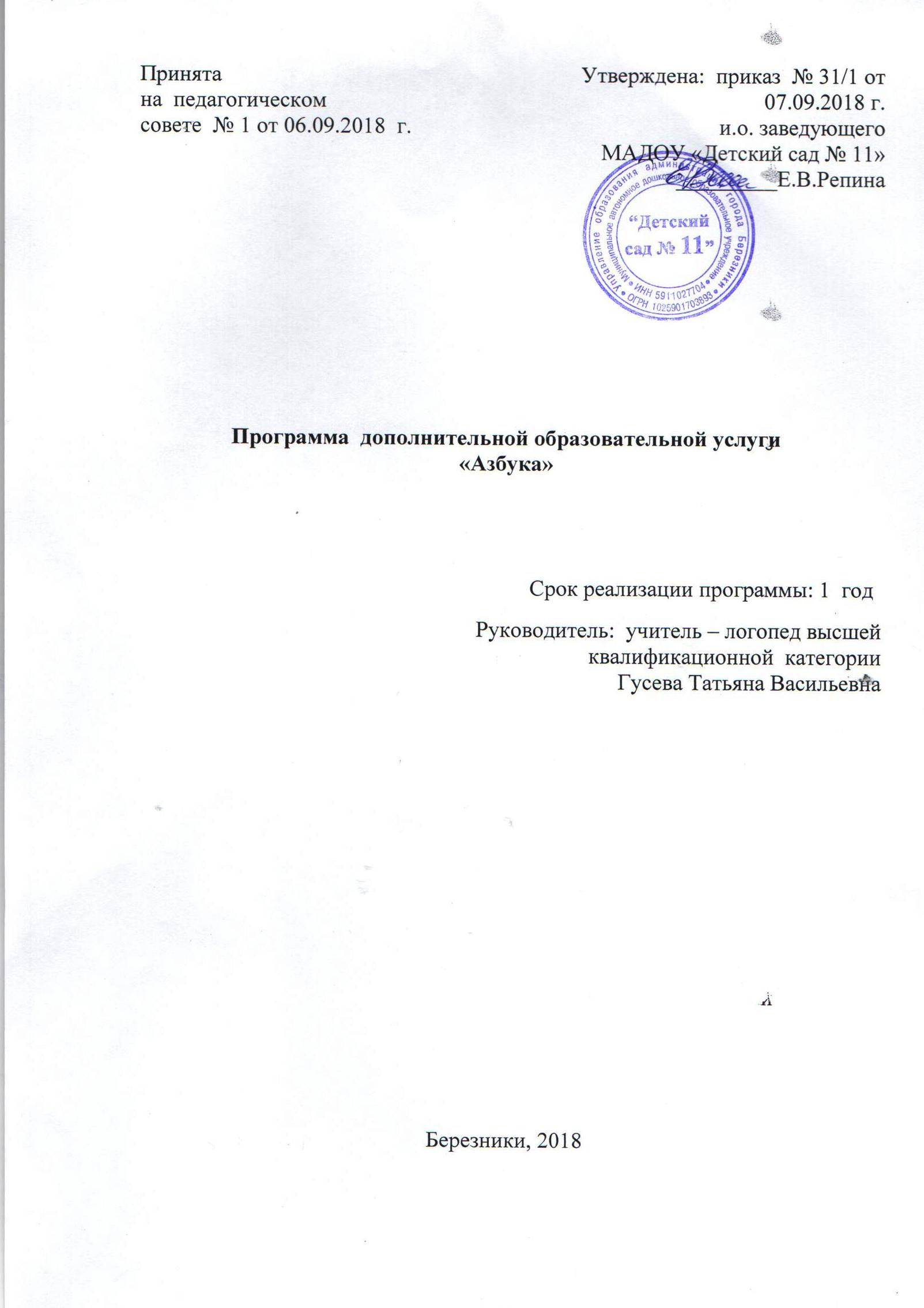 1. Пояснительная запискаДошкольный   возраст    –    важный  и  неповторимый  период  в  развитии  ребенка,   особенно  в  плане  развития  его  речи. Без формирования  чистой  и  правильной речи  невозможно приобретать  навыки общения и учиться  строить  отношения  с  окружающим миром. При нормальном развитии овладение правильным звукопроизношением у дошкольников заканчивается к 4-5 годам.  Но иногда в силу ряда причин этот процесс затягивается.         Дети, с низким уровнем речевого развития, с нарушениями речи в старшем дошкольном возрасте начинают сознавать свой недостаток, становятся молчаливыми, застенчивыми, нерешительными или раздражительными, агрессивными.  При обучении ребенка в школе речевые нарушения могут привести к неуспеваемости (дислексии, дисграфии), породить неуверенность в своих способностях.Программа дополнительной образовательной услуги адресована детям в возрасте 5-7 лет, имеющим нарушения звукопроизношения.Основная цель дополнительной образовательной услуги по коррекции речевых нарушений - формирование у ребенка умений и навыков безошибочного употребления звуков речи во всех ситуациях общения.В основу коррекционной работы с детьми с нарушениями речи положены следующие принципы:- раннее воздействие на речевую деятельность с целью предупреждения вторичных отклонений;- развитие речи и опора на онтогенез (учет закономерностей развития детской речи в норме);- взаимосвязанное формирование фонетико-фонематических и лексико-грамматического компонентов языка (единство названных направлений и их взаимоподготовка);- дифференцированный подход в логопедической работе к детям, имеющим различную структуру речевого нарушения;- связь речи с другими сторонами психического развития, которые раскрывают зависимость формирования отдельных компонентов речи от состояния других психологических процессов.Теоретической и методологической основой программы являются: положение Л.С.Выготского о ведущей роли обучения и воспитания в психическом развитии ребенка; учение Р.Е.Левиной о трех уровнях речевого развития детей и психолого-педагогическом подходе в системе специального обучения; исследования закономерностей развития детской речи в условиях ее нарушения, проведенные Т.Б.Филичевой и Г.В.Чиркиной.В работе с детьми педагог опирается на методологические подходы развивающего обучения:- необычное начало занятия;- присутствие на занятии «духа открытия»;- удержание взрослым паузы для «включения» мыслительных процессов детей;- предусмотренность при подготовке к проведению занятия вариативности ответов детей;- не оставление без внимания ни одного ответа;- развитие речи в любых формах деятельности;- учёт возможностей и терпимое отношение к затруднениям детей;- обучение видению вариативности выполнения задания;- поддержка у детей ощущения успешности.Цели, задачи и ожидаемый результатЦель программы – формирование у ребенка умений и навыков безошибочного употребления звуков речи во всех ситуациях общения.Задачи: - формировать артикуляционно-акустический уклад артикуляционного аппарата; - подготовить речевой аппарат для правильного формирования артикуляционных укладов для основных фонетических групп звуков (шипящих, свистящих, сонорных звуков);- развивать длительный целенаправленный речевой выдох;- поставить и автоматизировать звуки в слогах, словах, фразах, скороговорках, связной речи;- развивать функции фонематического слуха и восприятия, просодических компонентов речи.Ожидаемый результат: правильно артикулировать все звуки речи в различных фонетических позициях и формах  речи;дифференцировать все изученные звуки;называть последовательность слов в предложении, слогов и звуков в словах;находить в предложении слова с заданным звуком, определять место звука в слове; различать понятия «звук», «слог», «предложение» на практическом уровне;овладеть интонационными средствами выразительности речи в пересказе, чтении стихов.1.2. ПринципыВ основу коррекционной работы с детьми с нарушениями речи положены следующие принципы:- раннее воздействие на речевую деятельность с целью предупреждения вторичных отклонений;- развитие речи и опора на онтогенез (учет закономерностей развития детской речи в норме);- взаимосвязанное формирование фонетико-фонематических и лексико-грамматического компонентов языка;- дифференцированный подход в логопедической работе к детям, имеющим различную структуру речевого нарушения.2. Содержательный раздел2.1 Характеристика детей с общим недоразвитием речиОбщее недоразвитие речи у детей с нормальным слухом и первично сохранным интеллектом - речевая аномалия, при которой страдает формирование всех компонентов речевой системы: звукопроизношения, навыков звукового анализа, словаря, грамматического строя, связной речи.Основной контингент старших дошкольников имеет нерезко выраженное недоразвитие речи и третий уровень речевого недоразвития.Третий уровень речевого развития характеризуется появлением развёрнутой обиходной речи без грубых лексикограмматических и фонетических отклонений. На этом фоне наблюдается неточное знание и употребление многих слов и недостаточно полная сформированность ряда грамматических форм и категорий языка. В активном словаре преобладают существительные и глаголы, недостаточно слов, обозначающих качества, признаки, действия, состояния предметов, страдает словообразование, затруднён подбор однокоренных слов. Для грамматического строя характерны ошибки в употреблении предлогов: в, на, под, к, из-под, из-за, между и т.д., в согласовании различных частей речи, построении предложений.Звукопроизношение детей не соответствует возрастной норме: они не различают на слух и в произношении близкие звуки, искажают слоговую структуру и звуконаполняемость слов.Связное речевое высказывание детей отличается отсутствием чёткости, последовательности изложения, в нём отражается внешняя сторона явлений и не учитываются их существенные признаки, причинно-следственные отношения.У детей с НВОНР обиходная фразовая речь с элементами лексико-грамматического и фонетико-фонематического недоразвития. Недостаточный уровень лексических средств языка особенно ярко проступает у этих детей в понимании слов, фраз, пословиц с переносным значением. При достаточно разнообразном предметном словаре отсутствуют слова, обозначающие некоторых животных и птиц, людей разных профессий, частей тела. При ответах смешиваются родовые и видовые понятия.При обозначении действий и признаков предметов некоторые дети пользуются типовыми названиями и названиями приблизительного значения: овальный - круглый; переписал - писал. Имея определенный запас слов, обозначающих разные профессии, дети испытывают большие трудности при дифференцированном обозначении для лиц мужского и женского рода.При грамматическом оформлении высказываний встречаются ошибки в употреблении существительных родительного и винительного падежей множественного числа, сложных предлогов (в зоопарке кормили белков). В использовании некоторых предлогов (выглянул из двери); в отдельных случаях отмечаются нарушения согласования прилагательных с существительными, когда в одном предложении находятся существительные мужского и женского рода, единственного и множественного числа, сохраняются нарушения в согласовании числительных с существительными.Слоговая структура характеризуется преобладанием элизий, причем в основном в сокращении звуков, и только в единичных случаях - пропуски слогов. Также отмечаются парафазии, чаще - перестановки звуков, реже слогов; незначительный процент - персеверации и добавления слогов и звуков.В беседе, при составлении рассказа преобладают простые распространенные предложения, почти не употребляются сложные конструкции. Присутствуют трудности при планировании своих высказываний и отборе соответствующих языковых средств.Дети с общим недоразвитием речи отличаются от своих нормально развивающихся сверстников особенностями психических процессов. Для них характерны неустойчивость внимания, снижение вербальной памяти и продуктивности запоминания, отставание в развитии словесно-логического мышления. Они отличаются быстрой утомляемостью, отвлекаемостью, повышенной истощаемостью, что ведёт к появлению различного рода ошибок.Многие дети с общим недоразвитием речи имеют нарушения моторики артикуляционного аппарата: изменение мышечного тонуса в речевой мускулатуре, затруднения в тонких артикуляционных дифференцировках, ограниченная возможность произвольных движений.С расстройствами речи тесно связано нарушение мелкой моторики рук: недостаточная координация пальцев, замедленность и неловкость движений, застревание на одной позе.Указанные отклонения в развитии детей, страдающих речевыми аномалиями, спонтанно не преодолеваются. Они требуют специально организованной работы по их коррекции.2.2 Характеристика детей с фонетико-фонематическим недоразвитием речиФонетико-фонематическое недоразвитие речи (ФФНР) — это нарушение процесса формирования произносительной системы родного языка у детей с различными речевыми расстройствами вследствие дефектов восприятия и произношения фонем.Определяющим признаком фонематического недоразвития является пониженная способность к анализу и синтезу речевых звуков, обеспечивающих восприятие фонемного состава языка. В речи ребенка с фонетико-фонематическимнедоразвитием отмечаются трудности процесса формирования звуков, отличающихся тонкими артикуляционными или акустическими признаками.Несформированность произношения звуков крайне вариативна и может быть выражена в речи ребенка различным образом:- заменой звуков более простыми по артикуляции;- трудностями различения звуков;- особенностями употребления правильно произносимых звуков в речевом контексте.Ведущим дефектом при ФФНР является несформированность процессов восприятия звуков речи, что влечёт за собой затруднения детей при практическом осознании основных элементов языка и речи.Кроме всех перечисленных особенностей произношения и различения звуков, при фонематическом недоразвитии у детей нередко нарушаются просодические компоненты речи: темп, тембр, мелодика.Проявления речевого недоразвития у данной категории детей выражены в большинстве случаев не резко. Отмечается бедность словаря и незначительная задержка в формировании грамматического строя речи. При углубленном обследовании речи детей могут быть отмечены отдельные ошибки в падежных окончаниях, в употреблении сложных предлогов, в согласовании прилагательных и порядковых числительных с существительными и т. п.Результатом успешной коррекционно-логопедической работы по данной программе можно считать следующее:- ребенок адекватно использует вербальные и невербальные средства общения: умеет правильно произносить все звуки родного (русского) языка в соответствии с языковой нормой; умеет во время речи осуществлять правильное речевое дыхание, ритм речи и интонацию;-  ребёнок овладел универсальными предпосылками учебной деятельности - умениями работать по правилу и по образцу, слушать взрослого и выполнять его инструкции: умеет дифференцировать на слух гласные и согласные, твёрдые и мягкие согласные звуки, звонкие и глухие согласные звуки; умеет выделять первый и последний звук в слове; положение заданного звука в слове; придумывает слова на заданный звук и правильно воспроизводит цепочки из 3-4 звуков, слогов, слов; самостоятельно выполняет звуковой анализ и синтез слов разной слоговой структуры;-  ребёнок владеет средствами общения и способами взаимодействия, способен изменять стиль общения в зависимости от ситуации с взрослыми и сверстниками: усваивает новые слова, относящиеся к различным частям речи, смысловые и эмоциональные оттенки значений слов, переносное значение слов и словосочетаний. Применяет их в собственной речи. Подбирает однокоренные и образовывает новые слова. Согласовывает слова в числе, роде, падеже. Исправляет деформированное высказывание. Самостоятельно составляет рассказ по картинке, по серии картинок, пересказывает тексты, используя развёрнутую фразу;- родители и педагоги детей с ТНР (тяжёлыми нарушениями речи) включены в коррекционно-образовательный процесс, взаимодействуют с учителем - логопедом в результате этого у ребёнка сформированы первичные представления о себе, семье, обществе, государстве, мире и природе: в соответствии с возрастными возможностями уточнён и обобщён словарь, сформирован грамматический строй речи, достаточно развита связная речь по лексическим темам в соответствии с программой ДОУ.2.3 Учебно-тематический план по коррекции звукопроизношения у дошкольниковОкончание сроков усвоения программы каждым ребенком осуществляется по мере формирования произносительных навыков.2.4 Структура индивидуального логопедического занятия1. Артикуляционная гимнастика. Выработка тонких артикуляционных движений. Формирование правильных артикуляционных укладов губ и языка. Развитие переключаемости органов артикуляционного аппарата.2. Упражнения на развитие речевого дыхания и голоса. 3. Постановка звуков.4. Развитие фонематического восприятия. Формирование навыков фонематического анализа и синтеза. Развитие внимания и памяти.5. Автоматизация звука в слогах.6. Автоматизация звука в словах.7. Автоматизация звука в словосочетаниях.8. Автоматизация звука в предложениях.9. Дифференциация звуков: [р – р ], [л – л ], [с – з ], [с – ц ], [ш – ж].10. Автоматизация звука в чистоговорках.11. Автоматизация звука в самостоятельной речи.Каждая часть занятия предусматривает вариативность используемых заданий.3. Организационный раздел3.1 Особенности образовательного процесса           Сроки реализации рабочей программы - 1 год (с октября по май).Реализация программы осуществляется поэтапно в соответствии с целями и задачами логопедического воздействия. Занятия проводятся вне основной образовательной деятельности, в индивидуальной форме.Количество занятия в неделю – 2. Продолжительность 1 занятия – 20 минут. Периодичность и продолжительность определяется характером и степенью выраженности речевого нарушения, возрастом и индивидуальными психофизическими особенностями детей. Индивидуальные занятия проводятся в утреннее и вечернее время с учетом режима работы МАДОУ.Сроки освоения программы – долговременные, определяются характером и степенью выраженности речевого нарушения, возрастом и индивидуальными психофизическими особенностями ребенка, скорости усвоения материала.  3.2 Содержание коррекционной работы по преодолению нарушений звукопроизношения у детей 5-7 лет3.3  Расписание занятийВторник – 15.00 – 17.00,  четверг – 8.00 – 10.003.4 Материально – техническое обеспечениеНеобходимо следующее оборудование:- настенное зеркало 50х100 см. для индивидуальной работы над звукопроизношением;- стол возле настенного зеркала для индивидуальной работы с ребенком и два стула – для ребенка и для учителя-логопеда;- технические средства обучения (компьютер или ноутбук);- наглядный материал, используемый при диагностике речевого развития детей;- наглядный материал по развитию речи;- учебные пособия в виде карточек с индивидуальными заданиями;- альбомы для работы над звукопроизношением;- различные речевые игры.Программно - методическое обепечение  программы:Индивидуально-подгрупповая работа с детьми по коррекции звукопроизношения. Коноваленко В.В., Коноваленко С.В. М.: 1998.Программа обучения детей с недоразвитием фонетического строя речи (для детей подготовительной к школе группы) Сост.: Каше Г.А., Филичева Т.Б. М.: Просвещение, 1978.Воспитание и обучение детей дошкольного возраста с фонетико-фонематическим недоразвитием (старшая группа). Программа и методические рекомендации. Филичева Т.Б., Чиркина Г.В. М.: 2004.Воспитание и обучение детей с ФФН (подготовительная группа). Программа и методические рекомендации для образовательных учреждений компенсирующего вида. Филичева Т.Б., Чиркина Г.В., Лагутина А.В. М.: 2004.Адаптированная примерная основная образовательная программа для дошкольников с тяжелыми нарушениями речи под редакцией профессора Л. В. Лопатиной (Допущена к использованию в образовательном процессе образовательных организаций экспертным научно-методическим советом Комитета по образованию Правительства Санкт-Петербурга);Примерная адаптированная программа коррекционно-развивающей работы в логопедической группе детского сада для детей с тяжелыми нарушениями речи (общим недоразвитием речи) с 3 до 7 лет. Издание третье, переработанное и дополненное в соответствии с ФГОС ДО. Автор Н. В. Нищева;Психологические и возрастные особенности и возможности детей данных категорий.Список использованной литературыАганович З.Е //Сборник домашних заданий в помощь логопедам и родителям для преодоления лексико-грамматического недоразвития речи у дошкольников с ОНР.- СПб.: «Детство-Пресс», 2001.Арефьева Л.Н.// Лексические темы по развитию речи детей 4-8 лет. - М.: Сфера, 2008Васильева С.В., Соколова Н.//Логопедические игры для дошкольников (с приложением). - М.: «Школьная пресса», 2001.Глинка Г.А. Буду говорить, читать, писать правильно. СПб: Питер, 1996.Каше Г. А. Подготовка к школе детей с недостатками речи. М: Прос., 1985.Козырева Л.М. Звуковые разминки и упражнения для совершенствования техники чтения, Москва: Издатшкола 2000.Коноваленко В.В., Коноваленко С.В.Индивидуально - подгрупповая работа с детьми по коррекции звуко произношения. М.: 1998.Коноваленко В.В., Коноваленко С.В. Фронтальные логопедические занятия в подготовительной группе для детей с ФФНР. М.: 1998.Крупенчук О.И.// Научите меня говорить правильно. - С.-Пб.: Литера, 2001.Куликова Т.А. Мастерская букв, М.: 1997.Лопухина И. Логопедия - 550 занимательных упражнений для развития речи, М.: «Аквариум», 1996.Савельева Е.// 305 веселых загадок в стихах. - Новосибирск, 2008.Селиверстов В.И. Речевые игры с детьми, М.: Владос, 1994.Филичева Т.Б., Чиркина Г. В., Туманова Т.В //Корреционное обучение и воспитание детей с общим недоразвитием речи. - М.2009.Приложение №1Система индивидуальных логопедических занятий с детьмиЗвук [с].Занятие №1    Цель: подготовка артикуляционного аппарата к постановке звука С;                развитие фонематического слуха.   Оборудование: зеркало, наборы картинок.Ход занятия:             1.Вступительная беседа.             2. Показ правильной артикуляции звука [с] логопедом                 Логопед длительно произносит звук С («песенка» водички) и обращает внимание на положение органов артикуляции. При произнесении звука С губы в улыбке, зубы видны, кончик языка широкий ,находится за нижними зубами. Воздушная струя узкая, холодная, легко ощущается тыльной стороной руки, поднесенной ко рту.              3.Артикуляционная гимнастика (Приложение 1)Артикуляционная гимнастика (см. Приложение 1). «Качели», «Лопата»           («Блинчик»), «Наказать непослушный язык»,                      «Язык перешагивает через зубы», «Почистим зубы», «Желобок»,                          «Горка», «Подуть через трубочку», «Заборчик» («Рупор», «Трубочка»).               4.Развитие фонематического слуха.                 Игра: «Повтори правильно» (рот закрыть экраном)                 па-па-та               по-по-то                 па-по-пу                 па-та-па               по-то-по                 по-па-пу                 та-па-па               то-по-по                 па-пу-по                 та-та-па                то-то-по                 по-пу-па              5.Анализ звуковых сочетаний: АУ                 -Сколько звуков я произнесла?                 -Назови первый звук. Назови второй звук.                 АУИ, УАИ, ИУА.  Занятие №2    Цель: подготовка артикуляционного аппарата к постановке звука С;                            развитие фонематического слуха.    Оборудование: зеркало, наборы картинок.Ход занятия:1.Оргмомент.Постановка цели занятия.Показ правильной артикуляции звука [с] логопедом и без- звучная артикуляция детьми.Артикуляционная гимнастика (см. Приложение 1). «Качели», «Лопата»           («Блинчик»), «Наказать непослушный язык»,          «Язык перешагивает через зубы», «Почистим зубы»,«Желобок»,        «Горка», «Подуть через трубочку», «Заборчик» («Рупор», «Трубочка»).Постановка звука [с].     Игра для вызывания и уточнения произношения звука [с] «Насос».Игра на развитие фонематического слуха «Не ошибись»!         Хлопнуть в ладоши, услышав звук [с] в слове:         кот, мак, сом, санки, танк, самолёт, тыква, сок, усы.         Отобрать картинки, в названии которых, слышится звук [с]Занятие №3Цель: подготовка артикуляционного аппарата к постановке звука [с]; постановка звука [с];тренировка в произнесении изолированного звука; развитие мотивации, стремления к преодолению имеющихся нарушений;развитие уверенности в своих силах; развитие фонематическогослуха.Оборудование: зеркало, наборы для звукового анализа.Ход занятия1.Показ правильной артикуляции звука [с] логопедом и беззвучная артикуляция детьми.2.Артикуляционная гимнастика (см. Приложение 1). «Качели», «Лопата» («Блинчик»), «Наказать непослушный язык», «Язык перешагивает через зубы», «Почистим зубы», «Желобок»,«Горка», «Подуть через трубочку», «Заборчик» («Рупор», «Трубочка»).I,        | 3.Постановка звука [с].Игра «Насос» (вызывание и уточнение произношения звука [с]).Игра «Насос» с одновременным договариванием последнего звука:квассс        носсс        уссс        весссбассс        подноссс        фокуссс        утёсссананассс        пёссс        фикуссс        мыссс 4.Игра на развитие фонематического слуха «Не ошибись».         Повторение оппозиционных слогов:ва — ва — фа        ва — во — фава — фа — ва        ва — ву — фафа — ва — ва        ва — вы — фафа — ва — фа        ва — ва — фаЗвуковой синтез и анализ звуковых сочетаний: АУИ, ОАУ, ЛИ.Занятие №4Цель: автоматизация звука [с] в слогах; развитие мотивации, развитии фонематического слуха; развитие контроля, уверенности в своих силах.Оборудование: зеркало, набор  для звукового анализа, мяч.Ход занятия:Оргмомент.Постановка цели занятия.Показ правильной артикуляции звука [с] логопедом и беззвучная артикуляция детьми.Артикуляционная гимнастика (см. Приложение 1). «Качели», «Лопата» («Блинчик»), «Наказать непослушный язык»,          «Язык перешагивает через зубы», «Почистим зубы», «Желобок»,              «Горка», «Подуть через трубочку», «Заборчик» («Рупор», «Трубочка»).         2. Проговаривание за логопедом слогов:      са - са - са             са - са - со                                        аса - асо      со — со — со                  са — со — са                  аса — асу      су — су — су                   со — са — са                          аса — асы      сы — сы — сы                 со — са — со                          аса —аса                      3.Игра с мячом с одновременным договариванием последнего слога.са:        о        —        са        с ы:        о — с ы        ко — с ыко — са        бу — с ы        ка — ссыли-са        у-сы        ма-ссыка — сса        но — сы        ли — сыма — сса        ве — сы4.Хлопнуть в ладоши, если в слове слышится звук [с]:Оса, кот, мак, лиса, танк, бусы, туфли, сок, липа, самолёты, пальто, сапоги.5.Звуковой анализ и синтез слогов: СА, СЫ.Занятие №5Цель: автоматизация звука [с] в слогах;развитие мотивации, стремления к преодолению звуковых нарушений; развитие контроля, уверенности в своих силах, фонематическогослуха.Оборудование: зеркало, набор для звукового анализа, мяч.Ход занятия:Оргмомент.Постановка цели занятия.Показ правильной артикуляции звука [с] логопедом и без- звучная артикуляция детьми.Артикуляционная гимнастика (см. Приложение 1). «Качели», «Лопата» («Блинчик»), «Наказать непослушный язык»,                «Язык перешагивает через зубы», «Почистим зубы», «Желобок»,                    «Горка», «Подуть через трубочку», «Заборчик» («Рупор»,                 «Трубочка»).        2.Проговаривание за логопедом слогов:      со — со — со               су — со — су              асо —        асу      со — со — су               су — су — со              асу —        асо      су — су — со               со — су — со              ису —        исо3.Игра с мячом с одновременным договариванием слогов.Мы увидели:ли — су        ко — суо        — су        ма — ссука — ссу        коле — со4.Звуковой анализ и синтез слогов: ОС, СУ, СО.Занятие №6Цель: автоматизация звука [с] в слогах;развитие мотивации, стремления к преодолению звуковых нарушений; развитие фонематического слуха, контроля, уверенности в своих силах.Оборудование: зеркало, набор для звукового анализа.Ход занятия:Оргмомент.Постановка цели занятия.Показ правильной артикуляции звука [с] логопедом и ребёнком.Артикуляционная гимнастика (см. Приложение1). «Качели», «Лопата» («Блинчик»), «Наказать непослушный язык»,               «Язык перешагивает через зубы», «Почистим зубы», «Желобок»,                  «Горка», «Подуть через трубочку», «Заборчик» («Рупор», «Трубочка»).        2.Проговаривание за логопедом обратных слогов:        ас – ас- ос                 ас        - ус - ас                          ис        - ес - яс       ас - ос - ас              ас - ас - ус                         ис - яс - ес       ос - ас - ос              ус - ас - ус                         ес - ис - ес 3.Закончить слова звуком [с], повторить все слово.ква - с - квас        ве - с - весба - с - бас        пё - с - пёсанана - с - ананас        утё - с –ус                   подно - с - поднос4.Упражнение на развитие фонематического слуха.па - па - па - са        пу - пу - пу - су        ап – ап- аспо-по-по-со        пы-пы-пы-сы        оп-оп-ос5.Анализ слова: усы.Занятие №7Цель: автоматизация звука [с] в слогах;развитие мотивации, стремления к преодолению звуковых нарушений; выполнение звукобуквенного анализа и синтеза слова; развитие контроля, уверенности в своих силах; развитие фонематического слуха.Оборудование: зеркало, набор для звукового анализа.Ход занятия:Оргмомент.Постановка цели занятия.        Показ правильной артикуляции звука [с] логопедом и ребёнком.Артикуляционная гимнастика (см. Приложение 1, с. 158-160). «Качели», «Лопата» («Блинчик»), «Наказать непослушный язык»,               «Язык перешагивает через зубы», «Почистим зубы», «Желобок»,                 «Горка», «Подуть через трубочку», «Заборчик» («Рупор», «Трубочка»).      2.Повторить за логопедом слоги со стечением согласных:ста-сто        ска -ско        спа-спо        сна -сноста - сту                                   ска - ску               спа - спу                    сна - сну      ска – екы                        спа - спы            сна – сны         ста- ста - сто         ела - ело                                    ела-слу              ела- слы            ста-ста-сты     3.Дифференциация слогов на слух.Поднять руку, услышав слог со звуком [с].Са, за, со, цу, ца, сы, со, зу, зы, са...4.Анализ слова: осы.Занятие №8Цель: автоматизация звука [с] в словах;развитие мотивации, стремления к преодолению звуковых нарушений; развитие фонематического слуха> контроля, уверенности в своих силах.Оборудование: зеркало, набор для звукового анализа, предметные картинки.Ход занятия:Оргмомент.Постановка цели занятия.Артикуляционная гимнастика (см. Приложение 1). «Качели», «Лопата» («Блинчик»), «Наказать непослушный язык», «Язык перешагивает через зубы», «Почистим зубы», «Желобок», «Горка», «Подуть через трубочку», «Заборчик» («Рупор», «Трубочка»).2.Закрепление правильного произношения ребёнком звука [с] в словах.Отражённое повторение за логопедом.Игра «Звуковая дорожка».Закрепление правильного произношения звука [С] в словах со слогами СА, СО:1сойка, 2 сойки, 5 соек; 1 соболь, 2 соболя, 5 соболей.Упражнение в развитии фонематического слуха. Повторение за      логопедом слогов:     са - са - со               са - со - со     со - со - са               со - са – саЗанятие №9Цель: автоматизация звука [с] в словах;           развитие мотивации, стремления к преодолению звуковых нарушений;          развитие фонематического слуха;,         развитие контроля, уверенности в своих силах.Оборудование: зеркало, набор для звукового анализа, предметные картинки.Ход занятия:Оргмомент.Постановка цели занятия.Артикуляционная гимнастика (см. Приложение 1). «Качели», «Лопата» («Блинчик»), «Наказать непослушный язык»,                «Язык перешагивает через зубы», «Почистим зубы», «Желобок»,                 «Горка», «Подуть через трубочку», «Заборчик» («Рупор», «Трубочка»).        2.Закрепление правильного произношения звука [с] в словах.Отражённое повторение за логопедом.  3.Закрепление правильного произношения звука [с] в словах (называние    слов по картинкам).      Суп, сук, сумка, судак, сундук, сын, сыр, сынок, сыч.  4.Закрепление произношения звука [с].Закончить предложения словами со звуком [с].(Работа с картинками.)На сухой сосне... (сук).У Сани есть... (собака).Мама готовит фасолевый... (суп).Саня заботится о ... (собаке).У Сани новая ...(сумка).Саня любит свою... (собаку).В лес мы поедем в... (субботу).Саня гордится своей... (собакой).Соня любит творожное... (суфле).5.Деление слов на слоги.Сом, совы, сумка, сын, сукно, сыпь, сундук.Занятие №11Цель: автоматизация звука [с] в словах;           развитие мотивации, стремления к преодолению звуковых нарушений;          развитие фонематического слуха;          развитие контроля, уверенности в своих силах.Оборудование: зеркало, набор для звукового анализа, предметные картинки.Ход занятия:Оргмомент.Постановка цели занятия.Артикуляционная гимнастика (см. Приложение 1). «Качели», «Лопата» («Блинчик»), «Наказать непослушный язык»,                «Язык перешагивает через зубы», «Почистим зубы», «Желобок»,                  «Горка», «Подуть через трубочку», «Заборчик» («Рупор»,                           «Трубочка»).      2.Закрепление правильного произношения звука [с] в словах.Отражённое повторение за логопедом.       оса - осы        фасон        писатькоса — косы        фасад        писатель             лиса-лисы                        песок                      кусать             касса - кассы                                посуда                         усатый        3.Самостоятельное называние слов со звуком С по картинкам:1 стакан, 2 стакана, 5 стаканов.(Хвост, мост, аист, маска, скамейка, слон, сосна.)4.Развитие фонематического слуха.Игра «Повтори правильно». Запомнить и повторить 3 слова:сом — сон — сок;                      бусы — косы — усы;сани — сапоги — самолёт;                      суп — сук — сумка.Занятие №12Цель: автоматизация звука [с] в словах:развитие мотивации, стремления к преодолению звуковых нарушений; развитие контроля, уверенности в своих силах; развитие фонематического слуха.Оборудование: зеркало, набор для звукового анализа, предметные картинки       Ход занятия:Оргмомент.Постановка цели занятия.Артикуляционная гимнастика (см. Приложение1). «Качели», «Лопата» («Блинчик»), «Наказать непослушный язык»,                «Язык перешагивает через зубы», «Почистим зубы», «Желобок»,                «Горка», «Подуть через трубочку», «Заборчик» «Рупор»,                 «Трубочка».      2. Закрепление правильного произношения звука [с] в словах.Отражённое повторение за логопедом.Ч то у Сани?У Сани 1 ананас (1 поднос, 1 фикус).Где слышится звук [с] в словах ананас, поднос, фикус?Упражнение в произнесении слов со звуком [с].Игра «Добавь слово».        Соня пьёт вкусный... (квас).У нас погас... (газ).У Сани расписной... (поднос).Перед нами осенний... (лес).А это сосновый... (лес).У дома кусачий... (пёс).5. Звуковая дорожка.Называние слов со звуком [с] в конце слова (работа с картинками). Квас, ананас, нос, поднос, ус, фикус, овёс, пёс, лес.Занятие № 13Цель: автоматизация звука [с] в предложениях;развитие мотивации, стремления к преодолению звуковых нарушений; развитие контроля, уверенности в своих силах; развитие фонематического слуха.Оборудование: зеркало, набор для звукового анализа, сюжетные картинки.Ход занятия:Оргмомент.Постановка цели занятия.Произнесение звука [с] в предложениях.(Повторение за логопедом с опорой на картинки.Суп с фасолью — фасолевый суп.Суп с соей — соевый суп.Сосны в лесу — сосновый лес.Бусы из фасоли — фасолевые бусы.Сок из капусты — капустный сок.Суп из мяса — мясной суп.Сок из ананаса — ананасовый сок.3.Упражнение в словообразовании.Пианино — пианист.        Танк — танкист.        Футбол — футболист.Хоккей — хоккеист.        Баян — баянист.Упражнение в образовании сложных слов.Сам летит — самолёт.Сам сваливает — самосвал.Сам катится — самокат.Пыль высасывает — пылесос.Листья падают — листопад.Упражнение в распространении предложений.Это сухой сук. На сосне сухой сук. На высокой сосне сухой сук.В небе самолёт. Высоко в небе самолёт. Самолёт идёт на посадку.Определить место звука в слове.Сом, квас, сумка, усы, поднос, самолет.Занятие №14Цель: автоматизация звука [с] в предложениях, чистоговорках, стихах; развитие мотивации, стремления к преодолению звуковых нарушений; развитие контроля, уверенности в своих силах; развитие фонематического слуха.Оборудование: зеркало, набор для звукового анализа, сюжетные картинки.Ход занятия:Оргмомент.Постановка цели занятия.Повторение за логопедом чистоговорок, стихов.     Са - са - са - Летает оса.                                             Су — су — су — Поймали осу.         Сы — сы — сы — У осы усы.         Са — са — са — На носу у пса оса.           Со — со — со — У Сони колесо .                                                                                У Сысоя усы от носа до пояса.    У Сани сани едут сами.Составление предложений из данных слов (с опорой на картинки).Саня, стоять, мост, на.Под, сосна, стоять, скамейка.Над, кусты, летать, осы.У, сом, усы.У,танк,танкист.Развитие фонематического слуха.Хлопнуть в ладоши в ответ на произнесение логопедом:а)        слога со звуком [с];б)        слова со звуком [с].Са, ша, со, чо, ща, са, ца, са, ща, са, са или: щётка, цапля, санки, завод, оса, чайник, сын, сукно...Занятие №15Цель: автоматизация звука [с] текстах              формирование умения пересказывать;            развитие мотивации, стремления к преодолению звуковых нарушений;                         развитие контроля, уверенности в своих  силах; развитие фонематического             слуха.Оборудование: зеркало, набор для звукового анализа, сюжетные картинки.Ход занятия:Оргмомент.Постановка цели занятия.Пересказ рассказа. Учить детей:рассматривать картинку, замечать в ней самое главное;не только перечислять предметы и объекты, но и отвечать на поставленные вопросы полным предложением; Составлять на основе образца небольшой рассказ.Сад.Вот новый высокий дом. У дома сад. В саду липы и высокие сосны. В саду стоят скамейки. У скамейки сальвии и маки. Соня и Саня гуляют в саду. Они сами поливают сальвии и маки.Звук [с']Занятие №1Цель: подготовка артикуляционного аппарата к постановке звука [с'];постановка звука [с’];      развитие стремления к преодолению имеющихся нарушений;      развитие  уверенности в своих силах; развитие фонематического слуха.Оборудование: зеркало, наборы фишек.Ход занятия:Оргмомент.Прстановка цели занятия.Артикуляционная гимнастика (см. Приложение 1). «Качели», «Лопата» («Блинчик»), «Наказать непослушный язык»,         «Язык перешагивает через зубы», «Почистим зубы», «Желобок», «Горка»,          «Подуть через трубочку», «Заборчик» («Рупор», «Трубочка»).Каждое упражнение проводить сначала медленно под счет (до 10 раз, на последующих занятиях до 20 раз). Следить за точностью выполнения упражнения, вырабатывать плавность, силу, темп. (Вначале движение производить замедленно, отстукивать рукой или под счет, затем темп можно ускорить.)2.Постановка звука [с’]. Показ правильной артикуляции звука, произнесение звука [су] логопедом.При произнесении звука [с'] надо шире улыбнуться, так как, оттягивая углы рта назад, мы способствуем большему продвижению языка вперед и смягчению звука.        Постановка звука по подражанию.     3.Развитие фонематического слуха.Поднять руку, услышав слог со звуком [с’].Са, ся, ося, за, ца, си, ша, ся, ча, су, сю, тю, зу, цу, си, се, щи, сё, ся, тя, ся...Занятие №2Цель: автоматизация звука [сь] в слогах;            развитие стремления к преодолению имеющихся нарушений;            развитие   уверенности в своих силах;                                   развитие фонематического слуха, слуховой памяти, внимания. Оборудование: зеркало, наборы фишек для звукового анализа и синтеза.Ход занятия:Оргмомент.Постановка цели занятия.Артикуляционная гимнастика (см. Приложение 1). «Качели», «Лопата» («Блинчик»), «Наказать непослушный язык»,               «Язык перешагивает через зубы», «Почистим зубы», «Желобок»,                 «Горка», «Подуть через трубочку», «Заборчик» («Рупор»,                       «Трубочка»).Показ правильной артикуляции звука [с ’] логопедом и детьми.Автоматизация звука [сь]:а)        в прямых слогах:си — се — сё        се —1:и — сю        сю — си — сеси — се — сю        сё — си — се        сю — си — сясе — си — сё        ся — си — сё        сю — си — себ)        в обратных слогах:ась — ась — ось        ась — ась — есьась — ась — усь        ась — ась — исьась — ась — ясь        ась — ись — асьРазвитие фонематического слуха.Поднять руку, услышав слог (слово) со звуком [с’]:а)        ся, тя, си, са, зи,        ща,        ша,        се, со, ти, сю и т.д.б)        санки, тень, зайка,        Сима,        замок, цапля, шапка, сеть, чайка, щука,          василёк и т.д.Занятие №3Цель: автоматизация звука [с’] в слогах со стечением согласных; выполнение звукового анализа и синтеза слогов; развитие стремления к преодолению имеющихся нарушений; развитие фонематического слуха, слуховой памяти, внимания.Оборудование: зеркало, наборы фишек для звукового анализа.Ход занятия:Оргмомент.Постановка цели занятия.Артикуляционная гимнастика (см. Приложение 1, с. 158-160). «Качели», «Лопата» («Блинчик»), «Наказать непослушный язык»,                «Язык перешагивает через зубы», «Почистим зубы», «Желобок»,                   «Горка», «Подуть через трубочку», «Заборчик» («Рупор»,                  «Трубочка»).Повторение за логопедом слогов со стечением согласных:сти - сте - стя        спи - спе - спя        сни - сне - снясти - стя - сте        спи - спе - спю        сни - сне - снюсти - сте - стю        спе - спи - спя        сне - сни - снясти - стю- сте        спе - спя - спи        сне - сня - сниели - еле - слё        ели - слё - ели        сва - све - свяели - сле - сля        ели - сля - еле        сви - све - евю       ски - ске - скё - екя   сми - сме - смё - смяРазвитие фонематического слуха.Хлопнуть в ладоши, услышав звук [с’]:Сева, Соня, Сима, Зоя, Люся, Саня, Вася, Уля, Муся, Зина.Звуковой анализ и синтез слогов: СИ, ИС.Занятие №4Цель: автоматизация звука [с'] в словах;развитие стремления к преодолению имеющихся нарушений; выполнение звукобуквенного анализа и синтеза слова; развитие фонематического слуха, слуховой памяти, внимания.Оборудование: зеркало, наборы фишек для звукового анализа и синтеза,                 предметные картинки.Ход занятия:Оргмомент.Постановка цели занятия.Артикуляционная гимнастика (см. Приложение 1). «Качели», «Лопата» («Блинчик»), «Наказать непослушный язык»,                «Язык перешагивает через зубы», «Почистим зубы», «Желобок»,                 «Горка», «Подуть через трубочку», «Заборчик» («Рупор», «Трубочка»).       2.Автоматизация звука [сь] в словах.Отражённое повторение за логопедом слов со звуком [с’]:сито        такси        сено        сёмга        Вася        МусяСима        сети        семь        Сёма        Ася        Тасягуси        Сева              всё        тесёмка        Люся овсянкаМы увидели: Асю, Люсю, Васю, Тасю, Мусю, Дусю.       3.Игра «Один и много».Сеть — сети - сетей.Семя — семена - семян.Тесёмка - тесёмки - тесёмок.  4.«Звуковая дорожка».        Сито - осина — сети - сено - семь — василёк.       5.Звуковой анализ и синтез слогов: ИС, СИ; слова Сима.Занятие №5Цель: автоматизация звука [с’]в словах;формирование понятия о родственных словах;развитие стремления к преодолению имеющихся нарушений;развитие фонематического слуха, слуховой памяти, внимания.Оборудование: зеркало, наборы фишек для звукового анализа и синтеза, предметные картинки.Ход занятия:  Артикуляционная гимнастика (см. Приложение 1,). «Качели», «Лопата» («Блинчик»), «Наказать непослушный язык»,          «Язык перешагивает через зубы», «Почистим зубы», «Желобок», «Горка»,           «Подуть через трубочку», «Заборчик» («Рупор», «Трубочка»).    2.Автоматизация звука [с ] в словах.Отражённое повторение за логопедом слов со звуком [с’]:    3.Игра «Один - много».      Стих — стихи. Весть — вести. Песня — песни.      Новость — новости. Басня — басни. Слива — сливы.     4.Упражнение в назывании родственных слов.       Ребёнок называет слог сне-, логопед добавляет недостающую часть слова снег.                                                            Снеговик, снегурочка, снежинка, снегирь, снежок, снежная, снегопад.5.Звуковой анализ слова: гусь.Занятие №6Цель: автоматизация звука [сь] в словосочетаниях и предложениях;           выполнение звукобуквенного анализа и  синтеза слова;             развитие стремления к преодолению имеющихся нарушений;          развитие фонематического слуха, слуховой памяти, внимания.Оборудование: зеркало, наборы фишек для звукового анализа и синтеза, сюжетные картинки.Ход занятия:Оргмомент.Постановка цели занятия.Автоматизация звука [с’] в словосочетаниях (с опорой на картинки). Синие васильки, семь гусей, листья осины, осиновые листья, синяя беседка,синее такси, осенние листья, ясеневые листья.     Автоматизация звука [с’] в стихах.Мы сидим на лесенке,И поём мы песенки.Все поют, и я пою Песню новую мою.Все смеялись, веселились,А потом плясать пустились.Непоседа Васенька не сидит на месте.Непоседа Васенька всюду с нами вместе.Есть усики у Васеньки, а на них сединки.Хвост дугой у Васеньки И пятно на спинке.Игра «Добавлялки».          Упражнение в распространении предложений   Это васильки. Это синие васильки. У Симы синие васильки.    У Симы  и Люси синие васильки.     Звуковой анализ слова: стихи.Занятие №7Цель: автоматизация звука [сь]в текстах; .учить пересказывать текст с опорой на сюжетную картинку; развитие стремления к преодолению имеющихся нарушений; развитие фонематического слуха, слуховой памяти, внимания; развитие уверенности в своих силах.Оборудование: зеркало, наборы фишек для звукового анализа и синтеза, сюжетные картинки.Ход занятия:Оргмомент.Постановка цёли занятия.Упражнение на развитие фонематического слуха.Запомнить и повторить 3 слова со звуком [сь].Сима - сито - сети.Гуси - такси - осинка.Гусята - лисята - лосята.Вася - Ася - Люся.Пересказ рассказа с опорой на сюжетную картинку.Стёпин свистокУ Стёпы есть синий свисток. Стёпа носит его всюду. Всё свистит.          Вот Стёпа как свистнет! Кот Васька под ноги к дяде Сене. А дядя Сеня нес в миске сметану. Сметана на Ваську. Васька весь в сметане.Вопросы:У кого есть синий свисток? Что делает Стёпа со свистком?Что сделал Стёпа? Что случилось с котом Васькой?Что нес дядя Сеня в миске? Что случилось со сметаной? Дифференциация звуков [с] и [с']Занятие №1Цель: дифференциация (различение) звуков [с]и [с’]в слогах, словйх, предложениях;             развитие фонематического слуха, слуховой памяти, внимания.Оборудование: зеркало, наборы фишек для звукового анализа и синтеза,       предметные картинки.1. Оргмомент.Постановка цели занятия.Дифференциация звуков [с] — [с']2.Различение звуков [с] и [с’] в слогах:са - ся        су - сю        са - са - сясо - сё        сы - си        со - со - сёста - ста - стя                            ска - ска - ски     сма - сма - сми                          сва - сва - сви      Са — ся — са — бегает лиса.      Са — ся — ся — песня вся.      Сы — си — си — сена накоси.      Усь — ус — усь — к нам подходит гусь.3.Различение звуков [с] и [с9] в словах. Подбор существительных к прилагательным мужского и женского рода с опорой на картинки.Синий — автобус, пылесос, василёк, пояс.Синяя — беседка, коляска, скамейка, сумка.Синие — васильки, сумки, пояса.4.Автоматизация и дифференциация звуков [с] и [сь] в пред- ложениях.Отражённое повторение фраз за логопедом.Пастух пасёт стадо. У Симы синий самолёт.В лесу лиса и лисята, У Дуси синие бусы.Сеня сено носит, Саня сено косит.На носу у пса — оса. Спасите пса!У Тоси новое сито. Десять совят на сосне сидят.Занятие №2           Цель: закрепление правильною произношения и различение звуков [с] и                       [с’] в связной речи;                     формирование умения пересказывать;           развитие фонематического слуха, слуховой памяти, внимания. Оборудование: зеркало, серия картинок.Ход занятия:1. Оргмомент.Постановка цели занятия2.Автоматизация и дифференциация звуков [с] и [с’] в тексте {с опорой на картинки).Составление и пересказ рассказа.Кот ВаськаСаня и Семя поймали сома. Они отнесли сома домой и оставили его на скамейке. Кот Васька тут как тут. Васька хватает сома и уносит его под скамейку. Входит мама и видит: сидит Васька под скамейкой. А от сома остались одни кости. Всем досадно, а кот Васька сыт!Звук [з]Занятие №1Цель: постановка звука [з];автоматизация звука [з] в слогах; анализ и синтез слогов; развитие фонематического слуха.Оборудование: зеркало, фишки для выкладывания слогов.Ход занятия:Оргмомент.Постановка цели занятия.Постановка звука [з]. Предварительная беседа, объяснение.«Песенка» водички, «включить» голос и звонко спеть песенку комара -  «з-з-з»               Сравнить эти песенки («песенку» водички поем тихо, без голоса, а             «песенку» комара поём звонко, с голосом). Можно предложить ребёнку спеть «песенку» комара и ощутить рукой вибрацию гортани.Автоматизация звука [з] в слогах.Игра «Песенка комара» (будем петь «песенку» комара и «вытягивать» «ниточку из клубочка», сначала утрированно).зза - зза        за - за - за        за - зо - заза - зо        за - за - зо        за - зу - заза - зу        за - за - зу        за - зы - заза - зы        за - за - зы        за - зо - заИгра «Здравствуй, пальчик!»Большой палец поочерёдно здоровается (касается подушечкой) с остальными, при этом ребёнок каждый раз произносит сначала одинаковые, а потом различные приветствия. Когда ребёнок произносит разные слоги, перед ним выкладывается таблица (с гласными А, Ы, О, У).Инструкция логопеда:Поздоровайся с каждым пальчиком, произнося слог ЗА и т.д.Игра на развитие фонематического слуха.Поднять руку, услышав слог со звуком [з]:са, за, су, жа, зо, си, жу, зы, зу, са ...Игра «Закончи слово».Анализ слогов: ЗА, ЗО.Занятие №2             Цель: автоматизация звука [з] в слогах; анализ и синтез слогов; развитие фонематического слуха.             Оборудование: зеркало, фишки для выкладывания слогов.Ход занятия:Оргмомент.Постановка цели занятия.Игра на закрепление правильного произношения звука [з] «Злой комар».Логопед:Тихо, тихо, Зоя спит.А вот злой комар летит,Зою будет он кусать И не даст он Зое спать.Мы прогоним комара:«Улетай ты со двора».Злой комар от нас летит,Улетает и гудит: з-з-з-з.Автоматизация звука [з] в слогах. Игра «Здравствуй, пальчикI»Большой палец поочерёдно здоровается (касается подушечкой) с остальными, при этом ребёнок каждый раз произносит сначала одинаковые, а потом различные приветствия. Когда ребёнок произносит разные слоги, перед ним выкладывается таблица (с гласными А, Ы, О, У). Инструкция логопеда:Поздоровайся с каждым пальчиком, произнося слог ЗА и т.д.        4.Закрепление правильного произношения звука [з] в слогах.а)В прямых слогах:зза - зза        за - за - за        за -        зо - заза - зо        за - за - зо        за -        зу - заза - зу        за - за - зу        за -        зы - заза - зы        за - за - зы        за -        зо - заб)        В обратных слогах:аз - аз - оз        аз - оз - азаз - аз - уз        аз - уз - азаз - аз - ыз        аз - ыз - азаз - аз - аз        аз - аз - азв)      В слогах со стечением согласных:зда — здо        зна — зно        зва — зво        зма — змозда - зду        зна — зну        зва — зву        зма — змузда — зды        зна — зны        зва — звы        зма - змы         5.Игра «Закончи слово».Слогом -зда:                Слогом        -зный        гне - зда        гря – зныи           колхо - зныипое - зда                                           моро - зный                ра-зный  6.Анализ слогов: АЗА, ИЗА.Занятие №3            Цель: закрепление правильного произношения звука [з] в слогах и словах; развитие фонематического слуха; согласование числительных с существительными.           Оборудование: зеркало, предметные картинки, фишки.Ход занятия:1.Оргмомент.Постановка цели занятия.2.Автоматизация звука [з] в слогах.Игра «Закончи слово»:Слогом-за:                                Слогом -зы:Ли - за его - за поль - за мимо - за ло - за ва - за зано - за3.Автоматизация звука [з] в словах.Отражённое повторение слов за логопедом: пау - за4.Автоматизация звука [з] в словах, согласование числительных с существительными:1 замок - 2 замка — 5 замков; 1 загадка - 2 загадки - 5 загадок;1 фазан — 2 фазана — 5 фазанов;1 бизон — 2 бизона — 5 бизонов;1 зонт — 2 зонта — 5 зонтов.Занятие № 4            Цель: закрепление правильного произношения звука [з] в словах и предложениях;развитие фонематического слуха.Оборудование: предметные, сюжетные картинки, фишки для звукового анализа.Ход занятия:1.Оргмомент.Постановка цели занятия.2.Автоматизация звука [з] в словах.а)        Отражённое повторение слов за логопедом:б)   Упражнение в образовании множественного числа именительного и родительного падежей существительных.Знамя - знамёна — знамён (звезда, гнездо, звонок).в)    «Звуковая дорожка».Зайка - зонт - замок — бизон - коза — тазы - ваза - козы — мимоза.3.Автоматизация звука [з] в предложениях.а)        Составление предложений по картинкам.Зоя загоняет козу.        Лиза едет на завод.Зоя покупает вазу.                        У Лизы заноза.Дети заливают каток.                   У Лизы болят зубы. На калитке замок.                         У Зои новый зонт.У Зои мимозы.                               Аза любит музыку.                  Детям загадывают загадки.          Азу зовут домой.б)        Составление предложений по образцу.У Зои зонт.                Это Зоин зонт.У Зои коза.                Это Зоина коза.У Зои ваза.                Это Зоина ваза.У Зои тазы.               Это Зоины тазы.У Зои мимозы.          Это Зоины мимозы.4.Анализ слова: ваза.Занятие №5           Цель: закрепление правильного произношения звука [з] в предложениях; развитие фонематического слуха; выполнение звукобуквенного анализа и синтеза слова.Оборудование: предметные, сюжетные картинки, фишки для звукового           анализа.Ход занятия:1.Оргмомент.Постановка цели занятия.2.Автоматизация звука [з] в предложениях.      Зою зовут домой.Зою позвали домой.Зое покупают зонт.Зое купили зонт.Лиза умеет вязать.Лиза и Аза умеют вязать.                                                           Зое купят зайку.Зое купят зайку и мозаику.Зое звонит Лиза.Зое позвонила Лиза.Зою и Лизу зовут домой. Зою и Лизу позвали домой.На здании знамя.На зданиях знамёна.Звонит звонок. Звонят звонки. Звонкий звук. Звонкие звуки.3.Пересказ рассказа.Коза.У Зои коза. Козу зовут Забава. Зоя любит Забавку. Зоя загоняет козу Забавку в хлев.4.Автоматизация звука [з] в потешках:За — за — за — Вот Зоина коза.Зу — зу — зу — Зоя ведёт козу.Зы — зы — зы — Много сена у козы.Зайка и Незнайка знают Зайку-Зазнайку.Не забудьте незабудки. У Зои и коза Зойка.Звонкий звонок зазывает Знайку и Незнайку на занятия.5.Звуковой анализ слова: козы.Звук [з']Занятие №1Цель: постановка звука [з’];автоматизация звука [з}]в слогах; развитие фонематического слуха.Оборудование: предметные картинки, зеркало, фишки.Ход занятия:1.Оргмомент.Постановка цели занятия.2.Артикуляционная гимнастика(см. Приложение 1).3.Постановка звука [зь]. Показ правильной артикуляции звука [зь] логопедом. Постановка звука по подражанию.3.Автоматизация звука [зь] в слогах.а)        Игра «Здравствуй, пальчик!».б)        Отражённое повторение за логопедом слоговых рядов:зи — зи — зе        зи — зе — зи        зри — зре — зрязи — зи — зю        зи — зю — зи        зри — зря — зрези — зи — зё        зи — зё — зи        зми — зме — змязи - зи - зя        зи - зя - зи        зми - змя - змезни — зне — зня        зви — зве — звязни — зня — зня        зви — звя — звев)        Игра «Доскажи слово»:кор ... (зина) ни... (зина) ре ... (зина) бу ... (зина)г)        Игра «Эхо».Ау (Эхо тихо: «ау»):зви — зве        (зви — зве)        зни — зне        зве — звизли — зле        (зли - зле)        зди — зде        зле - злизми — зме        (зми — зме)        змя — зме        зме — змизри-зре        (зри-зре)        зня - зне        зде - здизни — зне        (зни — зне)        зви — зве        зне — зни4.Упражнение на развитие фонематического слуха.Хлопнуть в ладоши, услышав слог со звуком [зь]:зя, са,иза, тя, зи, изи, си, ти, зе, жно, зно, изи ...5.Анализ слогов: ЗИ, ИЗ,Занятие №2Цель: автоматизация звука [зь] в словах;согласование числительных с существительными; упражнять в подборе родственных слов.Оборудование: зеркало, предметные картинки.Ход занятия:1.Оргмомент.2.Автоматизация звука [з ’] в словах.а) Отражённое повторение за логопедом:Постановка цели занятия.Магазин   везенье               гвозди            болезниМузей      гвоздика             звеноб)        Упражнение в согласовании числительных с существительными  Игра «Магазин».Мы купим:1 газету - 2 газеты — 5 газет;1 тазик — 2 ... — 5 ...;1 гвоздику — 2 ... — 5 ...;1 зяблика - 2 ... — 5 ...;(гвоздь, обезьянка).в) «Звуковая дорожка».Земляника, зяблику гвозди, гвоздика, змей, газета, обезьяна.3.Упражнение в подборе родственных слов к слову зима (с помощью картинок).(зимний день, озимые поля, зимовка в тайге, зимующие птицы, озимь на полях).4.Упражнение на развитие фонематического слуха.Хлопнуть в ладоши, услышав слово со звуком [з’]:санки, зима, Тима, изюм, зяблик, щука, тина, земляника, судно, Зина.Занятие №3Цель: автоматизация звука [з’] в словосочетаниях и предложениях;          развитие фонематического слуха, памяти, внимания.Оборудование: сюжетные картинки.Ход занятия:1.Оргмомент.Постановка цели занятия.2.Автоматизация звука [зь] в словосочетаниях.Упражнение в согласовании прилагательных с существительными.а)        Согласование прилагательных зелёный, зелёная, зелёное с существительными. Логопед показывает картинки, ребёнок проговаривает:банан — зелёный банан; лист — зелёный лист; пальто — зелёное пальто; панама — зелёная панама.Продолжить со словами липа, зонт, ваза.б)        Зимний, зимняя, зимнее.День — зимний; пальто — ...; вьюга — ...; метель —...; небо — ...3.Автоматизация звука [з’] в словосочетаниях.  Отражённое повторение за логопедом с опорой на картинки.а) Это Зина. У Зины газета. Это Зинина газета.У Зины земляника (зяблик, изюм, вазелин, ветка бузины).б) зимой зябко        в низине зеленьзеленая озимь        зелёная бузинапение зяблика        зелёная земляника4.Упражнение в развитии фонематического слуха. Запомнить и повторить слова:зима — Зина — бузина; магазин — вазелин — земляника; зяблик — зябнуть — изюм.Занятие 4             Цель: автоматизация звука [з'] в стихах и предложениях; развитие фонематического слуха.             Оборудование: зеркало, сюжетные картинки, фишки.Ход занятия:1.Оргмомент.Постановка цели занятия. 2.Автоматизация звука [з’] в предложениях.(Отражённое повторение предложений за логопедом).Зина любит изюм. В низине зеленеет бузина. Зимние метели землю облетели. Зина даёт зелёные ветки козе и козлятам. Зимой, Зина, зябнуть нельзя!На полях зеленеет озимь. На бузине поёт зяблик.3.Автоматизация звука [зь] в стихах и потешках.В зелёном, зелёном, зелёном лесу,Зелёную ветку земляники несу.Зелёная ветка под елью звенит,Зелёная музыка где-то звенит.Зелёный козлёнок в зелёном лесу поёт он зелёную песню свою.Зябнет зяблик, это зима.В зимнем инее дома.И позёмкой заметёт Землю, озими, завод.Зинаиде не везёт.Зину поезд не везёт.В вазе не гвоздики,В вазе гвоздики.В земле землянка,На земле — земляника.У Кузи гвоздика,У Зины — земляника.Зимой Кузьма зябнет.Зина и Зоя — кузины.ВездеходАх, как нам не везёт!Вы возьмите вездеход!Вездеход, он повезёт...Вот ведь как его назвали!Вездеходом вездеход.4.Упражнение на развитие фонематического слуха, памяти, внимания.Зина — зяблик — зябнуть. Обезьянка — козлик — зяблик.Занятие №5           Цель: автоматизация звука [з*]в текстах; развитие фонематического слуха.           Оборудование: зеркало.Ход занятия1.Оргмомент.Постановка цели занятия.2.Автоматизация звука [зь] в тексте (с опорой на сюжетные картинки).ЗимаЗимой зябко. Зимой зябнут зяблики.Зяблики зябнут в гнезде. Зина даёт зябликам зелень, изюм, бузину. Нельзя забывать зимой о зябликах.3.Автоматизация звука [зь] в предложениях.Работа с деформированным предложением.В, низина, зеленеть, озимь.Зина, покупать, в, магазин, изюм.Мама, покупать, Зина, тазик, в, магазин.Змея, ползти, по, земля.Зеленеть, ветки, бузина.4.Упражнение в распространении предложений.Зяблик Зяблик поёт.Зяблик поёт на ветке.Зяблик поёт на ветке бузины.Зяблик поёт на зелёной ветке бузины.Это Зина.У Зины гвоздика.У Зины в вазе гвоздика.У Зины в вазе гвоздика и ветка бузины.Дифференциация звуков [с]-[з] — [с']-[з']Занятие №1Цель: правильное произнесение звуков [с]-[з] — [с’]-[з ’];различение звуков и развитие фонематического слуха.Оборудование: зеркало, предметные и сюжетные картинки.Ход занятия:Оргмомент.Постановка цели занятия.Различение звуков [с]-[с ’] - [з]-[з ’] в слогах.Отражённое повторение за логопедом слоговых рядов:а)        са - са - за са — са — зо са — са — зу са - са - зыса — са — за со — зо - со су - зу - су сы — зы — сыся - ся - зя сё — зё — сё сю — зю — сю си - зи - си зя — зя — ся зё — зё — сё зю — зю - сю , зи - зи —б)        Игра «Наоборот».Логопед:        Ребёнок       зя - зя –зя                  ся-ся-ся       зе - зе – зе                            се - се - се        зю-зю-зю                   сю - сю – сю       зи-зи-зи                     си - си - си        зё-зё-зё                      сё - сё- сё     3.Различение  звуков [C]-[C]; []-[] в стихах и словосочетаниях.(отраженное повторение за логопедом)сазан                 застегнуть                висит замок              опасная болезньследы                заставить                 заснуть в саду           заказное письмозасов                 застелить                 возить коляску          особое заданиезаснуть             засыпать                  написать записку      опасная зоназасада               застудить                 Сонин зонтик            сухая землязоосад               заснуть                     сильный запах          осина засыхаетзаписка             замазать                   зелёные сосны          Стёпины запасызастава              сказать                     пустая изба               метель завываетзаставка           завязать                    зелёные сады            весну зазываетЗанятие №2Цель: различение и правильное произношение звуков в словах и предложенияхОборудование: предметные, сюжетные картинки, зеркало.Ход занятия:1.Оргмомент.Постановка цели занятия.2.Различение звуков [с]-[сь] - [з]-[зь] в словах и предложениях.а)  Игра «Не ошибись». Группировка картинок.[з] - зайка ...[с] — санки ...(Замок, коза, ваза, фазан, зонт, тазы, бизон, лиса, сапоги, само¬лёт, соболь, сумка, посуда, бусы.)б)  Упражнение в употреблении притяжательных прилагательных (Зоя, Саня).У Зои зайка. Это Зоин зайка.У Сани санки. Это Санины санки.(Картинки берут из предыдущего упражнения.)в) Отобрать картинки на звуки.[з'] — земляника, зяблик, вазелин/изюм, козлик, обезьянка.[с'] — сито, гуси, тесёмка, сливы, лисёнок, василёк, письмо.г) Составить предложения с этими словами.У Зины земляника. Это Зинина земляника.У Симы сито. Это Симино сито.3.Различение звуков [с]-[с’] - [з]~[з’] в потешках.Не спи, Мазай! Зайку спасай!Кузьма вёз воз овса, да не довёз.Сазан не в засаде, сазан - в зоосаде.В зоосаде обезьяны и фазаны, козодои, змеи да бизоны.Занятие № 3Цель: различение звуков [с]-[сь]-[з]-[зь]и правильное произношение в стихах и тексте;развитие фонематического слуха.Оборудование: зеркало.                                                      Ход занятия:1.Оргмомент.Постановка цели занятия.2.Различение и правильное произношение звуков [с]-[сь]-[з]- [зь] в стихах.Отражённое повторение за логопедом.Зябнет нос, идёт зима.В зимней сказке все дома.Всё позёмкой занесёт:Землю, степи и завод.Как над заводью зелёной Поднялась звезда.Пьёт из заводи лисёнок, —Вкусная вода.Зайка и козаЗайка не спит. Зою зовёт,Зойке коза спать не даёт.Возьмите козу, замкните козу,И зайка мой заснёт в тазу.Зайка зевнёт — и Зоя зевнёт.Зайка заснёт — и Зоя заснёт.3.Составить предложение по картинке.Зима. Зина и Сима слепили снеговика. Зина и Сима слепили забав-ного снеговика.4.Автоматизация и дифференциация звуков [с]-[сь] - [з]-[зь] в тексте. Составление рассказа с опорой на картинки.У маленькой Зои есть синий зонтик.Зоя гуляет с зонтиком в лесу.Зоя забыла зонтик под осиной.Сойки унесли зонтик на осину.Сойки сделали из зонтика гнездо.Сойки сидят в гнезде.                                                         Звук[ц]Занятие №1Цель: подготовка артикуляционного аппарата к постановке звука [ц];            постановка звука [ц]; развитие фонематического слуха.Оборудование: зеркало.                                                    Ход занятия:1.Оргмомент.Постановка цели занятия.2.Артикуляционная гимнастика(см. Приложение 1).«Улыбка»; «Заборчик»; «Наказать непослушный язык»; «Почистить зубы»; «Качели».Цель: научить детей удерживать кончик языка за нижними и верхними зубами (переключать).3.Постановка звука [ц].Игра «Качели» - поднимать кончик языка за верхние резцы, про-износить [т]; опускать кончик языка за нижние резцы, произносить [с].(Начинать от 1 до 5 раз, затем до 10 раз сначала медленно, затем темп ускорять, добиваясь слитного перехода от звука [т] к [с] ([ТС-Ц]).(Чёткое понятие о том, что звук [ц] является составным и при этом единым, спаянным, получен при произнесении обратных слогов).Т, С; Т, С; (постепенно ускоряя темп и уменьшая интервал между звуками [т] и [с - Т-С, Т-СТС, ТС,..., Ц, Ц).4.Развитие фонематического слуха (хлопнуть в ладоши, услышав слог со звуком [ц]):АС, АЦ, ИЗ, ИТ, ИЦ.Занятие № 2Цель: автоматизация звука [ц] в обратных слогах;            развитие фонематического слуха.Оборудование: предметные картинки, фишки.                                            Ход занятия:1.Оргмомент.Постановка цели занятия.2.Артикуляционная гимнастика. (см. Приложение 1).3.Автоматизация звука в обратных слогах.а)        Отражённое повторение за логопедом слоговых рядов:ац - ац - ац                  ац - ац - оц                  ац - ыцоц -оц-оц                  ац-ац -ец                  ац - ёцец - ец - ец                  ац - ац - иц                  ац - яциц - иц - иц                  ац - ац - яц                  ац - оцяц -яц -яц                  ац -ац -ец                  ац -уцб)  Игра «Здравствуй, пальчик!»Большой палец поочерёдно здоровается (касается подушечкой) с остальными, при этом ребёнок каждый раз произносит сначала оди-наковые, а потом различные приветствия. Когда ребёнок произносит разные слоги, перед ним выкладывается таблица (с гласными А, Ы,О,У,И)Инструкция логопеда:-        Поздоровайся с каждым пальчиком, произнося слог АЦ и т.д.в)   Игра «Закончи слово»:певе — ц        оте — ц        ледене — ц        бегле — цзая - ц        птене — ц        пале — ц        индее - цмеся — ц        тане — ц        наконе — ц        японё — цконе — ц        китае — ц        кузне — ц        глянё — цбое — ц        дворе — ц        огуре — ц        коне — ц4.Введение звука [ц] в слова с обратными слогами:ац - ац - ац - бац!        ец - ец - ец - удалецец — ец — ец — танец        ец — ец — ец — боецец - ец - ец - наконец        ец - ец - ец - певец5.Упражнение на развитие фонематического слуха: поднять синюю фишку, услышав слог со звуком [ц].Ац, ас, ать, ат, уц, ус, оц, оть, от, иц, ит, ить, ац.Занятие № 3Цель: автоматизация звука [ц] в прямых слогах и словах;           развитие фонематического слуха.Оборудование: предметные картинки, мяч.                                             Ход занятия:1.Оргмомент.Постановка цели занятия.2.Артикуляционная гимнастика.«Улыбка»; «Заборчик»; «Наказать непослушный язык»; «Почистим зубы»; «Качели», (см. Приложение 1).3.Автоматизация звука [и] в прямых слогах.а)  Отражённое повторение за логопедом.ца — цо        ца - ца - ца        аца        аца - оцаца — цу        ца — ца — цо        ацо        аца — уцаца — цы        ца — ца — цы        ацу        аца — ыцаца - це        ца - ца - це        аце        аца - ецаб)  Игра с мячом. Ребёнок добавляет слог:                                                        -ца:пти-ца                ули-ца                тепли-ца             купае-тсяводи-ца              больни-ца          стани-ца             умывае-тсякуни-ца              кури-ца              спи-ца                катае-тсястрани-ца          ов-ца                   умни-ца             катае-тсяпугови-ца          певи-ца               колесни-ца         смеё-тсямедведи-ца        мельни-ца          сини-ца               надее-тсямыльни-ца        любуе-тся          -цы:                                                                           -цо:пти-цы             больни-цы                                          яй-цо куни-цы           умни-цы                                             коль-цолиси-цы           пугови-цы                                          крыль-цо ули-цы            сини-цы                                              письме-цомельни-цы      деви-цымыльни-цы     спи -цыпеви-цы          колесни-цытепли-цы4.Запомни и повтори ряд слов:            птица - водица, птица - водица - куница.Занятие №4Цель: автоматизация звука [ц] в словах;           развитие фонематического слуха и линейной памяти;            согласование числительных с существительными.Оборудование: предметные картинки, зеркало, фишки.                                                         Ход занятия:1.Оргмомент.Постановка цели занятия.2.Артикуляционная гимнастика.«Улыбка», «Заборчик», «Наказать непослушный язык», «Почистим зубы», «Качели», (см. Приложение 1).3.Автоматизация звука [и] в словах.а)        Отражённое повторение за логопедом:ец - ец - боец:              ца - ца - птица:                    цы-цы-птицы:    боец                                 птица                                    птицыпевец                       водица                                  куницыотец                                куница                                  пуговицытанец                      медведица                             мельницыкитаец                      больница                              улицыиндеец                      девица                                  медведицыпалец                      умница                                 овцы                           кузнец                      улица                                   птенцынаконец                      певица                                 пальцыб) Упражнение в согласовании числительных с существительными:      Игра: «Весёлый счёт»1 танец - 2 танца - 5 танцев(овца, пуговица, мельница, куница, кольцо, цапля).в)  «Звуковая дорожка».Птица - пуговицы - куница - мыльницы - медведица - птенцы - пуговица - овцы.4.Запомни и повтори ряд слов:танец - палецтанец - палец - китаецтанец - палец - китаец – индеец.Занятие №5Цель: автоматизация звука [ц] в словах и предложениях; развитие фонематического слуха.Оборудование: предметные, сюжетные картинки, фишки, зеркало.                                                  Ход занятия:1.Оргмомент.Постановка цели занятия.2.Артикуляционная гимнастика (см. Приложение 1).3.Автоматизация звука [ц] в словах.Отражённое повторение за логопедом: Лицо               цех              целина           цепной       оконце          цыганЯйцо              цель             целебный       ценный      блюдце        циновка Кольцо          цепь             цедить            цемент       дельце         цитатаписьмецо       цена             целиком         цепкий       донце          цинния                                 4.Игра «И я тоже».Упражнение в словообразовании существительных женского рода по образцу:умник - умница; воспитатель - воспитательница.(Писатель, охотник, садовник, модник, затейник.)5.Автоматизация звука [ц] в словосочетаниях и предложениях.а)  В словосочетаниях (отражённое повторение за логопедом):цветной фильм        тёмное оконцецокот копыт        птенцы птицыценное кольцо        плетёная циновкалегкая пыльца        медведица - любимицаб)  Составить Предложения со звуком [ц] по картинкам.Кузнец куёт цепь. На пальце кольцо. В цветнике цветут цветы. На блюдце леденцы. Цыплята клюют яйцо. У дома цветёт акация. На улице больница. Цапля - это птица. У кольца нет конца.6.Упражнение в распространении предложений.Цветы. Цветут цветы. В цветнике цветут цветы. В цветнике цветут цветы - циннии и цикламены.7.Спряжение глаголов.Я поливаю циннии и цикламены. (Ты, он, она, мы, вы, они.)Занятие №6Цель: автоматизация звука [ц] в словах, стихах, потешках;            обогащение лексики родственными словами; развитие фонематического слуха.Оборудование: предметные, сюжетные картинки, зеркало.                                                          Ход занятия:1.Оргмомент.Постановка цели занятия.2.Автоматизация звука [ц] в стихах.ЦыпляткиЦып-цып-цып, цыплятки!Есть водица в кадке.Кто меня боится,Тем не дам водицы.Вот бегут цыплятки,Не боятся Натки.Возле кадки блюдце,Все они напьются.3.Автоматизация звука [и] в потешках.В Ницце ценят пиццу.                                 У нанайца отец - нанаец,Оцените гиацинты.                                 У китайца отец - китаец.Птенец у птицы - умница.                   Танцуют, танцуют певица и        певец.Птенец - у птицы,                                 Танцуют, танцуют девица и        купец,юнец - у отца.                                           В        конфетнице у цыгана - цукаты.В колодце - водица, в мыльнице - мыльце.4.Упражнение в образовании существительных с помощью суффикса -ниц-.     хлеб - хлебница; конфеты - конфетница; мыло - мыльница;     салфетка - салфетница; суп - супница.5.Автоматизация звука [Ц] в словах.Обогащение лексики родственными словами:цветы — цвет, цветок, цветник, цветик, цветение, цветовод, цвет-ной, семицветик.6.Игра: «4-лишний».Цапля, птица, куница, санки.Сапоги, цыплёнок, цепь, цветок.Овца, медведица, коза, куница.Занятие №7Цель: автоматизация звука [ц] в тексте; развитие фонематического слуха;            согласование числительных с существительными.Оборудование: зеркало, сюжетные картинки.                                                    Ход занятия:1.Оргмомент.Постановка цели занятия.2.Составление рассказа по картинке.                                                                   ЦветникУ дома цветёт цветник. В цветнике цветут цветы. Циля поливает циннии и гиацинты. Циля плетёт венок. К цветку цветок — цветной ве¬нок. У Цили венок из цинний и гиацинтов и целый букет цикламенов.3.Автоматизация звука [ц] в словах.Упражнение в согласовании числительных с существительными. Игра «Сосчитай 2,5»:Яйцо - 2 яйца - 5 яиц.Овца - 2 овцы - 5 овец.Цапля - 2 цапли - 5 цапель.Пуговица - 2 пуговицы - 5 пуговиц.Птенец - 2 птенца - 5 птенцов.(Блюдце, леденец, цыплёнок, цветок.)4.Развитие фонематического слуха.Запомнить и правильно повторить ряд слов:Певец - леденец - отец.Танец - индеец - боец.                                 Дифференциация звуков [с] - [ц]Цель: различение звуков [с] и [ц] в слогах, словах и предложениях;           развитие фонематического слуха.Оборудование: зеркало, предметные и сюжетные картинки.                                                  Ход занятия:1.Оргмомент.Постановка цели занятия.2.Различение звуков [и] и [с] в слогах.Отражённое повторение за логопедом слоговых рядов:ца - са              ца - ца - са                                 са - са - цацо - со              цо - цо - со                                 со - со - цоцу - су              цу - цу - су                                 су - су - цуцы - сы             цы - цы - сы                                 сы - сы - цыце - сэ            це - це - сэ                                сэ - сэ - це3.Различение звуков [с] - [и] в словах.а)        Отражённое повторение за логопедом:спица           ситец               снится                светитсясиница         песец               смеётся              свалитьсялисица         месяц              садится              сгибаетсягусеница      станция           кусается            сдаётсялестница      семнадцать     спускается         стыдитсястолица       водица             спасается          оступается б) Упражнение в образовании множественного числа именительного и         родительного падежей существительных.    Игра «Один и много».    Лицо — лица — много? лиц; кольцо — кольца — много? колец; (Блюдце, цыплёнок, колёса, стакан, полотенце.)4.Различение звуков [с], [ц] в словах и предложениях.Работа с предметными картинками. Упражнение в употреблении притяжательных прилагательных с суффиксом -ин-.Соня и Циля: прилагательные — Сонина, Сонино, Сонин; Цилина, Цилино, Цилин. У Сони косынка. Это Сонина косынка. У Цили цветок. Это Цилин цветок.(Пуговица, гиацинт, цепь, маска, кольцо, сумка, блюдце, самокат, суфле.)                                Дифференциация звуков [с] — [з] — [ц]Цель: различение звуков [с] - [з] [ц] в связных текстах;            развитие фонематического слуха.Оборудование: зеркало, сюжетные картинки.                                                     Ход занятия:1.Оргмомент.Постановка цели занятия.2.Различение звуков [с] - [з] - [и] в стихах и предложениях.(Отражённое повторение за логопедом).Над сосной летит синица.Под сосной сидит лисица.Заглянет солнце и к нам в оконце.Светит месяц, светит ясный.Есть в зоосаде и звери и птицы:Львицы, лисицы, зайцы, куницы,Цапли, цыплята, синицы, скворцы,А у скворцов есть птенцы.Не спи, Мазай! Зайцев спасай!Кто смел, тот и цел.Кузя Зайцев боится зайцев, а Сева Судаков не боится судаков.3.Правильно ответь на вопрос с опорой на картинки.Кто едет на мотоцикле?У кого длинный пушистый хвост?Что есть в велосипедном колесе?Что всех обогревает?...Москва - это ?...Кто объедает листья?Кто работает с детьми в садике?Книги пишет ? ...4.Различение звуков [с] - [з] - [ц] в тексте (с опорой на картинки).                                                                    Цибик.У нас есть собака. Собаку зовут Цибик. Цибик кусается. Весь день Цибик сидит на цепи. Цибика все боятся. Цибик - цепная собака.                                                                     Заяц.Заяц к зиме не готовится. У зайца дом под кустом. Лисицы, совы – все охотятся за зайцем. Заяц всех боится. Зайца спасают длинные ноги.5.«Повтори и не ошибись!»Заяц, певец, кузнец; лисица, куница, столица.                                                            Звук [ш]Занятие №1Цель: подготовка артикуляционного аппарата к постановке звука [ш];           развитие мотивации, стремление к преодолению имеющихся нару¬шений;           развитие уверенности в своих силах, деление слов на слоги;           развитие фонематического слуха.Оборудование: зеркало.                                                        Ход занятия:1.Предварительная беседа, объяснение.Показ правильной артикуляции звука [ш] логопедом.При произнесении звука [ш] губы слегка вытянуты и округлены, зубы «заборчиком» сближены, но не соприкасаются, расстояние между ними 2-3 мм, язык «чашечкой» поднят вверх, воздух теплый, струя направлена посередине языка вверх, голос не звучит.2.Артикуляционная гимнастика.(см. Приложение 1).3.Игра «Поезд» - деление слов на слоги.Хлопнуть столько раз, сколько слогов в слове.Слова: танк, маки, тыква, паук, домино, дыня, кабина.4.Игра «Поймай звук» -развитие фонематического слуха.Звуки: [у], [о], [д], [ш], [л], [ш], [з], [с], [ш], [р], [ш], [ж],[ш], [ш], [с],[ч], [ш], [ж], [с], [ш].Занятие №2Цель: подготовка артикуляционного аппарата к постановке звука [ш];            развитие навыка звукового анализа;            развитие фонематического слуха.Оборудование: зеркало, черные и белые квадраты (фишки).                                                    Ход занятия:1.Оргмомент.Постановка цели занятия.2.Показ правильной артикуляции звука [ш] логопедом.При произнесении звука [ш] губы слегка вытянуты и округлены, зубы «заборчиком» сближены, но не соприкасаются, расстояние меж-ду ними 2-3 мм, язык «чашечкой» поднят вверх, воздух теплый, струя направлена посередине языка вверх, голос не звучит.3.Артикуляционная гимнастика.(см. Приложение 1).4.«Подумай, не торопись».С помощью картинок подбери слово, которое начинается на последний звук слова:мак, кот, тыква, альбом, мама, аист, тополь, липа, антенна, авто¬мат, танк, кубики, индюк, капли.5.Игра « Чёрный - белый» - развитие фонематического слуха. Цель: нахождение звука [ш] в словах, воспринимаемых на слух.Поднимите чёрную фишку, если услышите в слове [ш], белую - если данного звука в слове нет.мак, шапка, дом, уши, шуба, танк, лук, мыши, шкаф.Занятие №ЗЦель: постановка звука [ш]; автоматизация звука [ш] в слогах;            развитие фонематического слуха.Оборудование: зеркало, мяч.                                                      Ход занятия:1.Оргмомент.Постановка цели занятия.2.Постановка звука [ш]. Показ правильной артикуляции звука [ш] логопедом.При произнесении звука [ш] губы слегка вытянуты и округлены, зубы «заборчиком»сближены, но не соприкасаются, расстояние меж¬ду ними 2-3 мм, язык «чашечкой» поднят вверх, воздух теплый, струя направлена посередине языка вверх, голос не звучит.Постановка звука [ш] смешанным способом.3.Артикуляционная гимнастика.(см. Приложение 1).4.Закрепление звука [ш] в слогах.        Игра «Здравствуй, пальчик!».Большой палец поочерёдно здоровается (касается подушечкой) с остальными, при этомребёнок каждый раз произносит сначала одина¬ковые, а потом различные приветствия. Когда ребёнок произносит разные слоги, перед ним выкладывается таблица (с гласными А, И, О, У). Инструкция логопеда:-Поздоровайся с каждым пальчиком, произнося слог ША (ШИ, ШО, ШУ).Самостоятельное воспроизведение слогов.5.Автоматизация звука [ш] в слогах.а)        Повтори за мной:ша — ша — ша        ша —ши —ши        ши — ша — шаши — ши — ши        ши — ша — ша        ши — ши — шиша — ша — ши        ша — ши — ша        ши — ши — шаши — ша — ши        ши — ши — ша        ша — ша — шиб)        «Закончи слово» - игра с мячом.Слогом -ша:                                                 Слогом -ши:На                                                                  наВа                                          ша                           ва                                 ши           Да                                                                   камыНата                                                               мыМа                                                                  у                     (Луша, груша, Алёша, Катюша, галоши, шалаши, ниши ...).     6.«Что лишнее ?»Дети поднимают руку, услышав лишний слог.Па - па - па - ба                 пу - пу - бу - пупо - по - по - бо                  пы - пы - бы - пы.   Занятие №4Цель: автоматизация звука [ш] в слогах; развитие фонематического слуха;            развитие навыка звукового анализа.Оборудование: зеркало, фишки.                                                         Ход занятия:1.Оргмомент.Постановка цели занятия.2.Показ правильной артикуляции звука [ш] детьми.При произнесении звука [ш] губы слегка вытянуты и округлены, зубы «заборчиком» сближены, но не соприкасаются, расстояние меж¬ду ними 2-3 мм, язык «чашечкой» поднят вверх, воздух теплый, струя направлена посередине языка вверх, голос не звучит.3.Артикуляционная гимнастика.(см. Приложение 1).   4.Закрепление правильного произношения звука [ш] в слогах.     Игра «Здравствуй, пальчик!».5.Автоматизация звука [ш] в слогах:а) Игра «Повтори за мной»:шо - шо - шо                           шу - шу - шо                           ша - ши - шо - шуше - ше - ше                          шу - шо - шу                                 ша - шо - ши - шушо - шо – шу                  шо - шу - шу                                    ша - шу - ши - шошу - шо – шо               шо - ше – ше                                    ша - шу - шо - шишу - шо –шо                     ше - шо - ше                                    ша - ши - шу - шоб) «Угадай слово».Логопед начинает, а ребёнок добавляет часть слова:ме - ... (шок)        па - шу                                           Мы увидели: Пашупу - ... (шок)        ма - шу                                                                  Машугор - ... (шок)        пи - шу                                                         Мишупету - …(шок)        ту - шу                                                         Дашуреме -… (шок)        про - шу                                                         Катюшупоро - ... (шок)        ды - шу                                                         Алёшугребе -… (шок)        ко - шу                                                         Наташу6. Физкультминутка.        Руки вперёд, вверх, в стороны с одновременным проговариваниемслогов: ша - шо - шу -        ше.        7.Анализ и синтез слогов: ША, ШО, ШУ, ШЕ.       Занятие №5Цель: автоматизация звука [иг] в обратных слогах;            формирование фонематического восприятия.Оборудование: предметные картинки.                                                   Ход занятия:        1.Оргмомент.Постановка цели занятия.2.Показ правильной артикуляции детьми.3.Артикуляционная гимнастика (см. Приложение 1).4.Закрепление правильного произношения звука [ш] в слогах. Игра «Здравствуй, пальчик!»5.Игра на уточнение произношения звука [ш] – «Змея».6.Автоматизация звука [ш] в обратных слогах.а) Игра «Повтори за мной»:аш — ош        аш — аш — ош        ош — аш        аш — ош — ашаш — уш        аш — аш — уш        уш — аш        аш — уш — ашаш — ыш        аш — аш — ыш        ыш — аш        аш — ыш — ашаш — иш        аш — аш — иш        иш — аш        аш — иш — ашаш — еш        аш — аш — еш        еш — аш        аш — еш — ашб) Закончите слово звуком [ш] (с опорой на картинку):душ        финиш        ландыштушь        камыш        малышмышь        детёныш        шалашв) Отражённое повторение слов за логопедом:наш        нож        ешь        льёшьваш        уж        пьёшь        даёшьбагаж        душ        идёшь        поёшь7.Определить место звука [ш] в словах.Мышь, шуба, финиш, шкаф, камыш.    Занятие №6Цель: автоматизация звука [ш] в слогах со стечением согласных;            развитие фонематического слуха, внимания и памяти.Оборудование: зеркало, предметные картинки.                                                   Ход занятия:1.Оргмомент.Постановка цели занятия.2.Показ правильной артикуляции детьми.3.Артикуляционная гимнастика (см. Приложение 1).4.Автоматизация звука [ш] в обратных слогах.    Повторение (см. Занятие №5).5.Игра «Здравствуй, пальчик!».6.Автоматизация звука [ш] в слогах.а) Игра «Повтори за мной»:шка - шко  -  шпа         - шло             шта – што-шка        - шпашка - шку   щпа         - шпу                      шта – шту-шка        - шташка - шкы шпа        - шпы            шта – шты-шка        - шпошва - шво - шву -        швы                     шва - шня - шву - швы        шня - шни - шне -шню                     шва - шла - шву - швы        шла - шлы - шло -         шлу                     шва - шли - шву - швы        шля - шли - шле -шлю                     шва - шлю - шву - швы        б) Отгадай слово (с опорой на картинки).                Добавь слог, -шка                                    Добавь слог: -шкибабу-     опу-             маку-                       ми-         ши-              плю-деду-     му-             ми-                       ко-         ша-              клю-кату-      пу-             клю-                       пы-        каму-              му-поду-     мы-             ко-                       мо-        лягу-              кату-каду-     плю-    куку-                      пу-        пу-           поду- лягу-     пы-              вы-                       мы-        вы-              раку-7.Упражнение на развитие фонематического слуха.Повторить за логопедом слоговые ряды:Шка-шла-шта-шпа                                  шку-шпу-шту-шлуШко-шло-што-шпо                                 шкы -шпы-шты-шлыИгра: «Пальчики здороваются».Занятие №7Цель: закрепление правильного произношения звука [щ] в словах;            развитие фонематического слуха;           образование множественного числа именительного и родительного падежей           существительных.Оборудование: зеркало, предметные картинки, фишки.                                                          Ход занятия1. Оргмомент.Постановка цели занятия2.Артикуляционная гимнастика (см. Приложение 1).3.Закрепление правильного произношения звука [ш] в словах.а)        Отражённое повторение за логопедом:шаг                     шип                      ваша                             ушишаги                     шипы                       наша                             мышишагаю                     шиповник             Маша                             пишишапка                     шина                      Яша                             дышишайба                     машина                      Даша                             машишахта                     шить                      Паша                             кувшинкашашка                     шиковать                      Миша                             ушибшаман                    шипеть                      Алёша                             ошибкашахматы           шинель                      Катюша                             пушинкаб) Самостоятельное произнесение слов со звуком [ш]. Игра «Звуковая дорожка».Шапка - шайбе - шашка - шахматы;шипы - шиповник - шина - машина;мышь - камыш - финиш - душ.в) Работа С предметными картинками.-        Правильно произнесите звук [ш] в словах:кашка                                    башмак                 башнябукашка                           каштан                 вишняшашка                                     кашне                          пашня4.Упражнение в образовании множественного числа имени-тельного и родительного падежей существительных.Башня - башни - башен; ухо — уши — ушей(вишня, шип, шапка, шляпа, шина).5.Звуковой анализ слова шапка.Занятие №8Цель: закрепление правильного произношения звука [ш]в словах;            развитие фонематического слуха;            согласование числительных с существительными.Оборудование: зеркало, предметные картинки, фишки.                                                    Ход занятия:1.Оргмомент.Постановка цели занятия.2.Артикуляционная гимнастика (см. Приложение 1).3.Закрепление правильного произношения звука [ш].а) Отражённое повторение за логопедом:шум                          шуба                         шейка                       петушокшумно                           шубка                         башенка            лягушонокшумовка                шов                         Пашенька             кукушонокшут                         шок                         Машенька             мышонокшутка                         шёпот                         мешок                      капюшонМишутка               шея                          пушок        б) Самостоятельное произнесение слов со звуков [ш] - игра «Зву-ковая дорожка».Мушка - подушка - катушка - кукушка - лягушка - мышка.Кошка - мошка - окошко - лепёшка - ладошка - лукошко.4.Автоматизация звука [ш] в словах.а)        Работа с предметными картинками.-        Правильно произнеси звук [ш] в словах:Штаны                   швея                         шпилька                              шлемштанга                  швы                         шпион                                        шлейфштамп                           шпага                         шпинат                                      шмельштаб                           шпагат               шпингалет                              вишняштык                           шпатель               шляпа                                        башняштука                           шпиль                        шлюпка                                        клешняб) Упражнения в согласовании числительных с существительными. 1 машина - 2 машины - 5 машин;1        шкаф - 2 шкафа — 5 шкафов;(кушетка, пушка, мешок).5.Звуковой анализ слова: шуба.Занятие №9Цель: закрепление правильного произношения звука [ш] в словах и предложениях;            развитие фонематического слуха.Оборудование: зеркало, предметные и сюжетные картинки.                                                  Ход занятия:1.Оргмомент.Постановка цели занятия.2.Артикуляционная гимнастика (см. Приложение 1).3.Упражнения на развитие фонематического слуха, внимания.а) Назвать картинки.б) Выделить «четвёртое лишнее слово» и объяснить.    Шуба, шапка, шина, сани.    Мешок, петушок, носок, капюшон.   Душ, нос, тушь, мышь.4.Упражнение в названии родственных слов (по картинке). Мышь — мышонок, мышата, мышиный, мышка, мышеловка.5.Автоматизация звука [ш] в словах.Упражнение в образовании существительных с уменыпительно-ласкательным значением. Игра «Назови ласково»:ухо -                      Паша -        мать -                пух -               окно -дно-                      Миша-             дед-                 петух-               Ваня-пятно-                   Маша-             дядя-                мышь-       шуба-хлеб -                     Даша-             муха-                башня-      вишня -6.Автоматизация звука [ш] в словосочетаниях.швейная машинка          шутник Мишутка        шипы шиповникашпиль башни          пышная плюшка        большой шмельДашина шапка          шумят камыши                 шины для машинытушёный шпинат          наша бабушка                 пшённая кашаИгра «Подскажи словечко».Я пою, и ты поёшь (веду, иду, машу, пишу, ем, еду, копаю, катаю, покупаю).7.Закрепление правильного произношения звука [ш] в предложениях (с опорой на картинку).Мишка едет на машине. У Мишки шапка и шубка. Кошка шипит на мышку. В кувшине вода на донышке. У шиповника шипы. У Пушка на шее ошейник. Маше шьют на швейной машинке шубу. Маша и Наташа шагают в ногу.Занятие №10Цель: закрепление правильного произношения звука [ш] во фразовой речи;           развитие фонематического слуха.Оборудование: зеркало, фишки.                                               Ход занятия:1.Оргмомент.Постановка цели занятия.2.Артикуляционная гимнастика (см. Приложение 1).3.Автоматизация звука [ш] в чистоговорках:ша - ша - ша - это пшённая каша;шу — шу - шу - я люблю кашу; ше - ше - ше - много витаминов в каше; ши — ши — ши — мы хотим каши.Ушка — ушка — вот индюшка.Ушки - ушки — индюшата у индюшки.Шат - шат - шат - индюк — папа индюшат.Шата - шата - шата - вот индюк и индюшата.У Даши подушка под ушком.Будешь, Паша, кушать кашу?Дышат кошки, дышат мышки.Дышат мишки и детишки.У Катюши — уши, у кадушки — ушки.У Маши — мишка, у Миши — шишка.Шины не шипят.Паша пашет, Маша пляшет.4.Отгадывание загадок и определение места звука [ш] в отгадках.Мягкие лапки, а в лапках царапки. (Кошка).Рыба в море, хвост на заборе. (Ковш).Маленький шарик под лавкой шарит, (Мышка).5.Автоматизация звука [ш] в потешках.Кошка в штанишках?В штанишках не кошка.Мошка в штанишках?В штанишках не мошка.Мышка в штанишках?В штанишках не мышка.Мишка в штанишках?Да, Мишка в штанишках.В Мишиной машине — батюшка и матушка, дедушка и бабушка,Алёнушка и Машенька,Антошка, кошка и мишка.Занятие №11Цель: закрепление правильного произношения звука [ш] в тексте;           развитие фонематического слуха, внимания, памяти.Оборудование: зеркало.                                                  Ход занятия:1.Оргмомент.Постановка цели занятия.2.Упражнение на развитие фонематического слуха, памяти, внимания.Запомни и повтори:шуба — шапка - шахматы — шипы; пушка - подушка — катушка — кошка; камыш - мышь - душ - тушь.3.Автоматизация звука [ш] в потешках.У Миши в машине — мышка, лягушка, катушка, шайба, кадушка, подушка, шлем, шинель и шапка, кашне, башмаки и штаны Мише, Валюшке, Ванюшке.Яше - букашка, Паше - бумажка, а тебе Илюшка — маленькая пушка.Шапка на Колюше.Шляпа на Илюше,Ушанка на Мише,Башмаки на Паше,Шинель на Витюше.Капюшон на Валюше.Кашне н$ Алёше.Штаны на Платоше.Шуба на Маше.Шлем на Даше.А шины для кого?А шины для машины.-        Что вёз Миша в машине? Кому Миша вёз игрушки? Кому Миша подарил пушку?4.Составление рассказа по серии картинок.Пересказ рассказа.                                                            МишкаПаша маленький. Бабушка и дедушка купили Паше мишку. Мишка большой, плюшевый, мягкий. У Паши машина. Он катает плюшевого мишку на машине.                           Дифференциация звуков [с] — [ш]Занятие №1Цель: различение звуков [с] - [ш] в слогах, словах, словосочетаниях и фразах. Оборудование: зеркало, предметные и сюжетные картинки.                                                           Ход занятия:1. Оргмомент.Постановка цели занятия.Дифференциация звуков [с] - [з] - [ц]2.Различение звуков [с] - [ш] в слогах.Отражённое повторение за логопедом:са - ша                 ша        - са          ша -ша - са                  ша - са - шасо - шо        шо        - со          шо - со - шо                  ша - со -шосу - шу        шу        -су          шу - шу - су                  ша - су - шусы - ши        ши        - сы          ши - сы - ши                  ша - сы - шисе - ше                 ше        -се          ше - ше -се                  ша - се - ше3. Различение звуков [с] - [ги] в словах и словосочетаниях.а) Отражённое повторение слов за логопедом.Саша                   машинист                     спешу            шанс                        насмешкасушки                   путешествие           сушу            шесток                        поспешностишок         смешно                    смешу           шелест                        душистыйшоссе                  слышно                    скошу           шествие                        пушистыйшест                  шалость                    спишу           успешно                        пастушокшесть                  слышу                    усмешка          сынишка                        посошокб) Подбор признаков и действий к предмету на звуки [с] - [ш]. Кошка:Плюшевая, большая, пушистая, смешная, ушастая.Спешит, шевелит, дышит, шалит, мешает, спит, ест.4.Автоматизация и дифференциация звуков [с] - [ш] в сочетаниях:пушистая шапка стальной шлем сушёные шампиньоны пушистый снег большая собака синяя шаль лисья шапка шелест камышей лесная опушка5.Автоматизация и дифференциация звуков [с] - [ш] в чистоговорках.В шалаше шесть шалунов.Шла Саша по шоссе и сосала сушки.Шишки на сосне, шашки на столе Шапкой Саша шишки сшиб.Поспешишь - и насмешишь.Не поспешишь -не насмешишь.Пошёл Паша пешком, понёс мешок с песком.Не спеши, Саша, путешествовать по шоссе.Занятие №2Цель: различение звуков [с] - [ш] в слогах, словах и фразах. Оборудование: зеркало, предметные и сюжетные картинки.Ход занятия:1.Оргмомент.Постановка цели занятия.2.Различение звуков [с] - [ш] в слогах и словах.а) Отражённое повторение за логопедом. Игра «Наоборот»:са - ша - са                          уши - усы                       посол - пошелсо - шо - со                          шутки -сутки              масса - Машасу - шу - су                          кашка - каска              Сашка - шашкасы - ши - сы                          Машка -маска              саман - шаманаш - ас - аш                          Мишка - миска              басня - башняош - ос - ош                          наш - нас                        мыс - мышьуш -ус - уш                          вас - ваш                        шуметь - суметьшины - сыны                шею - сею                        кушай - кусайЯ спешу - ты ...        Я смешу — ты ...        Я сушу - ты ...        Я скошу — ты ...        3. Игра «Отгадай слово».        (Пропущены звуки [с] или [ш].)        ...апка ...уп        ду...        ко... ка...анки ...ом        ква...        мы...ка...айба ...оль        анана...        мо...ка...уба ...ок        камы...        око...ко...ум ...ова        компа...        поду... ка...умка ...лем        мы...        лягу... ка...умит ...пать        КОКО...        кату... ка...утка ...каф        фини...        каду...ка4. Упражнение в словообразовании.Подобрать родственные слова к слову смех.Смех -смешить – смешок- смешинка - смешной - насмешка - усмешка -смешно.5.Различение звуков [с] - [ш] в потешках.Шила шубку — сшила юбку.Скушай, Саша, шесть сушек.Наш Мишка ест из миски, а ваша кошка ест из плошки.Кошка с усами, шапка с ушами, где усы, а где уши?Покажите сами!У сынишки — пустышка.Несушки спешат к сушкам.Спешите, несушки, к сушкам.В Сашиной сумке шесть кошек.Кешка в спешке скушал пешку.                                                    Звук [ж]Занятие №1Цель: постановка звука [ж];           развитие фонематического слуха.Оборудование: зеркало, предметные картинки.                                                  Ход занятия:1.Оргмомент.Постановка цели занятия.Предварительная беседа.2.Показ правильной артикуляции звука [ж] логопедом.При произнесении звука [ж] положение артикуляционного аппа-рата то же, что и при звуке [ш] (см. задание №1 - звук [ш]) с неболь-шими особенностями: язык чуть больше приподнят, воздушная струя слабее, звучит голос.3.Артикуляционная гимнастика (см. Приложение 1).4.Постановка звука [ж].5.Упражнение на развитие фонематического слуха (с опорой на картинку).Логопед произносит слова по картинке, а ребёнок отбирает кар-тинки, на которых предмет со звуком [ж].Предметные картинки:шуба, жук, шкаф, жаба, апельсин, ёжик, шапка, пижама, ножи…Занятие №2Цель: закрепление правильного произношения звука [ж] в слогах;            развитие фонематического слуха.Оборудование: зеркало у предметные картинки.                                                            Ход занятия:1.Оргмомент.Постановка цели занятия.2.Артикуляционная гимнастика (см. Приложение 4).3.Закрепление правильного произношения звука [ж] в слогах. Игра «Здравствуй, пальчик!»Большой палец поочерёдно здоровается (касается подушечкой) с остальными, при этом ребёнок каждый раз произносит сначала одина¬ковые, а потом различные приветствия. Когда ребёнок произносит раз¬ные слоги, перед ним выкладывается таблица (с гласными А, И, О, У). Инструкция логопеда:-        Поздоровайся с каждым пальчиком, произнося слог ЖА и т.д. Самостоятельное воспроизведение слогов.4.Закрепление правильного произношения звука [ж] в слогах.а) Отражённое повторение за логопедом слоговых рядов:жа - жа           жа - жа - жо                            жа - жо - жу - жижа - жо           жа - жа - же                            жа - жу - жо - жижа - же           жа - жа - жи                            жа - жи - жо- жужа - жи           жа - жа - жу                            жо - жа - жи -жужа - жу           жа - жу - жа                            жу - жи - жо -жажда - ждо - жду -жды жма - жмо - жму -жмы жна - жно - жну - жныжва - жво - жву - жвы жка -жко - жку - жкыб) Игра «Закончи слово».Логопед начинает, а ребёнок добавляет слог со звуком [ж]:-жи                           -жа                      -жок                          -ждае-                           ко-                      пры-                          оде-у-                           лу-                      дру-                          наде-но-                            ме-                      кру-                          неве-эта-                            лё-                      фла-                          жа--жник                                 -жный                               -жнобума-                                  отва-                                 ва-худо-                                  надё-                                 мо-сапо-                                  ва-                                 дру-бага-                                   ю-                                 ну-подсне-                         не-                                 осторо-5.Упражнение на развитие фонематического слуха - работа с картинками.(См. предыдущее занятие пункт 5.)Занятие №3Цель: закрепление правильного произношения звука [ж] в словах и предложениях;          развитие фонематического слуха, внимания, памяти.Оборудование: зеркало, предметные и сюжетные картинки.                                                   Ход занятия:1.Оргмомент.Постановка цели занятия.2.Артикуляционная гимнастика (см. Приложение 1).3.Закрепление правильного произношения звука [ж] в словах. -Отражённое повторение слов за логопедом:жаба                          жить                            жук                    Женяжатва                           живот                            жуки                           жележакет                            живой                   жупан                  женихжалить                 животное               жуть                    ужеужата                          ужи                           жутко                  хужеежата                          ежи                           жуткий                ежевикамедвежата                 ножи                           жую                     ожогпижама                 этажи                           хожу                    обжёгуважать                 ужин                           лежу                     утюжокбежать                          ужинать                 мажу                     флажоквожатый                ожидать                 вижукожаный                ухаживать        кожа                         пожинать        ждать                         однажды                  нужноодежда                дважды                  важнонадежда                каждый                  нежноневежда                дожди                           отважныйжду                         подожди                  надёжныйпобеждать                жажда                             можно4.Автоматизация звука [ж] в предложениях.Повторение за логопедом предложений (с опорой на картинки).Под ежевикой живёт ёжик. Женя ужинает ежевикой. Под елью живут ежиха и ежата. Женя живёт на пятом этаже. Жанна ухаживает за животными.5.Автоматизация звука [ж] в предложениях.Упражнение в спряжении. Проспрягать:Ждать дождика каждый день. (Я жду дождика каждый день. Ты .. ., он ..., мы ..., вы ..., они ...).Занятие №4Цель: закрепление правильного произношения звука [ж] во фразовой речи;            развитие фонематического слуха, внимания, памяти;           образование относительных прилагательных.Оборудование: зеркало, предметные картинки, фишки.                                                     Ход занятия:1.Оргмомент.Постановка цели.2.Автоматизация звука [ж] в чистоговорках.Жа — жа - жа - ежата у ежа.Жу - жу - жу — ужи идут к ежу.Жи — жи — жи — ежат нам покажи.Жу — жу — жу - я ежат бужу.Жа — жа — жа - ужи уходят от ежа.Жи — жи — жи — в нашем доме этажи.Жа — жа — жа — надо мной два этажа.Жа — жа — жа - подо мной два этажа.Же — же — же - на каком я этаже?3.Автоматизация звука [ж] в предложениях.а) Упражнение в образовании относительных прилагательных. Образуйте признаки по образцу:Одежда из кожи — кожаная одежда.Жилет из кожи — кожаный жилет.Юбка из кожи — кожаная юбка.Жакет из кожи — кожаный жакет.Туфли из кожи — кожаные туфли.Шляпа из кожи — кожаная шляпа.Пиджак из кожи - кожаный пиджак.б) Отражённое повторение за логопедом потешек (можно с ис-пользованием картинок):                                                         В багажеУ Жени в багаже флажок,Джем, пижама, утюжок,Жаба, уж и ножик,Жилет, жетон и... ёжик.4.Упражнение на развитие фонематического слуха.Игра «Запомни, повтори».Жаба - жук - живот - жакет.Пижама -ужата - медвежата - ежата.Одежда - надежда - невежда -жажда.5.Звуковой анализ слова жук.Занятие №5Цель: закрепление правильного произношения звука [ж] в тексте;            развитие фонематического слуха;           образование множественного числа существительных в именительном и            родительном падежах.Оборудование: зеркало, сюжетная картинка.                                                           Ход занятия:1.Оргмомент.Постановка цели занятия.2. Отгадайте загадки, в отгадках определите место звука [ж] в словах,а) Шесть ног без копыт, летит - жужжит, упадёт - землю роет. (Жук) Шумит он в поле и в саду, а в дом не попадёт, и никуда я не иду,покуда он идёт. (Дождик)-Вот иголки и булавки выползают из-под лавки, на меня они глядят,  молока они хотят. (Ёжик)б) Измени слова по образцу: жук — жуки — жуков; дождик, ёжик, пижама, жаба.3.Автоматизация звука [ж] в чистоговорках.Весёлые чистоговоркиДжек ждёт джем,Джим ждёт джем,Джон тоже ждёт джем,Даже Джина ждёт джем.А Надежда не ждёт,А Надежда жуёт.Может ёжик побежать?Ёжик может побежать.Может жаба подождать?Жаба может подождать.Может жук жужжать, жужжать?Может, может жук жужжать.4.Составление рассказа но картинке.                                                      Ёж и ежата.Ёжик живёт под елью. Ужи живут под дубом. У ежа - ежата, у ужа-ужата. Летом ежи и ужи сыты. Они едят мышей, лягушек, жуков. Не живут ужи, где живут ежи!5.Игра « Четвёртое слово лишнее».Жук, жаба, ёжик, мышка.Лягушка, мышка, кукушка, жук.Пижама, жакет, шуба, жилет.                                Дифференциация звуков [з] — [ж]Цель: различение звуков [з] - [ж] в слогах, словах и предложениях;           развитие фонематического слуха.Оборудование: зеркало, предметные и сюжетные картинки.                                             Ход занятия:1.Оргмомент.Постановка цели занятия.2.Различение звуков [з] - [ж] в слогах:жа -за                      жа - за - за                         за - жа - зажо - зо                      жо - жо-зо                         зо - жо - зожу - зу                      жу - зу - жу                         зу - жу - зу жи - зы            жи - жи - зы                         зы - жи - зыже - зе                     же - зе - зе                         зе - же - зе3.Различение звуков [з] - [ж] в словах и словосочетаниях.а) Отражённое повторение за логопедом:зажму                        зажим                жизнь                            зимняя одеждазажгу                        зажать                железо                          забежать домойзавяжу                забежать     жезл                            полезное животноезаложу                   зажигать     возможно                   забавный ёжикб) «Четвёртое слово лишнее» (с опорой на картинки):зайка, замок, жаба, зубы;зонт, пижама, гвоздика, незабудки;жук, ёжик, одежда, фазан;        ваза, ежевика, ужи, ножи. в) Закончите фразу:Тарелки не надо... (лизать); после обеда надо... (лежать); во время занятий не надо…(зевать);пищу надо хорошо... (жевать); улетел быстрее... (жук); разболелся сильно... (зуб).4.Различение звуков [з] - [ж] в предложениях (с опорой на кар тинки).У змеи жало.Ежи - полезные животные.Зоя живет возле завода.Женя и Зоя ужинают.У Зои живой зайка.Нельзя обижать животных.Женя уже давно ждёт Зою.У Зои важное задание.Каждый охотник желает знать, где сидит фазан.У Зои - забавный ёжик.5.Упражнение на развитие фонематического слуха.Игра «Наоборот»:за — жа        ужи — узызо — жо        кожа — козазу — жу        жевать — зеватьзы — жи        мажут — мазут                       Дифференциация звуков [ш] — [ж]Цель: различение звуков [ш] - [ж] в слогах, словах и предложениях;           развитие фонематического слуха.Оборудование: зеркало, сюжетные картинки.                                                 Ход занятия: 1.Оргмомент.Постановка цели.2.Различение звуков [ui] - [ж] в слогах:ша - жа                              ша - жа - жа                жа - ша - жашо -жо                              шо - шо - жо            жо - шо - жошу - жу                               шу – жу- жу               жу - шу - жуше - же                             ше - же - же                же - ше - жеши -жи                             жи - жи - ши                жи - ши -жи3.Различение звуков [ш] - [ж] в словах, словосочетаниях и предложениях.а) Игра «Назови ласково».Петух - петушок.                                     Машина - машинка.Пух - пушок.                                     Уши - ушки.Шуба - шубка.                                  Жаба - жабка.Шина - шинка.                                      Живот - животик.Ёж - ёжик.                                                Нож - ножик.Утюг - утюжок.                                      Флаг - флажок.б) Игра «Наоборот»:ша - жа                           шаль - жаль                      шест - жестшо -жо                           шили - жили             шесть - жестьшу -жу                           шутка        - жутко             нашивка         -наживкаши -жи                          шить - жить                      Лёша - лёжаше - же                          уши - ужи                 машет - мажетв) Упражнение в изменении слов по образцу.Я жду — ты ждешь. (Я жму, я жую, я покажу, я мажу, я лежу, я жалею, я уважаю).г) Игра «Магазин». (Я покупаю жука.)Предметные картинки:жук, ёжик, шапка, шахматы, ножи, шина, шуба, медвежонок, кошка, жаба, мышка, художник.4.Закрепление правильного произношения и различение звуков [ш] - [ж] в предложениях (с опорой на картинки).Мышка от кошки бежит.Эту шаль мне не жаль.Петушок, петушок, выгляни в окошко.Легко жить, когда умеешь шить.Дедушка лежит на кушетке.Маша вяжет жакет.Дедушка покупает Алёше пижаму.Женя вешает шубу в шкаф.Кошка лежит на окошке.У Наташи плюшевый медвежонок.                                                 Звук [ч]Занятие №1Цель: постановка звука [ч];            развитие фонематического слуха.Оборудование: зеркало.                                                      Ход занятия:1.Оргмомент.Постановка цели занятия.2.Предварительная беседа. Объяснение правильной     артикуляции звука [ч].При произнесении звука [ч] губы слегка вытянуты и округлены, зубы «заборчиком» сближены, но не соприкасаются, расстояние между ними 2-3 мм, кончик языка стучит в нёбо за верхними зубами, воздух тёплый, струя направлена посередине языка вверх, голос не звучит.Занятие №2Цель: закрепление правильного произношения звука [ч] в обратных слогах;             развитие фонематического слуха.                 Оборудование: зеркало, фишки, предметные картинки.                                                    Ход занятия:1.Оргмомент.Постановка цели занятия.2.Артикуляционная гимнастика (см. Приложение 1).3.Автоматизация звука [ч] в слогах.а) Игра «Здравствуй, пальчик!».Большой палец поочерёдно здоровается (касается подушечкой) с остальными, при этом ребёнок каждый раз произносит сначала одинаковые, а потом различные приветствия. Когда ребёнок произносит разные слоги, перед ним выкладывается таблица (гласными А, Ы, О, У, И, Е).Инструкция логопеда:-Поздоровайся с каждым пальчиком, произнося слоги АЧ, УЧ, ИЧ, ЕЧ, ОЧ, ЫЧ и т.д. б) Отражённое повторение за логопедом.ач- оч            ач        - ач        - оч                    оч -ач            ач   - оч -ачач-уч                      ач        - ач        -уч                    уч-        ач            ач        -уч-        ачач-ич                      ач        - ач        -ич                    ич-        ач            ач          - ич -        ачач- еч                      ач        - ач        -еч                    еч -        ач            ач        -еч -        ачач-юч            ач        - ач        -юч                    юч -        ач            ач        - юч - ачач-яч                      ач        - ач        -яч                    яч -        ач            ач        -яч -        ачв) Игра «Закончи слово звуком [ч]» (с опорой на картинку):мя -ч                         лу -ч                     тка -чме - ч                гра -ч                     обру - чдо -чь             вра- ч                     про -чьпе -чь                       ди -чь                     тка -чно -чь               клю-ч                  кирпи-ч4.Развитие фонематического слуха. Игра «Поймай звук»   Хлопнуть в ладоши, услышав звук [ч].С, ТЬ, Ч, Ш, СЬ, Ч, ТЬ, С, Ч, Ш, Ч, СЬ...Занятие №3 Цель: закрепление правильного произношения звука [ч] в обратных               слогах и в слогах со стечением согласных;                                развитие фонематического слуха;              развитие навыка звукового анализа и синтеза слогов.Оборудование: зеркало, фишки, предметные картинки.                                                Ход занятия:1.Оргмомент.Постановка цели занятия.2.Артикуляционная гимнастика (см. Приложение 1).3.Упражнение «Паровозик».4.Автоматизация звука [ч] в слогах.а) Закрепление правильного произношения звука [ч] в обратных слогах. Игра «Слоговая дорожка».-Проведи пальчиком по дорожке слева направо. Пока идёт пальчик по дорожке, произносится звук [ч] и плавно к нему присоединяется гласный.Слоги: ЧА, ЧО, ЧУ, ЧИ, ЧЕ.б) Закрепление правильного произношения звука [ч] в слогах со стечением согласных. Отражённое повторение за логопедом.чка - чко                чта - что                  чма - чмочка - чки                чта - чти                  чма - чмичка - чку                чта - чту                  чма -чмучка - чка - чко                 чта - чта - что                      чма - чма - чмочка -чка -чки                 чта - чта - чти                      чма- чма - чмичка -чка - чку                 чта - чта - чту                      чма - чма - чмув) Игра «Закончи слово» (с опорой на картинки):слогом -чка                                                 слогом -чки        да -                  бо -                             по -                        ту-пти -               до-                                 о -                        бабо -води -             то -                                       вето -                до-ре -                 но-                                       ботино -              то -ту -                 по-                                 ру-                        бо –ру -                     мо -                                       ку -                        тапо -пе-                     Нино -                             пау        -              нито –5.Анализ и синтез слогов: АЧ, УЧ, ИЧЗанятие №4Цель: закрепление правильного произношения звука [ч] в прямых            слогах, и в слогах со стечением согласных;               развитие фонематического слуха, внимания.                                       Оборудование: зеркало.                                                Ход занятия:1.Оргмомент.Постановка цели занятия.2.Артикуляционная гимнастика (см. Приложение 1).3.Автоматизация звука [ч] в прямых слогах.а) Отражённое повторение за логопедом слоговых рядов:ча - ча - чо                  ча - чо -ча                  чо -ча - че                 ча -чо -чу - чича -ча - че                  ча - че - ча                  чу - ча -че                 ча - чо -чу - чеча -ча - чи                  ча -чи - ча                  чи - ча - че                 ча -чо -чи - чеча - ча - чу                  ча –чу-ча                  ча - ча - че                 ча -чо - че -чиб) Игра с мячом с договариванием слов со слогами:-ча                            -чо                      -чи                              -чуту-                             пле-                 ту-          ме-                     хо-да-                             ле-                 да-          у-                     ле-ку-                            ран-                 но-         ле-                     ме-уда-                                               пе-         клю-                     у-                                                 мя-       кала-4.Автоматизация звука [ч] в слогах со стечением согласных.Повторение за логопедом ряда слогов:чка — чко — чку — чки; чта — что - чту — чти; чва — чво — чву — чвы.Занятие №5Цель: закрепление правильного произношения звука [ч] в словах;            развитие фонематического слуха.Оборудование: зеркало, фишки, предметные картинки.                                                Ход занятия:1.Оргмомент.Постановка цели занятия.2.Артикуляционная гимнастика (см. Приложение 1).3.Автоматизация звука [ч] в словах.а) Отражённое повторение за логопедом.Игра «Повторюшка».ночь                точка                      кучка                      точнодочь               дочка                      колечко                      вечнобич               дачка                      бочка                      личнопечь               птичка                      Вовочка                      научноключ               водичка            Ниночка               ночникмеч               леечка                      мечта                      печникмяч               точка                      мачта                      мечтаб) Самостоятельное произношение слов со звуком [ч].Игра «Звуковая лесенка».Печь - меч - мяч - дочь -ночь;тачка -тучка - птичка - точка - бочка - колечко - почка (веточка).4. Автоматизация звука [ч] в словах. а) Игра «Назови картинку».чай               бычок                  веточка                        чугун                     меччайник     бочок                  дочка                                 чудак                     мяччайка               клочок                  почка                                 чудо                     ключтуча               пятачок          кочка                                 чулок                     грачдача              волчок                  водичка                     чулан                    обручкуча              плечо                  овечка                     чучело                     луч- Теперь поиграем в игру «Не ошибись» (картинки из предыдущего упражнения). Например:чайка -(она, моя) чайка, бычок -(он, мой) бычок.5.Анализ слова ночь.Занятие №6Цель: закрепление правильного произношения звука [ч] в словах и                 предложениях;          развитие фонематического слуха.Оборудование: зеркало, предметные и сюжетные картинки                                                Ход занятия:1.Оргмомент.Постановка цели занятия.2.Автоматизация звука [ч] в словах.а) Игра «Назови картинки».б) Игра «Один - много».Тачка, птичка,  черника, бабочка, чайник, чемодан, бочка.3.Упражнение в назывании родственных слов (по карточке). Учитель -ученик, учебник, учёба, учёный, ученица.4.Автоматизация звука [ч] в предложениях.а) Упражнение «Рифмовочка» (доскажи слово с опорой на картинку, повтори всю рифму).Ич — ич — ич — мамочка испекла... (кулич).Ач — ач — ач — мальчики играют в... (мяч).Еч — еч — еч — булочки мы будем... (печь).Уч — уч — уч — я закрою дверь на... (ключ).б) Упражнение в спряжении словосочетания:Читать чётко.(Я читаю чётко, ты..., он(а).. , мы..., вы..., они...)в) Закрепление правильного произношения звука [ч] в предложениях (с опорой на картинки).Девочка пьёт чай. Мальчик чинит тачку. Девочка качается на каче¬лях. На бочке бабочка. У Танечки очки. На веточке почки. В чайнике чай. Над дачей туча. Чемодан в чехле. Ученик читает чётко.г) Заучивание чистоговорки.Горячи из печки калачи.Занятие №7Цель: закрепление правильного произношения звука [ч] в предложениях и                тексте;            развитие фонематического слуха, внимания, памяти. Оборудование: зеркало.                                                      Ход занятия:1.Оргмомент.Постановка цели занятия.2.Упражнение на развитие фонематического слуха, памяти, внимания.Запомни и повтори ряд слов:чай - чайка -чайник:дочь - печь - ключ;тучка -дачка - бочка - точка.3.Автоматизация звука [ч] в предложениях.а) Игра «Отвечайка».Кто учит детей?Кто летает на самолёте?Кто читает книги?Кто приносит почту?Что берут на рыбалку?Яркое красивое насекомое?Жёлтый весенний цветок?б) Повторение скороговорок.Танечка в печке печёт печенье.Печь печенье - не мученье.Танечка у печки, Ванечка на печке.Не топчи, бычок, кабачок.Водичка течёт, а печка печёт.в) Составление рассказа по серии картинок. Пересказ рассказа.                                                 Разбитая чашка.Мальчик играл и разбил нечаянно дорогую чашку. Никто не видал. Отец пришёл и спросил: «Кто разбил чашку?» Мальчик признался: «Это я разбил чашку». Отец сказал: «Спасибо, что правду сказал».4.Много значений у слова ключ.Чтение стихотворения «Ключ».Много разных есть ключей: ключ - родник среди камней, ключ скрипичный, завитой, и обычный ключ дверной.                    Дифференциация звуков [ч]- [ть]Цель: различение звуков [ч] - [т’]в слогах, словах и словосочетаниях. Оборудование: зеркало, предметные и сюжетные картинки.                                                 Ход занятия:1.Оргмомент.Постановка цели занятия.2.Различение звуков [ч] - [ть] в слогах.Отражённое повторение за логопедом:ча-тя                 тя-ча-тя                     ча-ча-тячо-тё                 тё-чо-тё                    чо-тё-чочу-тю               тю-чу-тю                  чу-чу-тючи-ти                ти-чи-ти                    чи-ти-чиче-те                те-че-те                      че-че-те3.Различение звуков [ч] - [ть].а) в словах:мяч-мять                     печать             учить                птичкабич-бить                     качать              лечить              птенчикпечь-петь                   читать               мочить             чтениемеч-медь                    читатель           точить              мечетьполучатель                 течение             чуть-чуть     б) в словосочетаниях:чинить тачку               точить меч                          телёнок мычитчитать книгу               пять учебников                   тёмная тучаучитель читает           пить чай                               водичка течётпять чеков                  топить печь                           певчая птичкаплетёная бечёвка       отвечать тихо                       птичка-невеличкатёмная ночь                качать воду                          научите читатьв) Игра «Игрушечный уголок»: на столе много разных игрушек (птицы и животные) и два домика - теремок и дача. Нужно расселить всех так, чтобы в теремке оказались игрушки, в названиях которых есть звук [т’] - аистята, тигрята, котята, телята; на даче - в названиях кото¬рых есть звук [ч] - волчата, бельчата, крольчата, барсучата.                          Дифференциация звуков [ч] - [с]Цель: различение звуков [ч] - [с] в слогах, словах, словосочетаниях. Оборудование: зеркало, предметные и сюжетные картинки.                                                   Ход занятия:1.Оргмомент.Постановка цели занятия.2.        Различение звуков [ч] - [с] в слогах:ча - са                                  ча - ча - са        чо - со                                 чо -чо -со        чу-су                                 чу -чу - су        чи - сы                                 чи - чи - сы        че - сэ                                 че - че - сэ        ач - ас - ач                       ач-оч-ос        оч - ос - оч                       ач-ас -уч        уч -ус -уч                                 уч - ач - ус        ич - ис - ич                       уч -ач - ис        еч - ес - еч                       еч -ач - ес        3. Различение звуков [ч] - [с] в словах.а) Отражённое повторение за логопедом.час                                  сачок                     чибисчасы                        саночки                        чисточасовой                        Санечка                чистовикчастый                        Сонечка                        чистотачасть                        песочек                        чистыйчасто                        кусочек                        чистюлячесть                        свечка                        стеночкечеснок                        спичка                        косточкачестный                        страничке              сумочкасочный                   стопочка                сказочкасочник                   кисточка                 сыночекб) в предложениях:Час за часом сыч на часах.На скамеечке скучает Сонечка.У Сонечки в сумочке семечки.У сыночка Сенечки-саночки.На сучке повис паучок.На веточке синичка-невеличка.5.Запомни и повтори ряды слов.Чайка -чибис - синичка; часы - часовой - часть.                      Дифференциация звуков [ч] - [ц]Цель: различение звуков [ч] - [ц] в слогах, словах, фразах. Оборудование: зеркало, предметные и сюжетные картинки.1.Оргмомент.Постановка цели.2.Различение звуков [ч] - [ц] в слогах.ца-ца-ча             че-це-че                чи-чи-цы                уц-уч-уццо-цо-чо            ча-ца-ча                че-це-че                  иц-ич-иццу-цу-чу           чо-цо-чо                ац-ац-ач                  ец-еч-ецци-ци-чи          цу-чу-цу                 оч-оч-оц                  ач-ац-ачоч-оц-оч          уч-уц-уч                 ич-иц-ич                 еч-ец-еч3.Различение звуков [ч] - [ц]- в словах:а) Самостоятельное произношение слов с опорой на картинки:цветочек                  чечевицацветочки                 ученицацветочница            волчицацепочка                 учительницаб) Игра «Назови ласково»улица-улочка            палец-пальчик                яйцо-яичкосиница-синичка       заяц-зайчик                     лицо-личиколисица-лисичка       кольцо-колечко              блюдце-блюдечко4.Различение звуков [ч] - [ц]- в предложениях:а) Распространение предложений.Цапля.Цапля-это птица.Цапля на ветке акации.Цапля на цветущей ветке акации.Колечко.На пальце колечко.На пальце ценное колечко.У девочки на пальце ценное колечко.б) Заучивание наизусть.На ели новые качели.Это дед-паучок их повесил на сучок: пусть качаются внучата — маленькие паучата.                                                 Звук[щ]Занятие №1Цель: постановка звука [щ];          закрепление правильного произношения звука [щ] в обратных              слогах;           развитие фонематического слуха.Оборудование: зеркало, картинки.                                             Ход занятия:1.Оргмомент.Постановка цели занятия.2.Артикуляционная гимнастика (см. Приложение 1)3.Постановка звука. Предварительная беседа. Объяснение правильной артикуляции звука [щ].Звук [щ] звучит как мягкий и длинный [ш’]. При произнесении звука [щ] губы вытянуты вперёд, кончик языка поднят, как при звуке [ш], но не к передней части твёрдого нёба, а к альвеолам, образуя щель; язык имеет ту же форму, что и при звуке [ш], но несколько более напряжён (показать руками нёбо, язык).Постановка по подражанию.4.Игра «Дворник»Веди пальчиком по дорожке, помоги дворнику её подмести. Открой рот, подними широкий язычок наверх так, чтобы его боковые края крепко прижимались к зубам и произноси: Щ-Щ-Щ-Щ-Щ...5.Упражнение « Слоговая дорожка».Проведи пальчиком по дорожке слева направо.-        Какие слоги получились?АЩ, ОЩ, УЩ, ИЩ, ЕЩ, ЮЩ.(Повторить каждый слог три раза.)6.Упражнение на развитие фонематического слуха.Работа с картинками.Логопед произносит слова по картинкам, ребёнок отбирает картинки со звуком [щ].Апельсин, щука, шуба, щенок, сосиски, щепка, машина, овощи, такси, клещи.Занятие №2Цель: закрепление правильного произношения звука [щ] сначала в                        обратных слогах, затем в прямых слогах, словах;            развитие фонематического слуха.Оборудование: зеркало, предметные картинки.                                                Ход занятия:1.Оргмомент.Постановка цели занятия.2.Автоматизация звука [щ] в слогах.а)        Игра «Здравствуй, пальчик!»Большой палец поочерёдно здоровается (касается подушечкой) с остальными, при этом ребёнок каждый раз произносит сначала одинаковые, а потом различные приветствия. Когда ребёнок произносит разные слоги, перед ним выкладывается таблица (с гласными А, Ы, О, У, И, Е).Инструкция логопеда:-        Поздоровайся с каждым пальчиком, произнося слог АЩ (УЩ, ИЩ, ЕЩ) и т.д.б) Упражнение «Слоговая дорожка», задание, аналогичное заня-тию №1.в) Игра «Закончи слово».слогом -ща ,                         слогом -щи                          слогом -щупи-                                             ве-          хво-                          та-ча-                                             мо-         плю-                          пи-ро-                                            ово-        пла-                          уго-гу-                                            кле-        сооб-                          поме-пу-                                            ле-        3.Упражнение на развитие фонематического слуха (работа с картинками).Логопед произносит слова по картинкам, ребёнок отбирает картинки со звуком [щ].Апельсин, щука, шуба, щенок, сосиски, щепка, машина, овощи, такси, клещи.Занятие №3Цель: закрепление правильного произношения звука [щ] в словах,              словосочетаниях и предложениях;                 развитие фонематического слуха, внимания, памяти. Оборудование: зеркало, предметные и сюжетные картинки.                                              Ход занятия:1. Оргмомент.Постановка цели занятия.2.Закрепление правильного произношения звука [щ] в словах.а)        Отражённое повторение за логопедом. Игра «Повторюшка».пища             щека           щепотка               вещи                   овощгуща             щенок           щегол               овощи                   вещьпуща            щепка           щётка               мощи                   лещпощада            щель          щёголь               клещи                   клещпищать           щетина       кощей              ящик                   помощьугощать           щебетать    угощение              пильщик        мощьб) Игра «Добавь слог -щик - получишь слово». Назови новое слово.Обув-, пиль-, танцов-, набор-, кладов-, упаков-, литей-, камен-, гон-, бан-, мой-, смен-, ям-, ден-, фехтоваль-.3.Автоматизация звука [щ] в предложениях.а) Повторение за логопедом (с опорой на картинки).Хищная щука.                                            Ящик для овощей.Поющий щегол.                                  Вощёная бумага.Тощий лещ.                                            Щенок в ящике.Мощёная площадь.                                  Щенок тащит щепку.б)        Помоги заменить картинки словами. Выбери нужный предмет на картинке, чтобы закончить предложение.Картинки:плащ, лещ, щётка, борщ, плющ, клещ, щи.На вешалке висит... (плащ).      Илья наловил много... (лещей).В лесу живёт... (клещ).Ищем щавель мы на... (щи).4.Проспрягать.Тащить вещи.(Я тащу вещи, ты..., он (а)..., мы..., вы..., они...).                         Дифференциация звуков [ш] — [щ]Цель: различение звуков [т] - [щ] в слогах, словах, фразах;            развитие фонематического слуха.Оборудование: зеркало, предметные и сюжетные картинки.                                             Ход занятия:1.Оргмомент.Постановка цели занятия.2.Различение звуков [ш] - [щ].а) Игра «Повтори - не ошибись».ша -ща                    ща - ща -ша                         ща - ша -щошо -що                    що - що - шо                         ща - ша -щуше - ще                    ще - ще - ше                         ща - ша - щеши - щи                 щи - щи - ши                         ща -ша -щишу - щу                   щу - щу - шу                         ща - ша - шаб)        - Рассмотри две буквы, Щ и Ш. Расскажи, чем они похожи и чем отличаются. Помоги Илюше найти начало каждого слова, разложив картинки к нужной букве:шапка, щука, щенок, щётка, шоколад, шкаф, ящик, подушка, шор¬ты, плащ.3.Закрепление правильного произношения и различение звуков [ш] - [щ] в словосочетаниях, предложениях и потешках.Шипящий уж. Пишущая машинка. Щи да каша -пища наша.На вешалке плащ. Наташа моет овощи. Маша печатает на пишущей машинке. У нашего щенка на щеке клещ. Миша тащит щенка. Миша угощает щенка щами. Щенок тащит мешок, шляпу и шапку. Это не твоивещи. Эти вещи не для щенка. Щётки да клещи -вот наши вещи. Щеглята щебечут, а мышка пищит. Наш щенок уплетает щавелевые щи.   Ищу я ушки у нашей лягушки.4.Упражнение на развитие фонематического слуха, памяти, внимания.Игра «Четвёртое слово лишнее».Шапка, щенок, кошка, шуба; овощи, щенок, мышка, щука; лягушка, мышка, щегол, кукушка.                 Дифференциация звуков [ч] — [щ]Цель: различение звуков [ч] - [щ] в слогах, словах и предложениях;              развитие фонематического слуха.                Оборудование: зеркало, предметные и сюжетные картинки.                                                 Ход занятия:1.Оргмомент.Постановка цели занятия.2.Различение звуков [ч] - [щ]:а)        Игра «Повторюшка».ча -ча - ща           ща - ща -ча               че- че - ще             щи -щи - чичо – чо- що           що - що -чо               ще -ще - че             чи - чи - щичу -чу - щу           щу - щу - чу               щу - чу -щу             ща -ча - чуб) Игра  «Слоги заблудились».Разложить картинки (щука, щенок, прищепка, чупа-чупс, чайка, чайник, дощечка) к слогам: ЩО, ЩУ, ЩЕ, ЩА, ЧЕ, ЧУ, ЧА, с которых начинается название предмета.чаща        щёчки        гуща — куча        щётка — чёткочаще        щёточки        пищать - печать        тащить — точитьчащоба        дощечка        угощать — укачатьв)        В словосочетаниях. Игра «Один-много».Щепотка чая.                  Куча щебёнки.                     Меченые вещи.Колючая щётка.        Учёный щенок.                     Колючая щётка.   Пучок щавеля.                  Чугунный щит.                    Овощная начинка.   Точный подсчёт.        Чищу щёткой.г) В предложениях.                                                   Щи не для щенкаМиша тащит щенка в помещение. «Я тебя угощу щами», - обещает Миша щенку. Миша даёт щенку угощение. Но не хочет щей щенок. Он от Миши - наутёк. Видно, щи не для щенка, видно, каша для щенка.3.Упражнение на развитие фонематического слуха, памяти, внимания.Игра «Четвёртое слово лишнее».Шапка, щенок, кошка, шуба; овощи, щенок, мышка, щука; лягушка, мышка, щегол, кукушка.                           Дифференциация звуков [с] — [щ]Цель: различение звуков [с] - [щ] в слогах, словах и предложениях;             развитие фонематического слуха.Оборудование: зеркало, предметнь1е и сюжетные картинки.                                              Ход занятия:1.Оргмомент.Постановка цели занятия.2.Различение звуков [с] - [щ]:а)        В слогах:са-са-ща              ща -са -ща           щу -су -щу        ща -су-щусо - со - що              що - що - со           ща - со - щу        що т со - щосу - су - щу              щу - су - щу           щи - са - ще        щу - су - сусы - сы -щи              щи - щи - сы           щу - сы - ща        щи - сы - щиб) В словосочетаниях. Игра «Один-много».настоящий дом        тесное помещение        существенная помощьовощной суп        вкусное угощение        сияющий щиттолстая щепка        узкая щель                            сменщик каменщикагустая щетина        сытная пища                  сухая вещьсущий пустяк  в) В предложениях: хлопни в ладоши один раз, когда услышишь слово со звуком [с], и два раза, когда услышишь слово со звуком [щ].Сова - ночной хищник. Сухой песок в ящике. Щенята спят в ящике. Соня моет овощи. Овощной суп очень вкусный. Стекольщик вставляет стекло. Ты нас, мама, не ищи, щиплем мы щавель на щи. Носильщик несёт вещи.д) В потешках:У осы не усы, не усищи, а усики.У свинки - щетинки.У лисёнка — силёнка, а у лисищи - силища.Щенка-ищейку я ищу, его сгущёнкой угощу.3.Упражнение на развитие фонематического слуха, памяти, внимания.Игра «Четвёртое слово лишнее».Собака, щенок, соболь, лиса; щука, сом, сазан, сыч.                                        Звук [л]Занятие №1Цель: развитие фонематического слуха; подготовка к постановке звука [л];               постановка звука [л] (межзубная постановка).                               Оборудование: зеркало.Ход занятия:1.Оргмомент.Постановка цели занятия.2.        Выделить из ряда звуков звук [л] - хлопнуть в ладоши:Д, О, Л, Ш, А, Л, П, М, Л, А, Л, О, К, Л, У, Л ...3.        Артикуляционная гимнастика.(см. Приложение 1).«Улыбка», «Лопатка», «Иголочка», «Вкусное варенье», «Чашечка», «Накажем непослушный язычок», «Грибок», «Качели», «Пароход гудит».4.Показ правильной артикуляции звука [л] логопедом:-        губы раскрыты, нейтральны;-        зубы разомкнуты;-        кончик языка поднят и упирается в верхние резцы или в бугор-ки за верхними зубами, кончик языка и задняя часть спинки подняты, передняя и средняя части спинки опущены;-        боковые края языка опущены и образуют с коренными зубами щели, через которые проходит воздух.5.Постановка звука (межзубная постановка).Выдвинуть распластанный язык вперёд, прикусить его посередине и дуть на язык так, чтобы воздух проходил по краям языка. При присоединении гудения получается звук, близкий к [л].Занятие №2Цель: развитие фонематического слуха;           выработка правильной артикуляции звука [л];           постановка звука [л].Оборудование: зеркало.                                                      Ход занятия:1.Оргмомент.Постановка цели занятия.2.Выделить из ряда слогов слог со звуком /л/ - хлопнуть в ладоши:до, па, ла, шу, ду, лу, пы, мы, лы, ка, ла, ма, но, ло ...3.Артикуляционная гимнастика:(см. Приложение 1)«Улыбка», «Лопатка», «Иголочка», «Вкусное варенье», «Чашечка», «Накажем непослушный язычок», «Грибок», «Качели», «Пароход гудит».4.Показ правильной артикуляции звука [л] логопедом:-        губы раскрыты, нейтральны;-        зубы разомкнуты;-        кончик языка поднят и упирается в верхние резцы или в бугор-ки за верхними зубами, кончик языка и задняя часть спинки подняты,передняя и средняя части спинки опущены;-        боковые края языка опущены и образуют с коренными зубами щели, через которые проходит воздух.5.Постановка звука «Пароход гудит».Широкий кончик языка чуть прикусить зубами, тянуть «ы-ы-ы-ы», получается [л]. С силой открыть рот на звук [а]. Получается: л-л-а-а. Повторить несколько раз.Далее следует перевести язык из межзубного в зазубное, нормальное для этого звука положение. При необходимости можно начинать автоматизировать звук при межзубном положении языка.Занятие №3Цель: уточнение правильной артикуляции звука [л];            закрепление правильного произношения звука [л] изолированного и в            слогах;            развитие фонематического слуха.Оборудование: зеркало.                                                       Ход занятия:1.Оргмомент.Постановка цели занятия.2.Артикуляционная гимнастика (см. Приложение 1).3.Многократное повторение за логопедом (тянуть «а», а затем прикусить язык, продолжая тянуть «л»):ал-ал-ал                               ал-ол-ул-ылол - ол -ол                               ол -ул -ыл - алул -ул -ул                               ул - ыл -ал - олыл -ыл - ыл                               ыл -ал - ол - ул4.Логопед начинает, а дети добавляют последний звук в словах:уко...                  да...                        во...                 ме…бока...        ма...                        по...                 ва…дяте...        ко...                        упа...                 е…футбо...        бы...                        вы...                 пи…пена...        пепе...              подва...                  да…5.Выделить из ряда слогов слог со звуком [л] - хлопнуть в ладоши:ма, па, ла, шо, ло, до, пы, мы, лы, ка, ла, да, но, ло ...6.Игра «Эхо».ал -ал                     ыл - ыл              ел - ел                    ял - ялол -ол            ул - ул              ил - ил                    ёл - ёлЗанятие №4Цель: закрепление правильного произношения звука [л] в слогах и словах;           образование слов с уменьшительно-ласкательным значением;                    развитие фонематического слуха.Оборудование: зеркало, предметные картинки.                                             Ход занятия:1.Оргмомент.Постановка цели занятия.2.Выделить из ряда слов слова со звуком [л] - хлопнуть в ладоши:дом, ком, лом, мак, лак, гамак, сук, дух, лук ...3.Артикуляционная гимнастика (см. Приложение 1).4.Автоматизация звука [л] в словах:ла-ла-лак               ла-ла-лайка                ладьяла-ла-Лада            ла-ла-лавка                 ладоньла-ла-лама            ла-ла-лапка                 лавинала-ла-лапа            ла-ла-лампа                лопатало-ло-лоб            лу-лу-лук                        Мы увидели:     юлуло-ло-лом           лу-лу-луг                                                    пилуло-ло-лодка        лу-лу-луна                                                  Милуло-ло-локоть       лу-лу-лунка                                               тулуп5.Образование слов с уменшительно-ласкательным значением.лапа-лапка                           лунь-лунёклоб-лобок                             мел-мелоклом-ломик                           голубь-голубоклокоть-локоток                   пила-пилкаЗанятие №5Цель: автоматизация звука [л] в словах и словосочетаниях;             развитие фонематического слуха;            упражнение в образовании форм множественного числа            существительных, обогащение словаря. Оборудование: зеркало, предметные картинки.                                                        Ход занятия:1.Оргмомент.Постановка цели занятия.2.Выделить из ряда слов слова со звуком [л] - хлопнуть в ладоши:кот, пол, бок, лоб, жук, мел ...3.Артикуляционная гимнастика (см. Приложение 1).4.Многократное повторение за логопедом:лы — лы — лыко                 полы                   алыйлы — лы — вилы                 уколы                  белыйлы — лы — волы                 бокалы        вялыйлы — лы — голы                 обвалы        милыйлы — лы — малы        каникулы        унылый5.Назвать по картинкам предмет и множество предметов:лодка - лодки        луг - ...        лампа - ...локоть -...                   лупа -...        ладонь - ...6.Упражнение в согласовании прилагательных с существительными в единственном и множественном числе.Белая лапа — белые лапы.Белая лодка — белые лодки.Белое облако — белые облака.Белое одеяло — белые одеяла.Белый голубь — белые голуби.Белый халат — белые халаты.Занятие №6Цель: автоматизация звука [л] в словах;            упражнение в образовании глаголов с приставками;            упражнение в образовании форм множественного числа            существительных;                 определение места звука [л] в слове; развитие фонематического слуха.Оборудование: зеркало, предметные картинки.                                               Ход занятия:1.Оргмомент.Постановка цели занятия.2.Артикуляционная гимнастика (см. Приложение 1).3.Автоматизация звука [л] в словах.Отражённоё повторение за логопедом.бал           гол             гул        был             вёл            ел                     билвал           рол            мул        мыл             мел             мел            вилдал           кол            аул          выл             котёл          пел            пилмал           дол            дул                  ныл             новосёл            хотел            мил4.Упражнение в образовании глаголов с приставками:мыл - умыл -вымыл –отмыл копал - выкопал -откопал - докопал - вскопал  ехал - уехал -поехал - доехал -отъехал - подъехал  плыл - уплыл -доплыл -отплыл - выплыл5.Игра «Один и много».Лапа – лапы- лап.                                  Тулуп -тулупы - тулупов.Пила - пилы -пил.                        Вол - волы - волов.Лодка - лодки - лодок.                        Бокал - бокалы - бокалов.6.Определить место звука в словах на картинках: ладонь, палка, факел, лото, пенал, колобок.Занятие №7Цель: автоматизация звука [л] в слогах, словах;            упражнение в употреблении форм единственного и множественного             числа существительных; определение места звука [л] в словах;                          образование глаголов прошедшего времени единственного числа;             обогащение словаря.Оборудование: зеркало, предметные картинки.                                              Ход занятия:1.Оргмомент.Постановка цели занятия.2.Артикуляционная гимнастика (см. Приложение 1).3.Многократное повторение за логопедом:пла - пло - плу - плы                             кла - кло - клу -клыбла - бло - блу - блы                             гла - гло - глу - глыфла - фло - флу - флы                             хла - хло - хлу - хлы4.Автоматизация звука [л] в словах.Плата           плов                  блеск                    клубника           главаплакат        плот                  блокнот          клык           главныйплакать        плотно        клок                    клыки           гладкийплаток        плохо        клоун                    флаг                     глыбаплатье        пломба        клуб                    флаги           хлопокплавать        плуг                  клубок         флакон           хлопатьплавить        плут                  клумба         флот                     хлопоты5.Игра «Один и много».Платье - платья - платьев.Плот - плоты - плотов.(Облако, балкон, вилка, яблоко.)6.Измени по образцу.Игра «Что делал Павел? Что делала Мила?»Ловить – ловил-ловила.Ломать, колоть, гладить, плавать.Класть, молоть, полоть, плакать.Занятие №8Цель: автоматизация звука [л] в словосочетаниях и предложениях;              развитие фонематического слуха;             упражнение в согласовании прилагательных с существительными в               единственном и множественном числе;             обогащение словаря.Оборудование: зеркало, сюжетные картинки.                                                       Ход занятия:1.Оргмомент.Постановка цели занятия.2.Автоматизация звука [л] в словосочетаниях.Упражнение в согласовании прилагательных с существительными в единственном и множественном числе.Белая лапа- белые лапы, белая лодка -белые лодки.(Белое одеяло, белое облако, белый голубь, белый халат.)Голубая лампа - голубые лампы.(Голубая лодка, голубой халат, голубой клубок, голубой платок, голубое облако, голубое одеяло, голубое платье.)3.«Повтори и не ошибись»Лампа упала.                                 Около болота утки.Мила надела халат.                       Володя будет пилотом.Лайка лает на котёнка.                       Мила пила молоко.Лада купила лампу.                       У Володи было лото.Володя ловкий и умелый.            Мила надела новое платье.Мила полола лук.                        У Аллы на голове платок.Плот плывёт по волнам.            Мила плавает плохо.По небу плывут облака.           Около клуба клумба.4.Разделить слова на слоги с помощью хлопков: лак, лук, бал, луна, лото, балкон ...Занятие №9Цель: автоматизация звука [л]в словах, предложениях и тексте;            развитие фонематического слуха,            обогащение словаря.Оборудование: зеркало, сюжетные картинки.                                           Ход занятия:1.Оргмомент.Постановка цели занятия.2.Автоматизация правильного произношения звука [л] в слогах с двумя звуками [л].Игра «Не ошибись и повтори правильно»Лаял                молол                плавал              баловал              лопнулПлыл               делал                 наладил            колокол             получилКолол              лакал                 ломал               колотил             улыбалсяПолол              гладил               глотал              молотил            ласкал3.Автоматизация звука [л] в предложениях.Отраженное повторение за логопедом.Дядя Лука копает клумбу лопатой.                  Дятел долбил ёлку.Клава и Платон плывут на лодке.                    Пилот надел пилотку.Мила мыла ладони мылом.                               Кот поймал галку.Элла умеет плавать.                                           Котёнок лакал молоко.Павел ловит плотву.                                          Мила плавает плохо.3.Составление рассказа по картинке.«Кот».В бутылке было молоко. Кот толкнул бутылку. Бутылка упала. Молоко потекло. Кот лакал молоко.Вопросы по содержанию.-Что было в бутылке?-Кто толкнул бутылку?-Что случилось с бутылкой?-Что случилось с молоком?-Кто лакал молоко?-Пересказ рассказа «Кот».Занятие №10Цель: автоматизация звука [л] в текстах;           развитие фонематического слуха, обогащение словаря.Оборудование: зеркало, сюжетные картинки.                                                 Ход занятия:1.Оргмомент.Постановка цели занятия.2.Автоматизация звука [л] в тексте.                                                       КотикУ Милы был котик Беляк. Он был белый. Беляк лапками давай толкать клубок. Клубок упал на пол. Котик катал клубок по полу, толкал его лапками. Беляк катал, катал клубок и спутал нитки.Мила увидела клубок на полу: «Ай да Беляк! Айда, баловник!»                                                      ЗимойБыла зима, но было тепло. В саду было много снега.Павел стал делать из снега куклу. Вот голова, а вот глаза.Славная кукла!                                                    ЛодочкиНаступила весна. Стало тепло. Володя сделал лодочку себе и Платону. Володя подогнал свою лодочку палкой. Лодка поплыла под уклон. За ней поплыла лодка Платона. Детям весело.Ответьте на вопросы по рассказу:-        Как называется рассказ?-        Какое время года наступило?-        Кто сделал лодочки?-        Почему детям весело?                                              Звук[л']Занятие №1Цель: развитие фонематического слуха; Оборудование: зеркало.                                                   Ход занятия: 1.Оргмомент.Постановка цели.2.Выделить из ряда слогов слог со звуком [ль] - хлопнуть ладоши:ки, ми, ла, ли, те, де, ле, вя, ля, пя, ло, ти, ди, ле...3.Артикуляционная гимнастика: (см. Приложение 1). «Улыбка», «Лопата», «Иголочка», «Вкусное варенье». «Чашечка»,«Накажем непослушный язычок», «Грибок», «Качели», «Пароход гудит», надувание щек, выдыхание воздуха через щеки, прикусив кончик языка, «Горка» («Катушка»).4.Показ правильной артикуляции звука [ль] логопедом:-губы растянуты в стороны, как при улыбке;-зубы разомкнуты;-кончик языка поднят несколько выше и упирается в альвеолы, средняя и задняя части спинки языка подняты и продвинуты вперёд к концу твердого и началу мягкого нёба, что и дает смягчение.5.Постановка звука [ль].После автоматизации звука [л], звук [л’] легко ставится по подражанию.  Занятие №2Цель: закрепление правильного произношения звука [л ’] в слогах;           развитие фонематического слуха;Оборудование: зеркало, предметные картинки.                                         Ход занятия:1.Оргмомент.Постановка цели занятия.2.Артикуляционная гимнастика (см. Приложение 1) 3.Уточнение правильной артикуляции звука [ль].4.Добавить звук [ль].Логопед начинает, а дети продолжают:меда...        буты...        тю...               бо…педа...        дета...        да...                  мо…капе...        эма…          но...                  е...топо...        ути...                  бы...                  пы...фити...        мете...        пуде...        ию...5.Выделить из ряда слогов слог со звуком [ль] - хлопнуть в ладоши:дь, мь, ль, пь, л, ть, ль, нь, бь, л, ль ...6.Автоматизация звука [ль] в слогах.аль -оль                    оль - аль - аль                 аль- оль - ульаль - уль                    уль - аль -аль                 уль -эль - ольаль - ыль                    ыль - аль -аль                 оль - аль - ыльаль - яль                    яль - аль - аль                 ыль - аль - яльаль - юль                    юль - аль - аль                 яль - аль -юльаль - иль                    иль - аль - аль                 юль-аль - ильаль - ель                    ель - аль - аль                 иль-аль -ель7.Разделить слова на слоги с помощью хлопков:ноль, медаль, малина, метель, фитиль, капель, моль, медаль, пыль.Занятие №3Цель: закрепление правильного произношения звука [л’]в слогах;           развитие фонематического слуха, обогащений словаря.Оборудование: зеркало, предметные картинки.                                                    Ход занятия:1.Оргмомент.Постановка цели занятия.2.Артикуляционная гимнастика (см. Приложение 1).3.Автоматизация звука [ль] в слогах.а)Отражённое повторение за логопедом:ле -лё                ле -лё - ле                  лё - ле - ли                ли- ле -лёле - ли        ле - ли – ле             лё - ле - лю                  ли-лё- леле - лю        ле  - лю – ле         лё - ле - лё                  ли- лё- лиле - ля        ле - ля - ле                  лё -ле - ля                  ли- лё- ляб)  Игра  «Добавь слог - получится слово».спа -ли          ходи-ли           писа-ли                пили - лисиде-ли         мы-ли          чита-ли            учи-листоя-ли         вы-ли           бега-ли             каче-листуча-ли       ве-ли            топа-ли            уеха-лико-лю          пи-лю        лов-люве-лю           ме-лю        сте-люпо-лю           со-лю        люб-люГа-ля           Ли-ля             А-ля             Ю-ляВа-ля           То-ля             Ге-ля           во-ляУ-ля             Ко-ля            О-ля             нево-ля4.Определить место звука [ль] в словах-картинках.Липа, колено, метель.Лев, тюлень, пудель.  Занятие №4Цель: закрепление правильного произношения звука [л’]в слогах;          развитие фонематического слуха.Оборудование: зеркало.                                             Ход занятия:1.Оргмомент.Постановка цели занятия.2.Артикуляционная гимнастика (см. Приложение 1).3.Автоматизация звука [ль] в слогах.а)Отражённое повторение за логопедом. Гли-гле-гле              кли-кле-кле                    пли-пле-плёГли-гле-глю            кли-кле-клю                   пли-пле-плюГли-гле-гля             кли-кле-кля                    пли-пле-пляГли-гле-гли             кли-кле-кли                    пли-пле-плиб)Игра: «Добавь слог получится слово».Работа с картинками.Ке-гли, ка-пли, ту-фли, ва-фли.4.Отобрать картинки со звуком [ль].Альбом, туфли, паук, лимон, кот, лев, рыба, лифт, ракета.Занятие №5Цель: автоматизация звука [л’]в словах и словосочетаниях;           упражнение в определении места звука [л *] в словах;            развитие фонематического слуха} памяти, внимания.Оборудование: зеркало, предметные картинки.                                              Ход занятия:1.Оргмомент.Постановка цели занятия.2.Артикуляционная гимнастика (см. Приложение 1).3.Автоматизация звука [л’] в словах.Отражённое повторение слов за логопедом:лев                             олень             лед             далёкийлебедь                   налево             лён             пелёнкалента                             колено            Лёва             уголёклейка                             полено            Лёня             мотылёкЛена                             телега            лёгкий             фитилёклето                             тюлень            полёт             самолёт4.Упражнение в употреблении глаголов 1-го и 3-го лица единственного и множественного числа.Я леплю - он лепит.                            Я гуляю - он гуляет.Мы лепим - они лепят.                            Мы гуляем - они гуляют.5.Упражнение в образовании родительного падежа множественного числа существительных.лев - львов                                             олень - оленейлебедь - лебедей                                   колено- коленейлента - лент                                   телега - телеглейка - леек                                   пелёнка - пелёнок6.Игра «Четвёртый лишний».олень, лев, лиса, лебедь;лев, лиса, олень, леопард;калины, клёны, ели, липы; апельсин, хлеб, вафли, пельмени.Занятие №6Цель: автоматизация звука [ль]в словах;             образование родственных слов;            развитие фонематического слуха, памяти, внимания;             обогащение словаря.Оборудование: зеркало, предметные картинки.                                                      Ход занятия:1.Оргмомент.Постановка цели занятия.2.Артикуляционная гимнастика (см. Приложение 1).3.Повторить за логопедом:липа                        долина                мыли                бегали                 люклипка                        калина                мяли                ехали                    людилимон              малина                выли                топали                    Любалифт                        Полина                вели                уехали                    Людаливень              Галина                ходили        упали                    лютикЯ колю, я велю, я пилю,я мелю, я полю, я белю,я пылю.Они колют, мелют, велят, пилят, белят, пылят.4.Упражнение в согласовании существительных с притяжательными местоимениями мой, моя.Работа с картинками:лифт, липа, малина, лев, улитка, лимон, лента, лебедь, билет, олень, тюлень.5.Упражнение в назывании (подборе) родственных слов к слову лёд.Работа с картинками.Лёд -ледок, ледовый, ледниковый, ледяной, ледник, льдина ...Олень - оленуха, оленёнок, оленьи, оленина ...Лебедь - лебеди, лебедёнок, лебединая, лебяжий (пух) ...Лев - ...Занятие №7Цель: автоматизация звука [л’]в словосочетаниях и предложениях;              развитие фонематического слуха, внимания, памяти                  обогащение словаря.Оборудование: зеркало, предметные и сюжетные картинки.                                                 Ход занятия:1.Оргмомент.Постановка цели занятия.2.Автоматизация звука [ль] в словосочетаниях.Мы ходили                       левое колено                          купили альбоммы лепили                       Лена лепит                          пекли блинымы пилили                лебедь летит                          малютка Олямы бегали                      Лена маленькая                Толя гуляет3.Игра «Добавь слово».Поля полет.                                                   Лёд тает.Поля полет лён.                                                   Лёд тает в тепле.Поля полет лён в поле.4.Автоматизация звука [ль] в предложениях.У Лены болит левое колено. У Лёвы новая лейка. Люба любит лето. Люда любит лютики. Валя и Галя гуляют. На поляне олени. Малютка Оля в люльке. Лиде купили альбом. Мы не гуляли в метель. У Вали вафли.5.Какой лист? Какая ветка?У клёна - кленовый - кленовая.У липы - ...У тополя - ...У калины -...Занятие №8Цель: закрепление правильного произношения звука [ль] в тексте;           развитие фонематического слуха, внимания, памяти.Оборудование: сюжетные картинки.                                                   Ход занятия:1.Оргмомент.Постановка цели занятия.2.Упражнение на развитие фонематического слуха, памяти, внимания.Повторить за логопедом.        На полянке мы гуляли, вили мы венки,Л на нас глядели с поля синенькие васильки ...3.Составление рассказа по серии картинок. Пересказ рассказа.-Послушайте рассказ. ,                                                         БелкаБыла в лесу белка. И были у белки бельчата. Были они в дупле. Гуляли Алик и Коля в лесу, увидели дупло. Там они увидели маленьких бельчат. Дети дали бельчатам еды.Ответьте на вопросы:-Кто жил в лесу?-Кто был у белки?-Где жили белки?-Что увидели Алик и Коля?-Послушайте рассказ ещё раз и перескажите.                            Дифференциация звуков [л] - [л']Занятие №1Цель: различение звуков [л] - [л*]в слогах, словах и предложениях. Оборудование: зеркало, предметные и сюжетные картинки.                                                 Ход занятия:1.Оргмомент.Постановка цели занятия.2.Различение звуков [л] - [л’] в слогах.Отражённое повторение за логопедом (несколько раз):ло - лё        лу -лю        лэ - ле        лы - лилё - ло        лю - лу        ле - лэ        ли - лы  3.Различение звуков [л] - [ль] в словах и словосочетаниях:пола – поля                     кукла        -туфля               флаги - флягиметла - петля                 юла - Юляпилот - полет                болото - полёты           клок — клёнлыко - лихо                    улыбка - улиткабыл — быль                   дал - дальЛёва плывет в лодке.                                      Лена пила компот из яблок.Клава любит лимонад.                                    Лена наблюдает за павлином.Мила поливает лук.                                        Алёна мела пол.Володя белит потолок.                                   Выполнили годовой план.Голуби влетели в голубятню.                        Я была на ёлке.4.Составить предложения по опорным картинкам.Клава, фиалка, поливать, лейка, из.Лена, купить, линейка.Алла, помогать, Валя.    Занятие №2Цель: различение звуков [л] - [л*]в тексте;            развитие фонематического слуха, внимания, памяти.Оборудование: предметные и сюжетные картинки.                                            Ход занятия:1.Оргмомент.Постановка цели занятия.2.Упражнение на развитие фонематического слуха, памяти, внимания.Повторить.Лук Алёнка поливала,                              На лугу гуляла Лина,Поливала и упала.                              Там малина и калина.3.Составление рассказа по серии картинок.Пересказ рассказа.                                                    БелкаВ лесу стояла большая ель. В ели было дупло. В дупле было гнездо белки. Коля пошёл в лес и поймал маленькую белку. Коля посадил белку в клетку. Жила белка у Коли в клетке.                                              Умная галкаХотела галка пить. В саду на столе стоял кувшин с водой. В кувшине воды было мало, и галка не могла достать воду. Она стала кидать в кувшин Камешки. Много накидала. Вода в кувшине поднялась, и галка стала пить.                                                  Звук [р]Занятие №1Цель: подготовить артикуляционный аппарат к постановке звука [р];              постановка звука [р];            тренировка в произнесении изолированного звука [р]. Оборудование: зеркало, шпатель или шариковый зонд.                                           Ход занятия:1.Оргмомент.Постановка цели занятия.2.Артикуляционная гимнастика.   (см. Приложение 1).«Почистим зубы» («Чьи зубы чище?»),  «Маляр», «Кто дальше загонит мяч?», «Лошадка», «Грибок»,  «Гармошка», «Конфетка», «Индюк»,«Барабанщики» («Пулемёт»).Логопед из комплекса упражнений выбирает те, которые необходимы  для данного ребёнка.3.Постановка звука [р]. Показ правильной артикуляции звука [р].При произнесении звука [р]:-губы полураскрыты;-зубы разомкнуты;-язык - широкий кончик языка поднимается к бугоркам за верхние зубы и там дрожит.Вызывание по подражанию, с механической помощью, смешанным способом.Постановка с механической помощью.Предложить ребёнку поднять язык к альвеолам, произносить, сильно выдыхая воздушную струю, звук «джж», ощущая вибрацию кончика языка, подвести под кончик языка шариковый зонд или обработанный палец и производить частотные колебательные движения. Фиксировать внимание на рокоте, предложить упражняться самостоятельно перед зеркалом.        ч4.Произнесение изолированного звука [р].1)Варианты звукоподражаний: тигр рычит громко, сердито; собака рычит и т.д.2)Добавление к словам звука [р].Инструкция логопеда:-Договори слово, чётко проговаривая звук [р].Логопед:        Ребёнок:самова...        рмухомо...        рпомидо...        рпова...        ртопо...        рковё...        рЗанятие №2Цель: автоматизация правильного произношения звука [р] в прямых            слогах;           развитие фонематического слуха;           развитие навыка звукового анализа и синтеза прямых слогов;            развитие мелкой моторики.Оборудование: зеркало, фишки для выкладывания слогов.                                                Ход занятия.1.Оргмомент.Постановка цели занятия.2.Развитие фонематического слуха.Инструкция логопеда:-Хлопни в ладоши, услышав слог со звуком [р]: ма - ра - ло - ро - ты - ра - ры -лы - ру -по.3.Артикуляционная гимнастика. (см. Приложение 1).«Почистим        Зубы» ,(«Чьи зубы чище?»),«Маляр», «Кто дальше загонит мяч?», «Лошадка», «Грибок», «Гармошка», «Конфетка», «Индюк», «Барабанщики» («Пулемёт»).Логопед из комплекса упражнений выбирает те, которые необходимы  для данного ребёнка.4.Уточнение правильной артикуляции звука [р].5.Автоматизация звука [р] в прямых слогах с гласными [а],[ы], [о], [у].1) Отражённое повторение за логопедом слоговых рядов.Инструкция логопеда:-Повтори слоги, чётко проговаривая звук [р].Рра-рра-рра                  ра-ра-ро                     ру-ру-рыРо-ро-ро                       ра-ро-ра                     ру-ры-руРу-ру-ру                       ро-ра-ра                     ру-ры-ры2)Самостоятельное проговаривание слоговых рядов.  Игра «Здравствуй, пальчик!»Большой палец поочерёдно здоровается (касается подушечкой) с остальными при этом ребёнок каждый раз произносит сначала одинаковые, а потом различные приветствия. Когда ребёнок произносит разные слоги, перед ним выкладывается таблица (с гласными А, Ы, О, У).Инструкция логопеда:-Поздоровайся с каждым пальчиком, произнося слог РА и т.д.3)Самостоятельное воспроизведение слогов.Игра «Закончи слово».Инструкция логопеда:-Закончи слово, договорив слог РА (затем РЫ).ра - ра - ра                                                        Я прошу со слогом РАра — ра — ра                                              Мне помочь назвать слова!Продолжается игра.Логопед называет слогико, но, ды, го, Ю, Be, Ге, Ма, Ми, И(ребёнок дополняет их слогом РА), го, но, акте, пионе, помидо (ребёнок дополняет их слогом РЫ).6.Анализ слогов: РА, РЫ.Занятие №3Цель: автоматизация правильного произношения звука [р] в прямых и            обратных слогах;            развитие фонематического слуха;            развитие мелкой моторики.Оборудование: зеркало, фишки для выкладывания слогов.                                                      Ход занятия:1.Оргмомент.Постановка цели занятия.2.Развитие фонематического слуха.Инструкция логопеда:-Повтори тот слог, в котором слышится звук [р]. ма,ша, ра, ру, лы, ры, лу, ро, ву, ту, ру, ра, па, ла.3.Артикуляционная гимнастика.(см: Приложение 1).«Почистим зубы» («Чьи зубы чище?»), «Маляр», «Кто дальше загонит мяч?», «Лошадка», «Грибок», «Гармошка», «Конфетка», «Индюк»,«Барабанщики» («Пулемёт»).Логопед из комплекса упражнений выбирает те, которые необходимы для данного ребёнка.4.Автоматизация звука [р] в слогах (с гласными [а], [ы], [о], [у]).1)В прямых слогах. Отражённое повторение за логопедом слоговых рядов.Инструкция логопеда:-Запомни и повтори слоги, чётко проговаривая звук [р]:ра - ро - ру                                ры - ру - рару - ры – ра                            ра - ры - рура - ру - ры                                ру - ра - ры2)В обратных слогах. Отражённое повторение слоговых рядов. Инструкция логопеда:Запомни и повтори слоги, чётко проговаривая звук [р]:арр - арр - арр                 ар - ар - ор                                     ур - ур - ырор - ор - ор                           ар - ор - ар                                     ур - ыр - урур-ур-ур                           ор - ар - ар                                     ыр - ур - урыр -ыр - ыр3)В обратных слогах. Самостоятельное повторение слоговых рядов.Игра «Здравствуй, пальчик!».Большой палец поочерёдно здоровается (касается подушечкой) с остальными, при этом ребёнок каждый раз произносит сначала одинаковые, а потом различные приветствия. Когда ребёнок произносит разные слоги, перед ним выкладывается таблица (с гласными А, Ы, О, У).Инструкция логопеда:-Поздоровайся с каждым пальчиком, произнося слог АР и т.д.5.Анализ слогов: АР, ОР.Занятие №4Цель: автоматизация правильного произношения звука [р] в обратных             слогах и в слогах со стечением согласных;             развитие фонематического слуха;              развитие навыка звукового анализа слогов;              развитие линейной памяти и смысловой догадки.Оборудование: зеркало, предметные картинки, фишки для выкладывания                             слогов.                                                         Ход занятия:1.Оргмомент.Постановка цели занятия.2.Развитие фонематического слуха.Инструкция логопеда:-Хлопни в ладошй, услышав слог со звуком [р]: ту, ру, ра, ла, ар, ол, ры, па, ур, бы, ро, ор.3.Артикуляционная гимнастика. (см. Приложение 1).«Почистим зубы» («Чьи зубы чище?»), «Маляр», «Кто дальше загонит мяч?», «Лошадка», «Грибок», «Гармошка», «Конфетка», «Индюк».«Барабанщики» («Пулемёт»).Логопед из комплекса упражнений выбирает те, которые необходимы для данного ребёнка.4.Автоматизация звука [р] в слогах (с гласными [а], [ы], [о], [у]).1)В обратных слогах. Отражённое повторение за логопедом слоговых рядов.Инструкция логопеда:-Запомни и повтори слоги, чётко проговаривая звук [р]:ар - ор - ур                                                    ыр - ур - орур - ыр - ор                                                   ор - ыр - урор - ур - ыр                                                   ур - ар - ор 2)В слогах со стечением согласных. Отражённое повторение сло        говых рядов.Инструкция логопеда:-Запомни и повтори слоги, чётко проговаривая звук [р]:тра - тра - тра                                           тра - тротро -тро - тро                                           тра -трытру - тру - тру                                           тра - трутры -тры - трыдра-дра-дра                                                     дра-дродро - дро - дро                                           дра - дрыдру - дру - дру                                           дра - друдры - дры - дры                                           дра - драбра - бра - бра                                           бра - бробро - бро - бро                                           бра -брыбру - бру - бру                                           бра - брубры -бры - бры                                           бра - браПри необходимости, на усмотрение логопеда, по такому же принципу берутся слоги: КРА, ГРА, ПРА, ВРА.3)В слогах со стечением согласных. Самостоятельное проговаривание слогов.Перед ребёнком раскладываются предметные картинки. Инструкция логопеда:-Найди подходящую картинку и договори нужный слог.Логопед:                                 Ребёнок:шва...                                           брапу...                                           дразе...                                           браве...                                            дроко...                                            браас...                                            тра5.Анализ слогов:  ДРА, БРО.Занятие №5Цель: автоматизация правильного произношения звука [р] в словах с             прямыми слогами в начале слова;            учить правильно называть и согласовывать существительные с              количественными числительными в пределах пяти;             развитие фонематического слуха; выполнение звукового анализа.Оборудование: зеркало, предметные картинки, таблица с цифрами «1-2-           5», фишки для звукобуквенного анализа.Ход занятия:1.Оргмомент.Постановка цели занятия.2.Развитие фонематического слуха.Инструкция логопеда:-Повтори тот слог, в котором слышится звук [р].Дра - два - бро — про - пло — кры - клу - тра - тна - бры - гра.3.Артикуляционная гимнастика. (см. Приложение 1).«Почистим зубы» («Чьи зубы чище?»), «Маляр», «Кто дальше загонит мяч», «Лошадка», «Грибок», «Гармошка», «Конфетка», «Индюк»,«Барабанщики» («Пулемёт»).Логопед из комплекса упражнений выбирает те, которые необходимы для данного ребёнка.4.Автоматизация звука [р] в словах (в позиции начала слова в прямых слогах).1)Отражённое повторение слов за логопедом.Инструкция логопеда:-Повтори слова, чётко проговаривая звук [р].            ра                                  ро                      ру                          рыРая                 радуга                          ров                     руда                      рыбарак                 ракета                          рот                     рука                      рыбкарано                 ракетка                рой                     рукав                      рыбакрама                 раковина                рог                     рубаха                      рынокранка         равнина                робот                     рубить                      рывокрадио                 ранний                Родина           рубанок                      рытьработа        равный                родинка           ручей                      рытвина2)Самостоятельное называние слов, согласование числительных с существительными.Перед ребёнком лежит цифровая таблица «1-2-5» и предметныекартинки: рак, рыба, рама, рукав.Инструкция логопеда:-Сейчас мы поиграем в игру «1-2-5»- Посчитаем всё, что изображено на карточках.Ребёнок:1(одна) рыба, рама;                        1 (один) рак, рукав;2(две) рыбы, рамы;                        2 (два) рака, рукава;5(пять) рыб, рам;                                  5 (пять) раков, рукавов.3) Самостоятельное называние слов.Игра «Звуковая дорожка».Инструкция логопеда:-Назови предметы, которые изображены на плакате по стрелочкам.рама - ракета - радуга робот - рот - Рома рыба -рысь - рыбакрука - рукав - рубанок5.Анализ слова.Инструкция логопеда:Отгадай загадку.Под водой живёт,Ходит задом наперёд. (Рак)Звуковой анализ слова рак.Занятие № 6Цель: автоматизация правильного произношения звука [р] в словах с            прямыми слогами в середине слова;           развитие фонематического слуха;           учить правильно называть и согласовывать существительные с            количественными числительными в пределах пяти;           учить образовывать существительные  множественного числа;             определение позиции звука в слове              Оборудование: зеркало, предметные картинки, таблица с цифрами 1-2-5, фишки для звукобуквенного анализа.Ход занятия:1.Оргмомент.Постановка цели.2.Развитие фонематического слуха.Инструкция логопеда:-Хлопни в ладоши, услышав слово со звуком [р].Мак, рак, козы, розы, мука, рука, рычать, ругать, пугать, рот, кот.3.Артикуляционная гимнастика. (см. Приложение 1).«Почистим зубы» («Чьи зубы чище?»), «Маляр», «Кто дальше загонит мяч?» , «Лошадка», «Грибок», «Гармошка», «Конфетка», «Индюк», «Барабанщики» («Пулемёт»).Логопед из комплекса упражнений выбирает те, которые необходимы для данного ребёнка.4.Автоматизация звука [р] в словах (в позиции середины слова в прямых слогах).1)Отражённое повторение слов за логопедом.Инструкция логопеда:-Повтори слова, чётко проговаривая звук [р].ра                         ро                         ру                                        рыЮра                         урок                         Мы увидели: Юру                    курыВера                         творог                                                 Иру                    горыГера                         горох                                                 Веру                    норыгора                         пирог                                                 Геру                    фарыкора                         порог                                                 Миру          дарынора                         народ                                                 Мару                    дырыбаран                         огород                                                 кору                    комарыбарабан               ворона                                                 нору                     топорыгитара               корова                                                 гору                     помидорыдетвора               дорога                                                 кенгуру           корыто2)Самостоятельное называние слов. Согласование числительных с существительными.Перед ребёнком лежат цифровая таблица «1-2-5» и предметные картинки: ворона, барабан.Инструкция логопеда:-Сейчас мы посчитаем всё, что изображено на карточках.Ребёнок:1(одна) ворона;                                     1 (один) барабан;2(две) вороны;                                     2 (два) барабана,5(пять) ворон.                                     5 (пять) барабанов.3)Самостоятельное называние слов.Игра «Один - много».Инструкция логопеда:-Я назову один предмет, а ты - много таких же предметов.Логопед:                                        Ребёнок:гора                                                  горыфара                                                  фарыкомар                                        комарыпомидор                                        помидорыдвор                                                  дворытопор                                                  топорыактёр                                              актёры5.Анализ слова.Инструкция логопеда:-Где слышится звук [р] в словах:комар, топор, рама, радуга.Занятие № 7Цель: автоматизация правильного произношения звука [р] в конце слова в            обратных слогах и в словосочетаниях;                           развитие фонематического слуха;            учить детей согласовывать прилагательное с существительным в                роде и числе,            активизировать словарный запас по теме «Профессии».Оборудование: зеркало, предметные картинки, фишки для звукобуквенного анализа.                                            Ход занятия:1. Оргмомент.Постановка цели занятия.2.Развитие фонематического слуха.Инструкция логопеда:-Отбери и назови картинки, в названиях которых слышится и произносится звук [р].Мак, рак, рыба, хобот, робот, ручка, рубанок, нога, рога, топор, лодка.3.Артикуляционная гимнастика. (см. Приложение)«Почистим зубы» («Чьи зубы чище?»), «Маляр», «Кто дальше загонит мяч?», «Лошадка», «Грибок», «Гармошка», «Конфетка», «Индюк»,«Барабанщики» («Пулемёт»).Логопед из комплекса упражнений выбирает те, которые необходимы для данного ребёнка.4.Автоматизация звука [р] в словах (в конце слова).1)Отражённое повторение слов за логопедом.Инструкция логопеда:-Повтори слова, чётко проговаривая звук [р].ар               ор            ур                    ир                ер                 ёрдар               хор            шнур          мир                веер                 актёрпар               бор            абажур          тир                ветер                 бобёрудар               двор                            пир                катер                 ковёркомар       мотор                            кефир     пионер          монтёрповар               мухомор                  командир                         шахтёр2) Самостоятельное называние слов.Перед ребёнком лежат предметные картинки - люди разных профессий.Игра «Отгадай профессию».Инструкция логопеда:-Отгадай и назови, о какой профессии идёт речь.Логопед:                                                                           Ребёнок:Кто готовит пищу?                                                      Повар.Кто играет в театре?                                                      Актёр,Кто водит машину?                                                      Шофёр.Кто добывает уголь?                                                      Шахтёр.Спортсмен, который занимается боксом?                Боксёр.5.Автоматизация звука [р] в словосочетаниях.Согласование прилагательных с существительными в роде и числе. Инструкция логопеда:-Посмотри на картинки и скажи, о чём или о ком можно сказать старый? (старая, старое).Ребёнок:старый ковер                  старое корыто                    старая ракеткастарый топор                  старое радио                      старая рама старый катер                 старое ведро                       старая гитарастарый товар                 старое ружьё                       старая раковина6.Анализ слова.Инструкция логопеда:-Проведи анализ слова сыр.Занятие №8Цель: автоматизация правильного произношения звука [р] в словах со             стечением согласных и в словосочетаниях;           развитие фонематического слуха;            развитие навыка звукового анализа слова;            активизация словаря прилагательных.Оборудование: зеркало, предметные картинки, фишки для звукобуквенного анализа.Ход занятия:1.Оргмомент.Постановка цели занятия.2.Развитие фонематического слуха.Инструкция логопеда:- Повтори только то слово, в котором слышится звук [р].Рама, мама, лама, Рома, козы, тучка, рыба, Родина, руки, лук, косы, Тома, дома, рукав.3.Артикуляционная гимнастика.(см. Приложение 1).«Почистим зубы» («Чьи зубы чище?»), «Маляр», «Кто дальше загонит мяч?», «Лошадка», «Грибок», «Гармошка», «Конфетка», «Индюк»,«Барабанщики» («Пулемёт»).Логопед из комплекса упражнений выбирает те, которые необходимы для данного ребёнка.4.Автоматизация звука [р] в словах (со стечением согласных).1)Отражённое повторение слов за логопедом.Инструкция логопеда:-Повтори слова, чётко проговаривая звук [р].тра                        тро                        тру                     трытрата                трон                        труд                     литрытрава                  трое                        труды                     ветрытравка             тройка                        трудно                     гетрытравма             тропка                        труба                     театрытрамвай            трогать                        трубка                     отрывтрагедия            утро                        трубы                     отрыватьтрамплин           метро                        трудный           министрыдра                      дро                          дру                     дрыдрап                      дрова                        друг                     мудрыйдрака                      дровни                        другой                     бодрыйдрама            дробь                        подруга                     щедрыйдракон            дробить                       дружба                     кадрывыдра            ведро                       дружить                     кедрыпудра                      бедро                       дружок        квадрат            ядро                       дружина        2) Самостоятельное называние слов.Перед ребёнком лежат стопка картинок, он знакомится с ними, рассматривает.Инструкция логопеда:-Переворачивай по одной картинке и называй, кто (или что) на ней изображён.Трамвай, трава, страус, астра, тетрадь, матрос, труба, Петрушка, ведро.Логопед закрывает пустыми карточками несколько картинок. Инструкция логопеда:-Вспомни все картинки и назови, кого или чего нет?Ребёнок:-Нет матроса, нет Петрушки и т.д.5.Автоматизация звука [р] в словосочетаниях.Инструкция логопеда:-Повтори только те слова-признаки со звуком [р], которые подходят к слову друг.Трусливый, хороший, плохой, трудолюбивый, мудрый, щедрый,глупый, бодрый. (Хороший друг, трудолюбивый друг и т.д.)6.Анализ слова.Инструкция логопеда:-Проведи анализ слова друг.Занятие №9Цель: автоматизация правильного произношения звука [р] в словах со            стечением согласных и в словосочетаниях;                 развитие фонематического слуха;           учить выполнять звуковой анализ;           учить детей согласовывать прилагательные с существительными в            роде и числе.Оборудование: зеркало, предметные картинки, фишки для звукобуквенного анализа.Ход занятия:1.Оргмомент.Постановка цели.2.Развитие фонематического слуха.Инструкция логопеда:-Отбери и назови картинки, в которых слышится и произносится звук [р].Дрова, трава, солдат, ведро, платок, Петрушка, страус, голубь, труба.3.Артикуляционная гимнастика.Логопед из комплекса упражнений выбирает те, которые необходимы для данного ребёнка, (см. Приложение 1).4.Автоматизация звука [р] в словах (со стечением согласных).1)Отражённое повторение слов за логопедом.Инструкция логопеда:-Повтори слова, чётко проговаривая звук [р]:кра                            кро                          кру                                  крыкраб                            крот                          круг                                  Крымкран                            кров                          крупа                                  крысакрай                            кровь                          кругом                                  крышакрапива                 кровать                крутой                                  крышкагра                           гро                        гру                                  грыград                           гром                          группа                                 игрыграмм                 громко                грунт                                 тигрыграната                 грохот                грубый                       негрыграмота                 громкий                грудь                                 багрыграфин                 багровый               грудной        бра                          бро                          бру                                 брыбрат                          брови                          брусника                       брызгибрать                          брод                          брусья                           брынзабранить                бродяга                брус                                  обрывбраво                          бровь                          брусок                                  бобрыкобра                          добро                2)Самостоятельное называние слов. Согласование числительных с существительными.Перед ребёнком лежит цифровая таблица «1-2-5» и предметные картинки: краб, кобра, бобёр.Инструкция логопеда:-Сейчас мы поиграем в игру «1-2-5». Посчитай животных.Ребёнок:1(одна) кобра;                         1(один) бобёр2(две) кобры;                           2(два) бобра5 (пять) кобр.                           5(пять) бобров.5.Автоматизация звука [р] в словосочетаниях.1)Согласование прилагательных с существительными в роде и числе. Инструкция логопеда:-Посмотри на картинки и скажи, о чём или о ком можно сказать красный (красная, красные).Ребёнок:красный краб        красная груша                       красные краскикрасный круг        красная брусника                    красные кроссовки2)Отражённое повторение словосочетаний.Инструкция логопеда:-Повтори словосочетания, чётко проговаривая звук [р]: бобёр хитёр                       метр бархата                       трудная работа крупная трата                   верный друг                         крупный виноградровный пробор                 нора крота                           открытая фрамугакрутой поворот                огромная рыба                    фотография другакрупный град                   крутой трап                         фотография подруги 6.Анализ слова.Инструкция логопеда:-Проведи анализ слова игра.Занятие №10Цель: автоматизация правильного произношения звука [р] в словах с            двумя звуками [р] и в словосочетаниях;          развитие фонематического слуха;          учить образовывать относительные прилагательные;           учить изменять глагол по лицам (спряжение глаголов).Оборудование: зеркало, фишки для звукобуквенного анализа.                                               Ход занятия:1.Оргмомент.Постановка цели.2.Развитие фонематического слуха.Инструкция логопед-Запомни и повтори слова со звуком [р] в той же последовательности.Выдра - зебра - кобра;бобры – добры- зебры; брови - бранить -бродить.3.Артикуляционная гимнастика.Логопед из комплекса упражнений выбирает те, которые необходимы для данного ребёнка, (см. Приложение 1).4.Автоматизация звука [р] в словах (с двумя звуками [р]).Отражённое повторение слов за логопедом.Инструкция логопеда:-Повтори слова, чётко проговаривая звуки [р]:мрамор        квартира        трактир        пронырафарфор        прорубь        храбрый        программафермер        проверка        тротуар        прорытьаэродром        проворный        архитектор        термометраэропорт        трактор        проворонить        температура5.Автоматизация звука [р] в словосочетаниях.1)Образование относительных прилагательных и подбор к ним существительных.Инструкция логопеда:-Повтори словосочетания, чётко проговаривая звук [р].Логопед:                                                           Ребёнок:графин из фарфора                                      фарфоровый графинфигура из мрамора                                       мраморная фигураотвар из трав                                                 травяной отваркуртка из бархата                                                 бархатная куртка2) Спряжение в настоящем времени.Инструкция логопеда:-Договори предложение.Логопед:                                                      Ребёнок:я фотографирую другаты...                                                               фотографируешь другаон...                                                               фотографирует другаона.                                                          фотографирует дру га                          мы..                                                          фотографируем друга вы…                                                        фотографируете друга они…                                                       фотографируют друга                         6.Анализ слова.Инструкция логопеда:Проведи анализ слова рыба.Занятие №11Цель: автоматизация правильного произношения звука [р]в предложениях              и чистоговорках с прямыми слогами;            развитие фонематического слуха;             развитие мышления.Оборудование: зеркало, картинки для составления предложений.                                               Ход занятия:1. Оргмомент.Постановка цели занятия.2.Развитие фонематического слуха.Инструкция логопеда:-Отбери и назови картинки, в которых слышится и произносится два звука [р].Трактор, сыр, прорубь, стол, квартира, рак, термометр.3.Автоматизация звука [р] в предложениях.1)Отражённое повторение предложений за логопедом. Инструкция логопеда:-Повтори предложения, чётко проговаривая звук [р].Кира идёт на урок.Ира, Вера и Рая моют рамы.Раин папа уходит рано на работу.Вера готовит рагу из баранины.Дрова рубят топором.У Юры в руках подарок.Рой комаров над Юрой и Верой.Юра гонит к воротам корову.Проворонила ворона воронёнка.2)Составление предложений по картинкам.Инструкция логопеда:-Составь предложения по картинкам, чётко проговаривая звук [р].Юра и Рая идут на урок.                             Ребята убирают двор.Вера и Рома идут на праздник.                   У рыбака много рыбы.Ира кормит кур.4.Автоматизация звука [р] в чистоговорках.Отражённое повторение за логопедом.Инструкция логопеда:-Повтори чистоговорки, чётко проговаривая звук [р]:Ра - ра - ра - вот гора.Ра - ра - ра - новая игра.Ро- ро - ро - новое перо.Ро - ро - ро - Рома, вымой рот.Ру - ру - ру - это кенгуру.Ры - ры - ры - куры, горы, топоры.Тру - тру - тру - трубят трубы на ветру.Тры - тры - тры - ах, как гномики хитры.Занятие №12Цель: автоматизация правильного произношения звука [р] в            предложениях, которые состоят из слов с прямыми и обратными            слогами;                               развитие фонематического слуха;                 развитие мышления.Оборудование: зеркало.Ход занятия:1.Оргмомент.Постановка цели занятия.2.Развитие фонематического слуха.Инструкция логопеда:-Запомни и повтори слова со звуком [р] в той же последовательности:Борт- порт - торт;мир - пир - кефир; двор - хор – бор. 3.Автоматизация звука [р] в предложениях.1) Отражённое повторение предложений за логопедом. Инструкция логопеда:-Повтори предложения, чётко проговаривая звук [р].Повар готовит рыбу.Ира покупает кефир.Ромин папа командир.Юра собирает помидоры на огороде.Рома убирает двор.2) Составление предложений из отдельных слов.Игра «Путаница».Инструкция логопеда:-Расставь слова по местам и скажи правильно.Логопед:                                             Ребёнок:Кира, идти, урок, на.                         Кира идёт на урок.У, рыбак, в, невод, рыба.В,парк, новое,горка.На, конверт, марка.Дрова, рубить, топор.4.Автоматизация звука [р] в чистоговорках.Отражённое повторение за логопедом.Инструкция логопеда:-Повтори чистоговорки, чётко проговаривая звук [р]:Ар - ар - ар - мы купили самовар.Ар - ар - ар - в небе вьётся белый пар.Ор - ор - ор - вырос в поле мухомор.Ор - ор - ор - это Ромин мухомор.Ир - ир - ир - Рома любит пить кефир.Ёр - ёр - ёр - дети в поле жгут костёр.Ёр - ёр -ёр - на стене висит ковёр. Занятие №13Цель: автоматизация правильного произношения звука [р] предложениях,              которые состоят из слов со стечением согласных;            развитие фонематического слуха;             развитие мышления. Оборудование: зеркало, предметные картинки и картинки для составления предложений.                                                   Ход занятия:1.Оргмомент.Постановка цели занятия.2.Развитие фонематического слуха.Инструкция логопеда:-Отбери и назови картинки, чётко проговаривая звук [р].Торт, кран, фрукты, лампа, труба, банан, барабан, лук.3.Автоматизация звука [р] в предложениях.1) Отражённое повторение предложений за логопедом. Инструкция логопеда:-Повтори предложения, чётко проговаривая звук [р].Брат рвёт руками мокрую траву.Мой брат идёт в театр.Тропка не видна в траве.У Иры новая брошка.Дрова рубят топором.Вера моет фрукты.Друзья помогают друг другу.Ира открывает кран.Вера прыгает на правой ноге.Рая и Вера отдыхают в Крыму.2) Самостоятельное составление предложений.Перед ребёнком раскладываются картинки.Инструкция логопеда:- Составь предложения про Раю, чётко проговаривая звук [р].По утрам играет Рая,Ну-ка, как она играет?Ребёнок:Рая прыгает на правой ноге.Рая крутит обруч.Рая убирает кубики в коробку.Рая кормит рыбку .Рая набрала два ведра помидоров. 4.Автоматизация звука [р] в чистоговорках.Отражённое повторение за логопедом.Инструкция логопеда:-Повтори чистоговорки, чётко проговаривая звук [р].Тра -тра -тра - в детский сад идём с утра.Тро - тро -тро - едем в садик на метро.Тру -тру -тру -трубят трубы на ветру .Тры -тры -тры -ах, как гномики хитры.Занятие №14Цель: автоматизация правильного произношения звука [р] в           предложениях и связной речи;             развитие фонематического слуха;            развитие линейной памяти и мышления;           формирование умения отвечать на вопросы полным предложением. Оборудование: зеркало.                                                     Ход занятия:1.Оргмомент.Постановка цели занятия.2.Развитие фонематического слуха.Инструкция логопеда:-Запомни и повтори слова со звуком [р] в той же последовательности.Трамвай- трактор -троллейбус; корм -шторм -горн; торт - март -парк.3.Автоматизация звука [р] в предложениях.Отражённое повторение предложений за логопедом с линейным запоминанием (распространение предложений).Инструкция логопеда:-Запомни и правильно повтори предложения. Следи за произношением звука [р].Нюра кормит кроликов.Нюра кормит кроликов морковкой.Нюра кормит кроликов красной морковкой.Нюра кормит серых кроликов красной морковкой.Нюра кормит серых и чёрных кроликов красной морковкой.4.Автоматизация звука [р] в связной речи.Отражённое повторение за логопедом по одному предложению. Самостоятельный пересказ.Инструкция логопеда:-Повторяй предложения, чётко проговаривая звук [р].Рая и Юра -брат и сестра. Они живут дружно. Их папу зовут Рома. Он работает инженером на заводе. Их маму зовут Ира. Она работает медсестрой в поликлинике. Их родители уходят утром рано на работу. Рая и Юра с родителями по выходным ходят гулять в парк.Инструкция логопеда:-Ответь на вопросы полным предложением.-Как зовут брата и сестру?-Как зовут их родителей?-Кем они работают?-Куда ходят Рая и Юра с родителями по выходным?Занятие №15Цель: автоматизация правильного произношения звука [р] в связной речи            и стихотворениях;              развитие фонематического слуха;           формирование умения отвечать на вопросы полным предложением;             развитие линейной памяти и мышления.                                                Оборудование: зеркало.                                              Ход занятия:1.Оргмомент.Постановка цели занятия.2.Развитие фонематического слуха.Инструкция логопеда:-Хлопни в ладоши, когда услышишь слово со звуком [р]:книга, рыба, рак, суп, лапа, комар, сапоги, радио.3.Автоматизация звука [р] в связной речи.Отражённое повторение за логопедом по одному предложению. Самостоятельный пересказ. Инструкция логопеда:-Повторяй предложения, чётко проговаривая звук [р].Воробей и ворона -это птицы. Они не улетают в жаркие страны. Зимой им трудно. У них мало корма. Ира и Рома около дома повесили кормушку. В кормушку они насыпали хлебных крошек, крупы и зёрнышек. Воробышки очень обрадовались такому подарку.Инструкция логопеда:-Ответь на вопросы полным предложением.-Какие птицы не улетают в жаркие страны?-Как Ира и Рома помогли птицам?-Что они насыпали в кормушку?4.Автоматизация звука [р] в стихотворении.Отражённое повторение за логопедом по одной строчке стихотворения. Заучивание наизусть.Инструкция логопеда:-Послушай стихотворение «Воробей», повтори по строчке, чётко проговаривая звук [р].Воробей по лужице Прыгает и кружится.Пёрышки взъерошил он,Хвостик распушил.Погода хорошая!Чир, чир, чир!                                                 Звук [р']Занятие №1Цель: подготовить артикуляционный аппарат к постановке звука [р}];             постановка звука [р’];            тренировка в произнесении изолированного звука [рь ]. Оборудование: зеркало.                                                    Ход занятия:1.Оргмомент.Постановка цели.2.Артикуляционная гимнастика. (см. Приложение 1).«Чьи зубы чище?», «Маляр», «Кто дальше загонит мяч?», «Лошадка», «Грибов», «Гармошка», «Конфетка», «Индюк», «Барабанщики» («Пулемёт»).Логопед из комплекса упражнений выбирает те, которые необходимы для данного ребёнка.3.Постановка звука [р ’].Показ правильной артикуляции звука [рь].Вызывание по подражанию.Длительный, раскатистый [р] последовательно соединяют с гласными И, Я, Е, Ё, Ю, растягивая при этом губы в улыбке. При вызывании изолированного звука просят ребёнка подвинуть язык вперёд, таким образом кончик языка приближается к верхним резцам.4.Произнесение изолированного звука [р’].1)Варианты звукоподражаний: маленький тигрёнок рычит громко, сердито; щенок рычит и т.д.2)Игра «Добавь звук [р’].Инструкция логопеда:-Договори слово, чётко проговаривая звук [рь].Логопед:                               Ребёнок:две...                                         рьсуха...                               рьпека...                               рьянва...                               рьпеска...                               рьпузы...                               рьЗанятие №2Цель: автоматизация правильного произношения звука [рь] в прямых и           обратных слогах;             развитие фонематического слуха;            развитие мелкой моторики.Оборудование: зеркало, фишки для выкладывания слогов.                                           Ход занятия:1.Оргмомент.Постановка цели занятия.2.Развитие фонематического слуха.Инструкция логопеда:-Хлопни в ладоши, услышав слог со звуком [р’]: мя, ря, ля, ре, тю, рю, рё, ли, ри, пя.3.Артикуляционная гимнастика.  (см. Приложение 1).4.Уточнение правильной артикуляции звука [рь].5.Автоматизация звука [рь]в прямых и обратных слогах (с гласными И, Е, Ё, Ю,Я).1) Отражённое повторение прямых слоговых рядов.Инструкция логопеда:-Повтори слоги, чётко проговаривая звук [рь]:рри - рри -рри               ре - ре - ри                         ри - ри - рере - ре - ре                         ре - ре - рё                         ри - ри - рёрё -рё - рё                         ре - ре - рю                         ри - ри - рюрю - рю - рю              ре - ре - ря                         ри - ри - ряря -ря - ря2) Отражённое повторение обратных слоговых рядов.Инструкция логопеда:-Повтори слоги, чётко проговаривая звук [р’]:арь - арь - арь                                        арь - арь - ирьерь - ерь - ерь                                        арь - арь - ерьирь - ирь - ирь                                        арь - арь - ёрьорь - орь - орь                                        арь - арь - ярьурь - урь - урь                                        арь - арь - урь3) Самостоятельное проговаривание слогов.Игра «Закончи слово»:ря — ря — ря,  ря — ря — ря, продолжается игра.Я прошу со слогом  РЯ мне помочь назвать слова!- Закончи        слово, договорив слог РЯ (затем        РИ).Логопед:                     Ребёнок:                    Логопед:                              Ребёнок:ги...                                ря                               ги...                                  риза...                                ря                               снеги...                                римо...                                ря                               две...                                рияко...                                ря                              пека...                                риБо...                                ря                              суха...                                риВа...                                ря                              зо..                                          ри                                                          песка...                                ри                                                          фона...                                ри6.Анализ слогов: РИ, ИРЬЗанятие №3Цель: автоматизация правильного произношения звука [р’]в обратных              слогах и в слогах со стечением согласных;            развитие фонематического слуха;             продолжать учить звукобуквенному анализу.Оборудование: зеркало, фишки для выкладывания слогов.                                                     Ход занятия:1.Оргмомент.Постановка цели занятия.2.Развитие фонематического слуха.Инструкция логопеда:-Хлопни в ладоши, услышав слог со звуком [р’]: ля, мя, ря, ре, си, ле, рю, лё, ри, рё, лё, ре, ря.3.Артикуляционная гимнастика. (см. Приложение 1).«Чьи зубы чище?», «Маляр», «Кто дальше загонит мяч?», «Лошадка», «Грибов», «Гармошка», «Конфетка», «Индюк», «Барабанщики» («Пулемёт»). Логопед из комплекса упражнений выбирает те, которые необхо-димы для данного ребёнка.4.Автоматизация звука [р9] в слогах (с гласными Е, Ё, И, Ю, Я).1) В обратных слогах. Отражённое проговаривание слоговых рядов. Инструкция логопеда:-Запомни и повтори слоги, чётко проговаривая звук [р’]:арь - орь - урь              арь - ирь - ерь                             ярь - ирь - орьурь - ирь - арь              ерь - ирь - ярь                             орь - урь - арь2) В слогах со стечением согласных. Отражённое проговаривание слоговых рядов.Инструкция логопеда:-Запомни и повтори слоги, чётко проговаривая звук [р’]:зри - зри - зри                       зри - зре                            кри - кри - кризре - зре -зре                       зри - зрё                            кре - кре - крезрё - зрё - зрё                       зри - зрю                  крё - крё - крёзрю - зрю - зрю                       зри - зря                            крю - крю -крюзря - зря - зря                       зри - зри                            кря - кря - крякри - кре                                 три - тре                         три - три - трикри - крё                                 три – трё                 тре - тре - трекри - крю                                 три - трю               трё - трё - трёкри -кря                                 три - тря                         трю - трю - трюПри необходимости, на усмотрение логопеда, по такому же принципу берутся слоги: ПРИ, ГРИ, ВРИ.5.Анализ слогов: ЗРИ, КРИ.Занятие №4Цель: автоматизация правильного произношения звука [р']в словах с           прямыми слогами в начале и середине слова;             развитие фонематического слуха;           учить правильно называть и согласовывать существительные с           количественными числительными в пределах пяти. Оборудование: зеркало, предметные картинки, таблица с цифрами 1-2-5, фишки для звукобуквенного анализа.                                                     Ход занятия:1.Оргмомент.Постановка цели занятия.2.Развитие фонематического слуха.Инструкция логопеда:-Повтори тот слог, в котором слышится звук [рь]: зря, кри, кли, крю, стря, зле, млю, три, тля, тря.3.Артикуляционная гимнастика. (см. Приложение 1).    «Чьи зубы чище?», «Маляр», «Кто дальше загонит мяч?», «Лошадка», «Грибов», «Гармошка», «Конфетка», «Индюк», «Барабанщики» («Пулемёт»). Логопед из комплекса упражнений выбирает те, которые необходимы для данного ребёнка.4.Автоматизация звука [рь] в словах (в позиции начала слова в прямых слогах).1) Отражённое проговаривание слов за логопедом.Инструкция логопеда:-Повтори слова, чётко проговаривая звук [рь].ре                       рё                        ри                            ря                        рюрека                       рёв              Рига                           ряд                        рюмкарепа                       рёва              Рита                           рядом                        урюкрейка                       хорёк              Римма                           рядовой              варюредко                     верёвка              рифма                            рябь                        верюре                       рё                        ри                            ря                          рюредька            Бурёнка              Ирина                            рябина                дарюремень             варёный              Марина                            моряк                          горюремонт             берёза              перина                            порядок                говорю2) Самостоятельное называние слов. Согласование числительных с существительными. Перед ребёнком лежат цифровая таблица «1-2-5» и предметные картинки: река, рюкзак.Инструкция логопеда:- Сейчас мы поиграем в игру «1-2-5». Посчитаем всё, что изображено на карточках.Ребёнок:1(одна) река;                            1 (один) рюкзак;2(две) реки;                            2 (два) рюкзака;5 (пять) рек;                            5 (пять) рюкзаков.3) Самостоятельное называние слов.Игра «Звуковая дорожка».Инструкция логопеда:-Назови предметы, которые изображены на плакате по стрелочкам:река - ремень - репа - ребёнок; рюкзак - рюмка - рюшка; фонари -гири - двери -звери.5.Анализ слова: РИС.Занятие №5Цель: автоматизация правильного произношения звука [р’] в словах и в            словосочетаниях с прямыми слогами в середине слова;           развитие фонематического слуха;            учить правильно образовывать существительные множественного           числа;           учить образовывать относительные прилагательные от названий            овощей, фруктов, деревьев.   Оборудование: зеркало, фишки для звукобуквенного анализа.                                                     Ход занятия:1.Оргмомент.Постановка цели занятия.2.Развитие фонематического слуха.Инструкция логопеда:-Повтори только то слово, в котором слышится звук [р’]:лёд, ряд, люди, ребёнок, котёнок, рисунок, лето, рюмка, рябинка.3.Артикуляционная гимнастика. (см. Приложение 1).«Чьи зубы чище?», «Маляр», «Кто дальше загонит мяч?», «Лошадка», «Грибов», «Гармошка», «Конфетка», «Индюк», «Барабанщики» («Пулемёт»). Логопед из комплекса упражнений выбирает те, которые необходимы для данного ребёнка.4.Автоматизация звука [рь] в словах (в позиции середины слова в прямых слогах).1) Отражённое проговаривание слов за логопедом.Инструкция логопеда:-Повтори слова, чётко проговаривая звук [р’].ре                    ре                    ри                    рю                       ряваренье         бурёнка         гири                    варю            заряоперенье         верёвка        звери                    верю           моряберег                   пузырёк        ириска          говорю           морякорех                   серёжка     фонари          дарю           зарядкадерево         черёмуха   шарик         жарю           порядокогурец         хорёк        жарить         поверю           бурясирень        берёза        двери                Варя2) Самостоятельное называние слов.Игра «Один - много».Инструкция логопеда:- Я буду называть один предмет, а ты много таких же. Логопед:                                         Ребёнок:Сухарь                                          сухариДверь                                             двериЗверь                                              звериСнегирь                                         снегириПузырь                                           пузыриФонарь                                           фонариБукварь                                          буквари5.Автоматизация звука [р’] в словосочетаниях.1) Образование относительных прилагательных. Логопед:                                                 Ребёнок:репа на пару                                          пареная репа варенье из ореха                                   ореховое вареньеваренье из рябины                                рябиновое варенье грибы в маринаде                                 маринованные грибыветка берёзы                                          берёзовая веткабульон из курицы                                 куриный бульон6.Анализ слова: ГИРИ.Занятие №6Цель: автоматизация правильного произношения звука [р']в конце слова в           обратных слогах и в словосочетаниях;           развитие фонематического слуха;            продолжать учить звукобуквенному анализу;           учить детей согласовывать прилагательное с существительным в           роде и числе;             развивать мышление.Оборудование: зеркало, предметные картинки, фишки для звуко- буквенного анализа.                                                    Ход занятия:1.Оргмомент.Постановка цели занятия.2.Развитие        фонематического слуха.Инструкция логопеда:-Отбери и назови картинки, в которых слышится и произносится звук [р’]:орех, репка, мак, река, перина, коса, бурёнка, коза, хорёк, рябина.3.Артикуляционная гимнастика. (см. Приложение 1).«Чьи зубы чище?», «Маляр», «Кто дальше загонит мяч?», «Лошадка», «Грибов», «Гармошка», «Конфетка», «Индюк», «Барабанщики» («Пулемёт»). Логопед из комплекса упражнений выбирает те, которые необходимы для данного ребёнка.4.Автоматизация звука [p’]в словах (в конце слова).1)        Отражённое проговаривание слов за логопедом.Инструкция логопеда:-Повтори слова, чётко проговаривая звук [р’].арь                            ырь                       ерь                       ирьбукварь                  богатырь             зверь                       Сибирьфонарь                  пузырь             дверь                       снегирьпескарь                  пустырь             поверь        сухарь                теперь        январькалендарьдикарьзнахарь2) Самостоятельное называние слов.Перед ребёнком лежат предметные картинки.Игра «Доскажи словечко».Инструкция логопеда:-Найди картинку и доскажи слово, чётко проговаривая звук [р’]. Логопед:                                                                         Ребёнок:Мама купила Марине школьный...                                букварь.На улице по вечерам горит...                                           фонарь.На ветке рябины сидит...                                           снегирь.За дверью мышка грызёт...                                           сухарь.На стене висит...                                                               календарь.В реке плавает...                                                               пескарь.5.Автоматизация звука [р’] в словосочетаниях.Согласование прилагательных с существительными в роде и числе. Инструкция логопеда:-Посмотри на картинки и скажи, о чём можно сказать варёный? {варёная, варёное).варёный ревень                         варёная репа                               варёное вареньеварёный гриб                         варёная брюква6.Анализ слова : сухарь.Занятие № 7Цель: автоматизация правильного произношения звука [р'] в словах и           словосочетаниях со стечением согласных;           развитие фонематического слуха;           учить правильно называть и согласовывать существительные с           количественными числительными в пределах пяти;           учить образовывать относительные прилагательные.Оборудование: зеркало, предметные картинки, фишки для звукобуквенного анализа.                                                             Ход занятия:1.Оргмомент.Постановка цели занятия.2.Развитие фонематического слуха.Инструкция логопеда:-Хлопни в ладоши, когда услышишь слово со звуком [рь]: Сосиска, редиска, фонарь, пенал, орех, снаряд, солить, сорить.3.Артикуляционная гимнастика (см. Приложение 1).«Чьи зубы чище?», «Маляр», «Кто дальше загонит мяч?», «Лошадка», «Грибов», «Гармошка», «Конфетка», «Индюк», «Барабанщики» («Пулемёт»). Логопед из комплекса упражнений выбирает те, которые необходимы для данного ребёнка.4.Автоматизация звука [р ’] в словах (со стечением согласных).1) Отражённое проговаривание слов за логопедом.Инструкция логопеда:-Повтори слова, чётко проговаривая звук [рь]:тре                    трё                      три                   трю                   трятретий              матрёшка            трибуна           трюк                  тряпкатревога            поварёшка           трикотаж         трюфель            тряскатреска              трёпка                  три                   трюм                  трясинатрезвон            трёшка                 тринадцать      трюмо                трясогузкатрещотка                                       тритонтрепет                                            триумфстря                             стре                       стристряпать                      стрелка                  стрижстряпуха                      стрельба                стрижкавстряска                       стрелок                 сестрицадре                          дрё                            дри                        дрядревний                 дрёма                        кудри                     кудрявыйдремать                                                   ноздри                    подряддревесина                                                                               дряхлыйдрельадресАндрейБре                      бри                             брю                            брябревно               бригада                      брюки                        Брянскбрелок               бритва                        брюква                       брякатьбред                   брикет                        брюнетбрезгливый       бриджиБрест                  брить2) Самостоятельное называние слов. Согласование числительных с существительными.Игра «Сосчитай 2-4-5» (море, пряник).Инструкция логопеда:-Сейчас мы посчитаем всё, что изображено на карточках.Ребёнок:1 (одно) море, 2, 5;                        1 (один) пряник, 2, 5;5.Автоматизация звука [р ’] в словосочетаниях.Образование относительных прилагательных.Логопед:                                                    Ребёнок:брюки из трикотажа                                трикотажные брюкибриджи из трикотажа                                трикотажные бриджиматрёшка из дерева                                деревянная матрёшкатрибуна из дерева                                деревянная трибуна.Занятие №8Цель: автоматизация правильного произношения звука [рь] в словах со             стечением согласных и в словосочетаниях;            развитие фонематического слуха;         образование уменьшительно-ласкательной формы имён      существительных;      учить детей согласовывать прилагательное с существительным в роде и      числе.Оборудование: зеркало, предметные картинки, фишки для звукобуквенного анализа.                                                  Ход занятия:1.Оргмомент.Постановка цели занятия.2.Развитие фонематического слуха.Инструкция логопеда:-Отбери и назови картинки, в которых слышится и произносится звук [р’]:репка, клетка, брюки, белка, фрукты, лимон, пряник, бревно.3.Артикуляционная гимнастика. (см. Приложение 1).«Чьи зубы чище?», «Маляр», «Кто дальше загонит мяч?», «Лошадка», «Грибов», «Гармошка», «Конфетка», «Индюк», «Барабанщики» («Пулемёт»). Логопед из комплекса упражнений выбирает те, которые необходимы для данного ребёнка.4.        Автоматизация звука [рь] в словах (со стечением согласных).1)Отражённое проговаривание слов за логопедом.Инструкция логопеда:   -        Повтори слова, чётко проговаривая звук [р’]:кре                           кри                               крю                           крякрем                         крик                              крюк                          кряквакрепко                     криво                             крючок                     крякатькрепость                 критика                          крюшон                   кряхтетькреветка                 вкривь                            пре                           при                                 пряпредмет                   привет                            пряникпредок                     природа                          пряткипремия                    привычка                        прямопрежде                    прибой                            пряжапресса                     принц                              пряжкапресс                       приказ                             прятатьгре                           гри                                  грягребень                   гриб                                 грязьгренки                    грива                                грядкагреметь                  грим                                 грянетгрек2)        Самостоятельное называние слов. Образование уменыпительно-ласкательной формы имён существительных.Игра «Назови ласково».Логопед:Рябина             репа          перина             букварь           грибРебёнок:Рябинка          репка          перинка           букварик         грибок5.Автоматизация звука [рь] в словосочетаниях.1)        Согласование прилагательных с существительными в роде и числе. Инструкция логопеда:-Посмотри на картинки и скажи, о чём или о ком можно сказать крепкая? (крепкое, крепкий); (грязная, грязное, грязный).Ребёнок:крепкий богатырь; крепкая верёвка; крепкое дерево; грязный ребёнок; грязная тряпка; грязное кресло.2)Отражённое повторение словосочетаний.Инструкция логопеда:-Повтори словосочетания, чётко проговаривая звук [р’]:бригада токарей; нарядный ребёнок; горькая редька; кривое дерево; деревянная рейка; маринованные грибы; пареная репа; кудрявый парень.Занятие №9Цель: автоматизация правильного произношения звука [р’] в             предложениях, которые состоят из слов с прямыми слогами;              развитие фонематического слуха;            учить изменять глаголы по лицам (спряжение глаголов).Оборудование: зеркало, картинки для составления предложений.                                                 Ход занятия:1.Оргмомент.Постановка цели занятия.2.Развитие фонематического слуха.Инструкция логопеда:-Запомни и повтори слова со звуком [р’] в той же последовательности:рябина - ремонт - бревно; река - моряк - деревня; горю - дарю -верю.3.Автоматизация звука [р9] в предложениях.1) Отражённое повторение предложений за логопедом. Инструкция логопеда:-Повтори предложения, чётко проговаривая звук [р’].Рита варит варенье.                          Варя варит ревень.Боря будет моряком.                          Ирина моет репу и редьку.Юра любит порядок.                          Марина приводит комнату в порядок.Терем на берегу моря.                          Римма варит грибы.Рита дарит Роме фонарик.                На берегу реки фрегат.2) Спряжение в настоящем времени.Инструкция логопеда:-Договори предложение.Логопед:Я варю варенье.Ребёнок:Ты..., он..., она..., мы..., вы..., они...4.Автоматизация звука [рь] в чистоговорках.Отражённое повторение за логопедом.Инструкция логопеда:-Повтори чистоговорки, чётко проговаривая звук [р’]:ри - ри - ри - заключили мы пари; ре - ре - ре - мы жучка нашли в коре; ря - ря - ря - отправляемся в моря; рю - рю - рю - я подарок подарю.Занятие №10Цель: автоматизация правильного произношения звука [р’]в                  предложениях, которые состоят из слов с прямыми и обратными            слогами;                       развитие фонематического слуха;            развитие мышления и линейной памяти.Оборудование: зеркало.                                                         Ход занятия:1.Оргмомент.Постановка цели занятия.2.Развитие фонематического слуха.Инструкция логопеда:-Запомни и повтори слова со звуком [р’] в той же последовательности:фонарь, букварь, январь; дверь, поверь, теперь; гарь, янтарь, календарь. 3.Автоматизация звука [р ’] в предложениях.1)Отражённое повторение предложений за логопедом. Инструкция логопеда:-Повтори предложения, чётко проговаривая звук [р’].Ирина, вымой дверь.        У дома горит фонарь.У Марины в банке тритон. Мы подарим Ире календарь.2)Составление предложений из отдельных слов.Игра «Путаница».Инструкция логопеда:-Расставь слова по местам и скажи правильно.Логопед:                                                  Ребёнок:На, фонарь, улица, горит.                    На улице горит фонарь.В, пескарь, плавает, река.                    В реке плавает пескарь.На, снегирь, ветка, рябины, сидит.    На ветке рябины сидит снегирь. Рита, Сибирь, в, поедет.                     Рита поедет в Сибирь.4.Автоматизация звука [р ’] в чистоговорках.Отражённое повторение за логопедом.Инструкция логопеда:-Повтори чистоговорки, чётко проговаривая звук [рь]:арь - арь- арь - вот букварь; орь - орь - орь - в море якорь; ирь - ирь - ирь - мы поехали в Сибирь; ырь - ырь - ырь - Игорь - богатырь; ерь - ерь -ерь - ты мне поверь; ерю - ерю - ерю - я тебе верю.Занятие №11Цель: автоматизация правильного произношения звука [р’]в             предложениях, состоящих из слов со стечением согласных;           развитие фонематического слуха;            развитие мышления.Оборудование: зеркало, картинки для составления, предложений.                                                        Ход занятия:1.Оргмомент.Постановка цели2.Развитие фонематического слуха.Инструкция логопеда:-Запомни и повтори слова со звуком [р’] в последовательности:брюки, брюква, бревно; примета, припев, карета; моря, моряк, якоря.3.Автоматизация звука [рь] в предложениях.1)Отражённое повторение предложений за логопедом. Инструкция логопеда:-Повтори предложения, чётко проговаривая звук [р’].Андрей, вытри тряпкой дверь.Отреставрировали древний Кремль.У Юры трикотажные брюки.Рита любит крем и крекер.Григорий копает грядки.Рита греет грибной суп с гренками.Игорь умеет грести.Марина любит пирожное с кремом.2) Самостоятельное составление предложений.Перед ребёнком раскладываются картинки.Инструкция логопеда:- Составь предложения, чётко проговаривая звук [р’].Ребёнок:Ребята посадили на грядках редиску.Марина собирает грибы.У Риты три пряника.Ребята делают утреннюю зарядку.4.Автоматизация звука [рь] в чистоговорках.Отражённое повторение за логопедом.Инструкция логопеда:-Повтори чистоговорки, чётко проговаривая звук [рь]:трю - трю – трю- я внимательно смотрю; тря - тря - тря -тридцать три богатыря; три - три - три - три цветочка подари; тре - тре - тре - тренировка в «Спартаке».Занятие №12Цель: автоматизация правильного произношения звука [р’]в             предложениях и связной речи;            развитие фонематического слуха;           формирование умения отвечать на вопросы полным предложением;            развитие линейной памяти и мышления.Оборудование: зеркало.                                                      Ход занятия:1.Оргмомент.Постановка цели занятия.2.Развитие фонематического слуха.Инструкция логопеда:-Хлопни в ладоши, когда услышишь слово со звуком [р']:пряжа, багаж, лыжи, грива, прятки, слива, перина.3.Автоматизация звука [рь] в предложениях.1) Отражённое повторение предложений за логопедом с линейным запоминанием (распространение предложений).Инструкция логопеда:-Запомни и правильно повтори предложения. Следи за произношением звука [рь].У Риты три пряника.У Риты три пряника с вареньем.У Риты три пряника с абрикосовым вареньем.У Риты три пряника с абрикосовым вареньем и глазурью.У Риты три треугольных пряника с абрикосовым вареньем и глазурью.4.Автоматизация звука [рь] в связной речи.Отражённое повторение за логопедом по одному предложению. Самостоятельный пересказ.Инструкция логопеда:- Повторяй предложения, чётко проговаривая звук [р’].Рита с папой пошла в лес за грибами. В лесу они набрали много грибов, орехов и рябины. Рита под берёзой нашла гриб. Это был подберёзовик. Дома они пожарили грибы, а мама сварила из рябины рябиновое варенье.Инструкция логопеда:- Ответь на вопросы полным предложением.- Куда пошла Рита с папой?- Что набрали в лесу Рита и папа?- Какой гриб нашла Рита под берёзой?- Какие угощения они приготовили дома?                      Дифференциация звуков [р] — [р']Цель: дифференциация звуков [р] - [рь] на материале слогов и слов;               развитие фонематического слуха;           формирование смысловой догадки.Оборудование: зеркало, предметные картинки.                                                 Ход занятия:1.Оргмомент.Постановка цели занятия.2.Сравнение артикуляции звуков [р] - [рь].3.Дифференциация звуков [р] - [рь] в слогах.1)Отражённое проговаривание слоговых рядов.Инструкция логопеда:-Повтори цепочку слогов, чётко проговаривая звуки [р] — [р’]-ра - ра - ря         ри - ри - ры                ро - ро ~ рё              ру - ру - рюра - ря - ра         ри - ры - ри                ро - рё - ро              ру - рю - ру2) Самостоятельное называние слогов.Игра «Закончи слово».Инструкция логопеда:-Закончи слово, договорив слог РЫ или РИ.Логопед:                                      Ребёнок:две...                                                рику...                                                рыги...                                                рифа...                                                рызве...                                                рипомидо...                                      ры4.Дифференциация звуков [р] - [рь] в словах.1) Отражённое проговаривание слов-паронимов.Инструкция логопеда:-Повтори слова, чётко проговаривая звуки [р] - [р’]:рад — ряд               горка - горько        удар — ударь        круг — крюкров - рёв               хор - хорь                  пар - парь                  брак — бряк2) Самостоятельное называние слов по картинкам.Перед ребёнком разложены картинки-символы [р] (рычит большой тигр), [р’] (рычит маленький тигрёнок). Ребёнок из общей стопки берёт одну картинку за другой и дарит тигру или тигрёнку.Инструкция логопеда:-Назови картинку и подари ее тигру или тигрёнку:редиска, помидор, огурец, картофель, репа, торт, перец, морковь.3)Произнесение слов, в которых имеются оба дифференцируемых звука.Инструкция логопеда:-Повтори слова, чётко проговаривая звуки [р] - [р’]:коридор        ремонтироватьприрода        пригородпреграда        прибратьбригадир        прорубь5.Анализ слогов: РИ, РЫ.Занятие №2Цель: дифференциация звуков [р] - [р’] на материале словосочетаний и           предложений;           развитие фонематического слуха;            продолжить учить образовывать относительные прилагательные. Оборудование: зеркало.                                                       Ход занятия:1.Оргмомент.Постановка цели занятия.2.Сравнение артикуляции звуков [р] - [р’].3.Дифференциация звуков [р] - [рь] на материале словосочетании.1) Отражённое проговаривание словосочетаний.Инструкция логопеда:-Повтори словосочетания, чётко проговаривая звуки [р] - [p’]:Борина тетрадь                                              острая  бритваяркий фонарь                                              красивый зверьдеревянный забор                                   крепкая дружбакурочка Ряба                                             резать помидоры2) Образование относительных прилагательных.Логопед:                                                             Ребёнок:варенье из груш                                                  грушевое вареньеваренье из смородины                                       смородиновое вареньеваренье из персиков                                       персиковое вареньеваренье из крыжовника                                       крыжовенное варенье4.Дифференциация звуков [р] - [рь] во фразе.1)Отражённое проговаривание предложений.Инструкция логопеда:-Повтори предложения, чётко проговаривая звуки [р] - [рь].Рома ест грибы.В вазе розы и ирисы.Гриша рисует красным карандашом.Нам пора резать редиску и укроп.Рая варит смородиновое варенье. На тарелке лежат пирожки.5.Анализ слов: рысь, рис.Занятие №3Цель: дифференциация звуков [р] - [рь] на материале предложений и           текста;            развитие фонематического слуха;            формирование умения пересказывать текст;            развитие линейной памяти.Оборудование: зеркало.                                                Ход занятия:1.Оргмомент.Постановка цели занятия.2.Сравнение артикуляции звуков [р] - [рь].3.        Дифференциация звуков [р]-[р ’] на материале предложений.1)Отражённое повторение предложений за логопедом с линейным запоминанием (распространение предложений).Инструкция логопеда:-Запомни и правильно повтори предложения, чётко проговаривая звуки [р] - [р’].Римма рисует.Римма рисует круги.Римма рисует круги и квадраты.Римма рисует ровные круги и квадраты.4.Дифференциация звуков [р] - [рь] в тексте.Отражённое повторение за логопедом по одному предложению. Самостоятельный пересказ.Инструкция логопеда:-Повторяй предложения, чётко проговаривая звуки [р] - [р’].Сергей играл во дворе. Он залез на забор и порвал рукав у трикотажной рубашки. Испугался Сергей, что мама его отругает. Вернулся домой и спрятал рубашку в грязное бельё.Пришла мама с работы и обнаружила порванную рубашку. Расстроилась мама. Пригласила Сергея и говорит: «Я тебя, Сережа, накажу. Но не за то, что рубашку порвал. А за то, что правду скрыл!»                       Дифференциация звуков [л] - [р]Цель: различение звуков [л] - [р] в слогах, словах и предложениях. Оборудование: зеркало, предметные картинки.                                                    Ход занятия:1.Оргмомент.Постановка цели занятия.2.Различение звуков [л] - [р] в слогах.Отражённое повторение за логопедом (несколько раз):ра - ла                  ро - ло                      ру-лу               ры - лыла - ра                  ло - ро                      Лу-ру               лы - рыар - ал                  ор - ол                      ур-ул               ыр - ыляр - ял                  ёр - ёл                      юр - юл               ир - илыл - ыр                  ал - ар                      ол - ор               ул - урил - ир                  ял - яр                      ёл - ёр               юл - юр3. Различение звуков [л] в словах.        рад - лад                  рот - флот             рука-Лука                   рыбка -улыбкарак - лак                  ров - плов             рубка- голубка           укрыть - уплытьрама -лама           крот - плот             прорубь - голубь        метры - метлыдар - дал                 бор - вол             ковёр- повёл               мир - милвар - вал                 хор - кол             тёрка- тёлка                пир — пил4.Различение звуков [л] - [р] в предложениях.Отражённое повторение за логопедом.У Киры каникулы.                         Володя ловил в пруду рыбу.Кира отдыхала в Артеке.               Корова ест траву на лугу.Павел ходил в театр.                         Пилот установил новый рекорд.Пароход прибыл в Волгоград.      Брат надел халат.5.Скажи одним и двумя словами.Рыбу ловит - рыболов                                                ... - полотёрПаром ходит - ...        ...                                               …- трубоукладчикТеплом ходит - ...        ...                                               …- скороварка                   Дифференциация звуков [ль] - [рь]Цель: различение звуков [л’] - [р']в слогах, словах и предложениях. Оборудование: зеркало, предметные картинки.                                           Ход занятия:1. Оргмомент.Постановка цели занятия.2.Различение звуков [ль] - [рь] в слогах.Отражённое повторение за логопедом (несколько раз):Инструкция логопеда:-Повтори цепочку слогов, чётко проговаривая звуки [л’] - [р’]:Ля- ря        ре - ле        рю - люря -ля                  ле - ре        лю -рюри — ли        ре — ле        арь — альли — ри        лё — рё        аль — арь3.Различение звуков [ль] - [рь] в словах.1)Отражённое проговаривание слов-паронимов.Инструкция логопеда:-Повтори слова, чётко проговаривая звуки [л’] - [рь].речь - лечь                                 Лёва - рёважарь - жаль                             Варя - ВаляМарина - малина2) Самостоятельное называние слов по картинкам.Перед ребёнком разложены картинки-символы [р’] (рычит маленький тигрёнок), [л’] (лиса). Ребёнок из общей стопки берет одну картинку за другой и дарит тигрёнку или лисе.Гриб, лимон, малина, фонарик, редиска, орех, листик, слива, огурец.4.Различение звуков [ль] - [рь] в предложениях и скороговорках.Отражённое повторение за логопедом.Марина и Валя играли на рояле.Ребята видели зверей.Мы смотрели в театре спектакль.Ребята летом едут в лагерь.Купили Валерику и Валеньке варежки и валенки.Ел Валерик вареник, а Валюшка — ватрушку.п\пТемаКоличество часов (занятий) 1.Подготовительный этапАртикуляционная гимнастика. Выработка тонких артикуляционных движений. Формирование правильных артикуляционных укладов губ и языка. Развитие переключаемости органов артикуляционного аппарата.82.Этап формирования первичных произносительных умений и навыковПостановка звуков, автоматизация поставленных звуков, дифференциация звуков203.Этап формирования коммуникативных умений и навыковАвтоматизация поставленных звуков в спонтанной речи.36Максимальное количество  часов64Основное содержание работыОсновное содержание работыОсновное содержание работыПроизношениеФонематическое восприятиеРазвитие речиВыработка дифференцированных движений органов артикуляционного аппарата.Развитие речевого дыхания.Закрепление навыка правильного произношения звуков (гласных, согласных), имеющихся в речи детей.Формирование умения дифференцировать на слух и в речи сохранные звуки с опорой на их акустические и артикуляционные признаки, на наглядно графическую символику.Постановка отсутствующих в речи звуков (в соответствии с индивидуальными особенностями речи детей).Автоматизация поставленных звуков в составе слогов, слов, предложений, текстов.Воспитание правильной ритмикоинтонационной и мелодической окраски речи.Развитие умения анализировать свою речь и речь окружающих на предмет правильности её фонетического оформления.Постановка отсутствующих звуков.Автоматизация произношения ранее поставленных звуков в предложениях и коротких текстах.Дифференциация звуков по месту образования: [с] - [ш], [з] - [ж]; [р] - [л];в прямых и обратных слогах;в слогах со стечениием трёх согласных; в словах и фразах; в коротких текстах и стихах; закрепление	умений, полученных ранее, на новом речевом материале.Закрепление	правильногопроизношения звуков.Развитие точности произвольных движений артикуляционногоаппарата.Совершенствование дикции.Развитие способности узнавать и различать неречевые звуки.Развитие способности узнавать и различать звуки речи по высоте и силе голоса.Дифференциация речевых и неречевых звуков.Развитие слухового внимания к звуковой оболочке слова, слуховой памяти.Различение слогов, состоящих из правильно произносимых звуков.Знакомство с анализом и синтезом обратных слогов.Преобразование слогов за счёт одного звука.Выделение звука из ряда других звуков.Выделение ударного гласного в начале слова; выделение последнего согласного в конце слова.Определение наличия звука в слове.Распределение картинок, названия, которых включает:- дифференцируемые звуки;- определённый заданный звук.На том же материале: определение места звука в слове;выделение гласных звуков в положении после согласного в слове;совершенствование навыков употребления в речевом контексте слов сложной звуко-наполняемости;анализ и синтез прямого слога;выделение согласного звука в начале слова;выделение гласного звука в конце слова. Практическое знакомство с понятием «твёрдый - мягкий звук и глухой - звонкий».Формирование умения различать и оценивать правильные эталоны произношения в чужой и собственной речи.Подбор слова с заданным количеством звуков.Определение последовательности звуков в слове.Определение порядка следования звуков в слове. Определение количества и порядка слогов в слове.Определение звуков, стоящих перед или после определённого звука.Составление слов из заданной последовательности звуков.Закрепление навыка употребления категориичисла и лица глаголов настоящего времени (я пою, мы поём, вы поёте, они поют).Закрепление навыка употребления формы родительного падежа с предлогом у.Согласование притяжательных местоимений мой, моя, моё с существительными мужского, женского, среднего рода.Закрепление навыка употребления в самостоятельной речи категорий прошедшего времени глаголов множественного числа (гуляли, пели, катали, купили).Составление предложений по демонстрации действий. Объединение этих предложений в короткий текст.Закрепления в самостоятельной речи навыка:согласования прилагательных с существительным в роде, числе, падеже и образования относительных прилагательных;согласование порядковых числительных с существительными. Закрепление умения:подбирать однокоренные слова;образовывать сложные слова снегопад, пылесос, листопад);составлять предложенияпо демонстрации действий, картине,вопросам;распространять предложение однородными, подлежащими, сказуемыми, дополнениями, определениями;составлять предложения по опорным ловам;составлять предложения по картине, серии картин, пересказывать тексты насыщенные изучаемыми звуками.Составление предложений по картине, по вопросам.Составление рассказа по серии сюжетных картин.сасосамСаввасапогисомсотыносоксамисадсамокатсоксольпоясоксансадиксамолётсонсобольосокасанисайкасаблисодапесокбосойсанкисофасалютсовыкусоквысокийСанясохасалатсокилесокколесосусысуксухойсукносынусысупсуммасудаксытосысудсуетасудносыноккосысундуксумкасубботасытновесысухосуткисуфлесыпьбусыстаястостукхвостыстайкастонступкамостыстаканстопступнякустыстадостопкаступенькалистыстанокстойкастулаистылескаслававеснатесномаскаслабыйдеснаяснокаскаслогиснопсоснысказкасловоснопыдёсныласкаслонвкусносныквасфокусплюспёсбасфикусфлюсмысананасмуссовёслесносУСнавесвесподноскумысутёсплюсстисписнискистильспинаснимокмискистимулспинкасникнутьмаскистихиспитсниматьласкистихиясписокбасникускистильныйспилитьпесниноскиелисмесвисливсменасвиданиесвиданиесливасметасвинкасливкисметанасвитаслитоксмехсвитоксливатьсмелыйсвитьпо - заполь - запо -зыта - зыЛи - запау - зако -зыводола - зыва - замимо - заро-зымимо - зыро - заберё - зава -зыберё - зыСлогом-зу (Мы увидели):А - зумимо - зуЛи - зуро-зува - зуего - зуко - зуберё - зузайкакозаЗоякозызаводвазазонтвазызамокЛизазонтиктазызабаваегозавозокмимозызанозафазанбизонмузыказагадкамозаиказубыязыкзакатзданиезнакзватьзвукездазнакизваниезвукиуздазнакомыйзвонпозвонокгнездознаниязвонкийпозвонитвоздухзнатьзвонокпозвонятЗиназемляизюмзмеязимаземлянказябликзмейбузиназемляниказябнутьвозьминизиназеленьнельзяКузьмабензинзелёныйвездевозня